О предоставлении разрешения на условно разрешенный вид использования земельного участка, расположенного по адресу: Российская Федерация, Краснодарский край, Новокубанский район, Новокубанское городское поселение,город Новокубанск, улица Первомайская, 305В соответствии со статьей 39 Градостроительного кодекса Российской Федерации, Федеральным законом Российской Федерации от 6 октября  2003 года № 131-ФЗ «Об общих принципах организации местного самоуправления в Российской Федерации», постановлением администрации Новокубанского городского поселения Новокубанского района от 08 ноября 2022 года № 1137 «О назначении публичных слушаний по вопросу предоставления разрешения на условно - разрешенный вид использования земельного участка», рассмотрев служебную записку начальника управления имущественных и земельных отношений, архитектуры и градостроительства администрации Новокубанского городского поселения Новокубанского района Никитенко Марины Викторовны, на основании рекомендации комиссии по землепользованию и застройке Новокубанского городского поселения Новокубанского района по результатам публичных слушаний по вопросу предоставления разрешения на условно разрешенный вид использования земельного участка (заключение комиссии от 23 ноября 2022 года № 16), руководствуясь Уставом Новокубанского городского поселения Новокубанского района, п о с т а н о в л я ю:1. Предоставить разрешение на условно разрешенный вид использования земельного участка площадью 1000 квадратных метров, с кадастровым номером 23:21:0401012:1013, расположенного по адресу: Российская Федерация, Краснодарский край, Новокубанский район, Новокубанское городское поселение, город Новокубанск, ул. Первомайская, 305, в границах территориальной зоны «ОД-1. Общественно деловая зона», имеющего вид разрешенного использования «Магазины, общественное питание», на условно разрешенный вид использования «Для индивидуального жилищного строительства» код 2.1.2. Установить вид разрешенного использования земельного участка площадью 1000 квадратных метров с кадастровым номером 23:21:0401012:1013, расположенного по адресу: Российская Федерация, Краснодарский край, Новокубанский район, Новокубанское городское                     										                   поселение, город Новокубанск, улица Первомайская, 305 «Для индивидуального жилищного строительства » код 2.1.3. Управлению имущественных и земельных отношений, архитектуры и градостроительства администрации Новокубанского городского поселения Новокубанского района (Никитенко) настоящее постановление:1) опубликовать в информационном бюллетене «Вестник Новокубанского городского поселения Новокубанского района»;2) разместить:на официальном сайте Новокубанского городского поселения Новокубанского района в информационно-телекоммуникационной сети «Интернет» (www.ngpnr.ru);в государственной информационной системе обеспечения градостроительной деятельности. 4. Контроль за исполнением настоящего постановления возложить на заместителя главы Новокубанского городского поселения Новокубанского района, начальника отдела муниципального контроля А.Е. Ворожко.5. Постановление вступает в силу со дня его подписания.Глава Новокубанского городского поселения Новокубанского района	                                                                                                                                               П.В. МанаковО внесении изменений в решение Совета Новокубанского  городского поселения Новокубанского района от 01 августа 2014 года  № 585  «Об утверждении Правил землепользования и застройки территории Новокубанского городского поселения Новокубанского района Краснодарского края» (с изменениями от 29.07.2022 г. № 397)В соответствии с Федеральным законом от 6 октября 2003 года № 131– ФЗ «Об общих принципах организации местного самоуправления в Российской Федерации», Градостроительным кодексом Российской Федерации, руководствуясь Уставом Новокубанского городского поселения Новокубанского района, Совет Новокубанского городского поселения Новокубанского района,  р е ш и л:1. Внести изменения в решение Совета Новокубанского городского поселения Новокубанского района от 01 августа 2014 года  № 585 «Об утверждении Правил землепользования и застройки территории Новокубанского городского поселения Новокубанского района Краснодарского края» (с изменениями от 29.07.2022 г. № 397), в части внесения изменений в градостроительный регламент территориальной зоны (Ж-1) «Зона застройки индивидуальными жилыми домами», согласно приложению к настоящему решению.2. Управлению имущественных и земельных отношений, архитектуры и градостроительства администрации Новокубанского городского поселения Новокубанского района (Никитенко) настоящее решение:1)  опубликовать в информационном бюллетене «Вестник Новокубанского городского поселения Новокубанского района»;2) разместить:на официальном сайте Новокубанского городского поселения Новокубанского района в информационно-телекоммуникационной сети «Интернет» (www.ngpnr.ru);в информационной системе обеспечения градостроительной деятельности.3. Контроль за исполнением настоящего решения возложить на председателя Совета Новокубанского городского поселения Новокубанского района по нормотворчеству и контролю за выполнением органами и должностными лицами Новокубанского городского поселения Новокубанского района полномочий по решению вопросов местного значения                                          Д.Л. Вильготского.4. Решение вступает в силу со дня его официального опубликования в информационном бюллетене «Вестник Новокубанского городского поселения Новокубанского района» и подлежит размещению на официальном сайте администрации Новокубанского городского поселения Новокубанского района (www.ngpnr.ru).Приложение к решению Совета Новокубанского городского поселения Новокубанского района                                                                           от  «25» _11. 2022___ года                  №  429Приложение к решению Совета Новокубанского городского поселения Новокубанского района                                                                           от  «01» августа 2014 года                 №  585Изменения в Правила землепользования и застройки Новокубанского городского поселения Новокубанского района Краснодарского края в части внесения изменений в градостроительный регламент, установленный для территориальной зоны - зона застройки индивидуальными жилыми домами (Ж-1)В градостроительном регламенте территориальной зоны – зона застройки индивидуальными жилыми домами (Ж-1), установленный статьей            43 Правил землепользования и застройки Новокубанского городского поселения Новокубанского района Краснодарского края, утвержденных решением Совета Новокубанского городского поселения Новокубанского района от 01 августа 2014  года № 585 (с изменениями от 29.07.2022 г. № 397), установить:1. Для основных видов разрешенного использования земельных участков с кодами [2.1.1] – Многоквартирная жилая застройка, [2.3] – Блокированная жилая застройка, в столбце «Предельные размеры земельных участков»: «Максимальную площадь земельного участка для кода [2.1.1] – 67000              кв. м, - для кода [2.3] – 40000 кв. м.».Начальник управления имущественных и земельныхотношений, архитектуры и градостроительстваадминистрации Новокубанского городского поселения  Новокубанского района                                                                                                                       М.В. НикитенкоО внесении изменений в постановление администрации Новокубанского городского поселения Новокубанского района от 01 декабря 2020 года № 1052 «Об утверждении Порядка предоставления субсидий из бюджета Новокубанского городского поселения Новокубанского района на финансовую поддержку деятельности  социально ориентированных некоммерческих организаций, осуществляющих свою деятельность на территории Новокубанского городского поселения Новокубанского района» В целях реализации статьи 78.1 Бюджетного кодекса Российской Федерации,    руководствуясь     Федеральным     законом     от   06 октября 2003 года № 131-ФЗ «Об общих принципах организации местного самоуправления в Российской Федерации», статьей 2 Закона Краснодарского края от 07 июня 2011 года № 2264-КЗ «О поддержке социально ориентированных некоммерческих организаций, осуществляющих деятельность в Краснодарском крае»  п о с т а н о в л я ю:1. Внести в постановление администрации Новокубанского городского поселения Новокубанского района от 01 декабря 2020 года № 1052 «Об утверждении Порядка предоставления субсидий из бюджета Новокубанского городского поселения Новокубанского района на финансовую поддержку деятельности  социально ориентированных некоммерческих организаций, осуществляющих свою деятельность на территории Новокубанского городского поселения Новокубанского района» изменения, изложив приложение № 2 к постановлению «Состав комиссии по конкурсному отбору социально ориентированных некоммерческих организаций для предоставления субсидий из  бюджета Новокубанского городского поселения Новокубанского района» в новой редакции согласно приложения № 1 к настоящему постановлению. 2. Постановление администрации Новокубанского городского поселения Новокубанского района от 18 октября 2022 года № 1057 «О внесении изменений в постановление администрации Новокубанского городского поселения Новокубанского района от 01 декабря 2020 года № 1052 «Об утверждении Порядка предоставления субсидий из бюджета Новокубанского городского поселения Новокубанского района на финансовую поддержку деятельности  социально ориентированных некоммерческих организаций, осуществляющих свою деятельность на территории Новокубанского городского поселения Новокубанского района» признать утратившим силу.  3. Контроль  за  выполнением настоящего постановления возложить на начальника финансово-экономического отдела администрации Новокубанского городского поселения Новокубанского района 
О.А. Орешкину.  4. Постановление вступает в силу со дня  его официального опубликования в информационном бюллетене «Вестник Новокубанского городского  поселения»  и   подлежит  размещению   на  официальном   сайте администрации Новокубанского городского поселения Новокубанского района.Глава Новокубанского городского поселения                  Новокубанского района                                                                                                                                                   П.В. МанаковКРАСНОДАРСКИЙ КРАЙНОВОКУБАНСКИЙ РАЙОНСОВЕТ НОВОКУБАНСКОГО ГОРОДСКОГО ПОСЕЛЕНИЯНОВОКУБАНСКОГО РАЙОНАРЕШЕНИЕ25 ноября  2022 года                        №  425                             г. НовокубанскО внесении изменений в решение Совета Новокубанского городского поселения Новокубанского района от 19 ноября 2021 года № 307 «О бюджете Новокубанского городского поселения Новокубанского района на 2022 год»В соответствии с нормами Бюджетного кодекса Российской Федерации, решением Совета Новокубанского городского поселения Новокубанского района от 20 декабря 2013 года № 510 «Об утверждении Положения о бюджетном процессе в Новокубанском городском поселении Новокубанского района», Совет Новокубанского городского поселения Новокубанского района р е ш и л:1. Внести в решение Совета Новокубанского городского поселения Новокубанского района от 19 ноября 2021 года № 307 «О бюджете Новокубанского городского поселения Новокубанского района на 2022 год» следующие изменения:1) Пункт 1 решения изложить в следующей редакции:«1. Утвердить основные характеристики бюджета Новокубанского городского поселения Новокубанского района на 2022 год:1) общий объем доходов в сумме 239 628,6 тыс. рублей;2) общий объем расходов в сумме 253 971,9 тыс. рублей;3) верхний предел муниципального внутреннего долга Новокубанского городского поселения Новокубанского района на 1 января 2023 года  в сумме 25 350,0 тыс. рублей, в том числе верхний предел долга по муниципальным гарантиям Новокубанского городского поселения Новокубанского района в сумме 0,0 тыс. рублей;4) дефицит бюджета Новокубанского городского поселения Новокубанского района в сумме 14 343,3  тыс. рублей.».3) Внести изменения в следующие приложения к решению Совета Новокубанского городского поселения Новокубанского района от 19 ноября 2021 года № 307 «О бюджете Новокубанского городского поселения Новокубанского района на 2022 год»:а) приложение № 1 «Объем доходов в бюджет Новокубанского городского поселения Новокубанского района по кодам видов (подвидов) доходов на 2022 год» изложить в новой редакции согласно приложению № 1 к настоящему решению;б) приложение № 4 «Распределение бюджетных ассигнований по разделам и подразделам классификации расходов бюджетов на 2022 год» изложить в новой редакции согласно приложению № 2 к настоящему решению;в) приложение № 5 «Распределение   бюджетных ассигнований по  целевым статьям (муниципальным программам Новокубанского городского поселения Новокубанского района и непрограммным направлениям деятельности) группам видов расходов классификации расходов бюджетов на 2022 год» изложить в новой редакции  согласно приложению № 3 к настоящему решению;	г) приложение № 6  «Ведомственная структура расходов бюджета Новокубанского городского поселения Новокубанского района на 2022 год» изложить в новой редакции согласно приложению № 4 к настоящему решению;д) приложение № 7 «Источники финансирования дефицита бюджета Новокубанского городского поселения Новокубанского района на 2022 год» изложить в новой редакции согласно приложению № 5 к настоящему решению;   2. Контроль за выполнением настоящего решения возложить на комитет Совета Новокубанского городского поселения Новокубанского района  по финансам, бюджету, налогам и контролю (Белесов Е.А.).  3. Решение вступает в силу со дня его официального опубликования в информационном бюллетене «Вестник Новокубанского городского поселения» и подлежит размещению на официальном сайте администрации Новокубанского городского поселения Новокубанского района.	ГлаваНовокубанского городского поселенияНовокубанского района П.В.МанаковПредседатель Совета Новокубанского городского поселенияНовокубанского районаЕ.В.ГоловченкоПРИЛОЖЕНИЕ № 1к  решению Совета Новокубанского городского поселенияНовокубанского района От 25.11.2022г.   № 425<<ПРИЛОЖЕНИЕ № 1 УТВЕРЖДЕН решением Совета Новокубанского городского поселения Новокубанского районаот  19.11.2021 г.  № 307Объем поступлений доходов в бюджет Новокубанского городскогопоселения Новокубанского района по кодам видов (подвидов) доходов на 2022 годНачальник финансово-экономического отделаадминистрации Новокубанского городского                                         поселения Новокубанского районаО.А.ОрешкинаПРИЛОЖЕНИЕ № 2к решению Совета Новокубанскогогородского поселенияНовокубанского районаот 25.11.2022г.  № 425 <<ПРИЛОЖЕНИЕ № 4УТВЕРЖДЕНОрешением Совета Новокубанскогогородского поселенияНовокубанского районаот 19.11.2021 г.  № 307 Распределение бюджетных ассигнованийпо разделам и подразделам классификации расходов бюджетов на 2022 годНачальник финансово-экономического отделаадминистрации Новокубанского городского                                         поселения Новокубанского районаО.А.ОрешкинаПриложение № 3к Решению Совета Новокубанского городского поселенияНовокубанского районаот 25.11.2022г № 425<<Приложение № 5 УТВЕРЖДЕНОРешением Совета Новокубанского городского поселенияНовокубанского районаот 19.11.2021 г. № 307Распределение бюджетных ассигнований по  целевым статьям(муниципальным программам Новокубанского городского поселенияНовокубанского района и непрограммным направлениям деятельности),группам видов расходов классификации расходов бюджетов на 2022 годНачальник финансово-экономического отделаадминистрации Новокубанского городского                                         поселения Новокубанского районаО.А.ОрешкинаПриложение № 4к решению Совета Новокубанского городского поселенияНовокубанского районаот 25.11.2022г№ 425<<Приложение № 6УТВЕРЖДЕНОрешением Совета Новокубанского городского поселенияНовокубанского районаот 19.11.2021 г. № 307Ведомственная структура расходов бюджетаНовокубанского городского поселения Новокубанского  района на 2022 годНачальник финансово-экономического отделаадминистрации Новокубанского городского                                         поселения Новокубанского районаО.А.ОрешкинаПРИЛОЖЕНИЕ № 5 к решению Совета Новокубанского городского поселенияНовокубанского районаот 25.11.2022г №425<<ПРИЛОЖЕНИЕ № 7   УТВЕРЖДЕНЫ  решением Совета Новокубанского    городского поселения  Новокубанского района     от 19.11.2021 г. № 307Источники финансирования  дефицита местного бюджета, перечень статей источников финансирования дефицитов бюджетов на 2022 годНачальник финансово-экономического отделаадминистрации Новокубанского городского                                        поселения Новокубанского районаО.А.ОрешкинаКРАСНОДАРСКИЙ КРАЙНОВОКУБАНСКИЙ РАЙОНСОВЕТ НОВОКУБАНСКОГО ГОРОДСКОГО ПОСЕЛЕНИЯНОВОКУБАНСКОГО РАЙОНАРЕШЕНИЕ25 ноября  2022 года                        №  426                              г. НовокубанскО бюджете Новокубанского городского поселения Новокубанского района на 2023 год В соответствии с нормами Бюджетного Кодекса Российской Федерации, решением Совета Новокубанского городского поселения Новокубанского района от 20 декабря 2013 года  № 510 «Об утверждении Положения о бюджетном процессе в Новокубанском городском поселении Новокубанского района»  Совет   Новокубанского    городского    поселения   Новокубанского  района р е ш и л:1. Утвердить основные характеристики бюджета Новокубанского городского поселения Новокубанского района на 2023 год:1) общий объем доходов в сумме 291 134,0 тысяч (двести девяносто один миллион сто тридцать четыре тысячи) рублей;2) общий объем расходов в сумме 305 134,0  тысяч (триста пять миллионов  сто тридцать четыре тысячи) рублей;3) верхний предел муниципального внутреннего долга Новокубанского городского поселения Новокубанского района на 1 января 2024 года  в сумме 30 000,0 тысяч (тридцать миллионов) рублей, в том числе верхний предел долга по муниципальным гарантиям Новокубанского городского поселения Новокубанского района в сумме 0,0 тысяч (ноль) рублей;4) дефицит бюджета Новокубанского городского поселения Новокубанского района в сумме  14 000,0 тысяч (четырнадцать миллионов) рублей.         2. Утвердить объем поступлений доходов в бюджет Новокубанского городского поселения Новокубанского района по кодам видов (подвидов) доходов на 2023 год в суммах согласно приложению № 1 к настоящему решению.3. Утвердить в составе доходов бюджета Новокубанского городского поселения Новокубанского района безвозмездные поступления из краевого бюджета в 2023 году согласно приложению № 2 к настоящему решению. 4. В соответствии с пунктом 2 статьи 184.1 Бюджетного кодекса Российской  Федерации  установить  нормативы  распределения доходов в бюджет Новокубанского городского поселения Новокубанского района на 2023 год согласно приложению № 3 к настоящему решению.5. Установить, что добровольные взносы и пожертвования, поступившие в бюджет Новокубанского городского поселения Новокубанского района, направляются в установленном порядке на увеличение расходов бюджета Новокубанского городского поселения Новокубанского района соответственно целям их предоставления.В случае если цель добровольных взносов и пожертвований, поступивших в бюджет Новокубанского городского поселения Новокубанского района, не определена, указанные средства направляются на финансовое обеспечение расходов бюджета Новокубанского городского поселения Новокубанского района в соответствии с настоящим решением.6. Установить, что муниципальные унитарные предприятия Новокубанского городского поселения Новокубанского района направляют в бюджет Новокубанского городского поселения часть прибыли, остающейся в их распоряжении после уплаты налогов и иных обязательных платежей, в размере 5 процентов.7. Утвердить распределение бюджетных ассигнований по разделам и подразделам классификации расходов бюджетов на 2023 год согласно приложению № 4 к настоящему решению.8. Утвердить распределение бюджетных ассигнований по целевым статьям (муниципальным программам Новокубанского городского поселения Новокубанского района и непрограммным направлениям деятельности), группам видов расходов классификации расходов бюджета на 2023 год согласно приложению № 5 к настоящему решению. 9. Утвердить ведомственную структуру расходов бюджета Новокубанского городского поселения Новокубанского района на 2023 год согласно приложению № 6 к настоящему решению. 10. Утвердить в составе ведомственной структуры расходов бюджета Новокубанского городского поселения Новокубанского района на 2023 год перечень главных распорядителей средств бюджета Новокубанского городского поселения Новокубанского района, перечень разделов, подразделов, целевых статей (муниципальных программ Новокубанского городского поселения Новокубанского района и непрограммных направлений деятельности), групп видов расходов бюджета Новокубанского городского поселения Новокубанского района.11. Утвердить в составе ведомственной структуры расходов бюджета Новокубанского городского поселения Новокубанского района на 2023 год:1) общий объем бюджетных ассигнований, направляемых на исполнение публичных нормативных обязательств, в сумме 218,3 тысяч (двести восемнадцать тысяч триста) рублей;2) резервный фонд администрации Новокубанского городского поселения Новокубанского района в сумме 200,0 тысяч (двести тысяч) рублей.12. Утвердить источники финансирования дефицита бюджета Новокубанского городского поселения Новокубанского района, перечень статей источников финансирования дефицитов бюджетов на 2023 год согласно приложению № 7 к настоящему решению.13. Утвердить объем межбюджетных трансфертов, предоставляемых другим бюджетам бюджетной системы Российской Федерации, на 2023 год согласно приложению № 8 к настоящему решению.14. Утвердить объем бюджетных ассигнований дорожного фонда Новокубанского городского поселения Новокубанского района в сумме  16 952,2 тысяч (шестнадцать миллионов девятьсот пятьдесят две тысячи двести) рублей.15. Установить, что предоставление субсидий юридическим лицам (за исключением субсидий муниципальным учреждениям, а также субсидий, указанных в пунктах 6-8 статьи 78 Бюджетного кодекса Российской Федерации), индивидуальным предпринимателям, а также физическим лицам – производителям товаров, работ, услуг осуществляется в случаях, предусмотренных пунктом 16, и в порядке, предусмотренном принимаемыми в случае необходимости в соответствии с настоящим решением нормативными правовыми актами Новокубанского городского поселения Новокубанского района.16. Предоставление субсидий юридическим лицам (за исключением субсидий муниципальным учреждениям, а также субсидий, указанных в пунктах 6-8 статьи 78 Бюджетного кодекса Российской Федерации), индивидуальным предпринимателям, а также физическим лицам – производителям товаров, работ, услуг осуществляется в случаях:1) оказания поддержки субъектам малого и среднего предпринимательства;2) оказания поддержки муниципальным унитарным предприятиям Новокубанского городского поселения Новокубанского района;3) оказания мер социальной поддержки отдельным категориям граждан.17. Увеличить размеры должностных окладов лиц, замещающих муниципальные должности в Новокубанском городском поселении Новокубанского района, а также размеры должностных окладов муниципальных служащих Новокубанского городского поселения Новокубанского района в соответствии с замещаемыми ими должностями муниципальной службы Новокубанского городского поселения Новокубанского района и размеры месячных окладов муниципальных служащих Новокубанского городского поселения Новокубанского района в соответствии с присвоенными им классными чинами муниципальной службы с 01 октября 2023 года на 4 процента.18. Предусмотреть бюджетные ассигнования в целях повышения заработной платы (должностных окладов) работников муниципальных учреждений Новокубанского городского поселения  Новокубанского района) с 01 октября 2023 года на 4 процента.19. Установить, что администрация Новокубанского городского поселения Новокубанского района не вправе принимать решения, приводящие к увеличению в 2023 году штатной численности муниципальных служащих Новокубанского городского поселения Новокубанского района в органах местного самоуправления Новокубанского городского поселения Новокубанского района, за исключением случаев принятия решений о наделении органов местного самоуправления дополнительными функциями в пределах установленной в соответствии с законодательством компетенции, требующими увеличения штатной численности.20. Установить, что в 2023 году получатели средств бюджета Новокубанского городского поселения Новокубанского района вправе предусматривать в заключаемых ими муниципальных контрактах (договорах) на поставку товаров, выполнение работ, оказание услуг (далее — договор) авансовые платежи в размере, установленном настоящим пунктом, если иное не установлено федеральными законами, указами Президента Российской Федерации и иными нормативными правовыми актами Российской Федерации, нормативными правовыми актами Краснодарского края, нормативными правовыми актами Новокубанского городского поселения Новокубанского района в пределах лимитов бюджетных обязательств на соответствующий финансовый год, доведенных до них в установленном порядке на соответствующие цели:1) в размере до 100 процентов от суммы договора (муниципального контракта):а) об оказании услуг связи, о подписке на печатные издания и об их приобретении;б) об организации профессионального образования и дополнительного профессионального образования лиц, замещающих муниципальные должности Новокубанского городского поселения Новокубанского района, муниципальных служащих Новокубанского городского поселения Новокубанского района и работников муниципальных казенных учреждений Новокубанского городского поселения Новокубанского района и иных мероприятий по профессиональному развитию;в) о проведении государственной экспертизы проектной документации и результатов инженерных изысканий, о проведении проверки достоверности определения сметной стоимости строительства, реконструкции, капитального ремонта объектов капитального строительства;г) о приобретении авиа- и железнодорожных билетов, билетов для проезда городским и пригородным транспортом, об осуществлении грузовых перевозок авиационным и железнодорожным транспортом;д) о приобретении путевок на санаторно-курортное лечение;е) о проведении мероприятий по тушению пожаров;ж) на оказание депозитарных услуг;з) об обязательном страховании гражданской ответственности владельцев транспортных средств и других видов обязательного страхования;и) на проведение конгрессов, форумов, фестивалей, конкурсов, представление экспозиций Новокубанского городского поселения Новокубанского района на всероссийских, региональных, национальных, муниципальных и иных выставочно-ярмарочных мероприятиях;к) на   приобретение   объектов   недвижимости   в   собственность Новокубанского городского поселения Новокубанского района;л) о проведении противоградовых мероприятий;2) в размере до 50 процентов от суммы договора (муниципального контракта) — по остальным договорам (муниципальным контрактам).21. Утвердить программу муниципальных внутренних заимствований Новокубанского городского поселения Новокубанского района на 2023 год согласно приложению № 9 к настоящему решению.22. Утвердить программу муниципальных гарантий Новокубанского городского поселения Новокубанского района в валюте Российской Федерации на 2023 год согласно приложению № 10 к настоящему решению.23. Утвердить программу муниципальных внешних заимствований Новокубанского городского поселения Новокубанского района на 2023 год согласно приложения № 11 к настоящему решению.24.  Утвердить программу муниципальных гарантий Новокубанского городского поселения Новокубанского района в иностранной валюте на 2023 год согласно приложению № 12 к настоящему решению.25. Установить, что администрация Новокубанского городского поселения Новокубанского района осуществляет казначейское сопровождение средств, предоставляемых из бюджета Новокубанского городского поселения Новокубанского района, за исключением средств, не подлежащих в соответствии с действующим законодательством казначейскому сопровождению, и средств, подлежащих казначейскому сопровождению в Управлении Федерального казначейства по Краснодарскому краю в соответствии с Федеральным законом «О федеральном бюджете на 2023 год и на плановый период 2024 и 2025 годов» в случаях предоставления из бюджета Новокубанского городского поселения Новокубанского района средств, определенных абзацем вторым настоящего пункта.Установить, что казначейскому сопровождению подлежат следующие средства, предоставляемые из местного бюджета:1) авансовые платежи по муниципальным контрактам, заключаемым на сумму 50 000,0 тысяч рублей и более, за исключением муниципальных контрактов, подлежащих банковскому сопровождению в соответствии с постановлением администрации Новокубанского городского поселения Новокубанского района от 29 мая 2015 года № 547 «Об определении случаев осуществления банковского сопровождения контрактов, предметом которых являются поставки товаров, выполнение работ, оказание услуг для обеспечения муниципальных нужд Новокубанского городского поселения Новокубанского района»;2) авансовые платежи по контрактам (договорам), заключаемым на сумму 50 000,0 тысяч рублей и более бюджетными или автономными муниципальными учреждениями, лицевые счета которым открыты в  территориальном отделении Федерального казначейства, источником финансового обеспечения которых являются субсидии, предоставляемые в соответствии с абзацем вторым пункта 1 статьи 78.1 и статьей 78.2 Бюджетного кодекса Российской Федерации, за исключением контрактов (договоров), подлежащих банковскому сопровождению в соответствии с постановлением администрации Новокубанского городского поселения Новокубанского района от 29 мая 2015 года № 547 «Об определении случаев осуществления банковского сопровождения контрактов, предметом которых являются поставки товаров, выполнение работ, оказание услуг для обеспечения муниципальных нужд Новокубанского городского поселения Новокубанского района»;3) авансовые платежи по контрактам (договорам) о поставке товаров, выполнении работ, оказании услуг, заключаемым на сумму 600,0 тысяч рублей и более исполнителями и соисполнителями в рамках исполнения указанных в пунктах 1-2 настоящей части муниципальных контрактов (контрактов, договоров) о поставке товаров, выполнении работ, оказании услуг.26. Нормативные правовые акты Новокубанского городского поселения Новокубанского района подлежат приведению в соответствие с настоящим решением в двухмесячный срок со дня вступления в силу настоящего решения, за исключением случаев, установленных бюджетным законодательством Российской Федерации.27. Решение вступает в силу с 1 января 2023 года, подлежит официальному опубликованию в информационном бюллетене «Вестник Новокубанского городского поселения» и размещению на официальном сайте администрации Новокубанского городского поселения Новокубанского района.ГлаваНовокубанского городского поселенияНовокубанского района П.В.МанаковПредседатель Совета Новокубанского городского поселенияНовокубанского районаЕ.В.ГоловченкоПРИЛОЖЕНИЕ № 1УТВЕРЖДЕНрешением Совета Новокубанского городского поселенияНовокубанского районаот 25.11.2022г.  № 426Объем поступлений доходов в бюджет Новокубанского городскогопоселения Новокубанского района по кодам видов (подвидов) доходов на 2023 год ПРИЛОЖЕНИЕ № 2  УТВЕРЖДЕНЫ  решением Совета Новокубанского городского поселения  Новокубанского района  от 25.11.2022г  № 426Безвозмездные поступления в бюджет Новокубанского городского поселения Новокубанского района на 2023 годПриложение № 3УТВЕРЖДЕНЫрешением Совета Новокубанскогогородского поселения Новокубанского района от 25.11.2022г № 426 Нормативы распределения доходов в бюджет Новокубанского городского поселения Новокубанского района на 2023 год (процентов)Начальник финансово-экономическогоотдела администрацииНовокубанского городского поселения Новокубанского района                                                                  О.А.ОрешкинаПРИЛОЖЕНИЕ № 4УТВЕРЖДЕНОрешением Совета Новокубанскогогородского поселенияНовокубанского районаот 25.11.2022г. № 426  Распределение бюджетных ассигнованийпо разделам и подразделам классификации расходов бюджетов на 2023 год Приложение № 5 УТВЕРЖДЕНОрешением Совета Новокубанского городского поселенияНовокубанского районаот 25.11.2022г № 426Распределение бюджетных ассигнований по  целевым статьям(муниципальным программам Новокубанского городского поселенияНовокубанского района и непрограммным направлениям деятельности),группам видов расходов классификации расходов бюджетов на 2023 годПриложение № 6УТВЕРЖДЕНАрешением Совета Новокубанского городского поселенияНовокубанского районаот 25.11.2022г № 426Ведомственная структура расходов бюджетаНовокубанского городского поселения Новокубанского  районана 2023 годПРИЛОЖЕНИЕ № 7 УТВЕРЖДЕНЫрешением Совета Новокубанского  городского поселенияНовокубанского районаот 25.11.2022г. № 426             Источники финансирования  дефицита местного бюджета, перечень статей источников финансирования дефицитов бюджетов на 2023 год ПРИЛОЖЕНИЕ № 8УТВЕРЖДЕНрешением Совета Новокубанского  городского поселения Новокубанского районаот 25.11.2022г. № 426      Объем межбюджетных трансфертов, предоставляемых другим бюджетам бюджетной системы Российской Федерации на 2023 год	             (тыс.рублей)Начальник финансово-экономического отделаадминистрации Новокубанского городского поселенияНовокубанского района                                                                 О.А.Орешкина ПРИЛОЖЕНИЕ № 9УТВЕРЖДЕНАрешением Совета Новокубанского  городского поселения Новокубанского районаот 25.11.2022г. № 426      Программамуниципальных внутренних заимствований Новокубанского городского поселения Новокубанского района на 2023 годРаздел 1. Структура муниципального внутреннего долга Новокубанского      городского поселения Новокубанского района.»Начальник финансово-экономического отделаадминистрации Новокубанского городского поселенияНовокубанского района                                                                 О.А.ОрешкинаПриложение № 10УТВЕРЖДЕНАрешением Совета Новокубанского   городского поселенияНовокубанского района от 25.11.2022г. №426ПРОГРАММАмуниципальных гарантий Новокубанского городского поселения Новокубанского района в валюте Российской Федерации на 2023 годРаздел 1. Перечень подлежащих предоставлению муниципальных гарантий Новокубанского городского поселения Новокубанского  района в 2023 годуРаздел 2. Общий объем бюджетных ассигнований, предусмотренных на исполнение муниципальных гарантий Новокубанского городского поселения Новокубанского района по возможным гарантийным случаям в 2023 годуНачальник финансово-экономического отделаадминистрации Новокубанского городскогопоселения Новокубанского района                                                                                                                      О.А. ОрешкинаПриложение № 11УТВЕРЖДЕНАрешением Совета Новокубанского городского поселения Новокубанского районаот 25.11.2022г № 426ПРОГРАММАмуниципальных внешних заимствований Новокубанского городского поселения Новокубанского района на 2023 год (тыс. рублей)Начальник финансово-экономического отделаадминистрации Новокубанского городскогопоселения Новокубанского района	О.А. ОрешкинаПриложение № 12УТВЕРЖДЕНАрешением Совета Новокубанского городского поселения Новокубанского районаот 25.11.2022г № 426ПРОГРАММАмуниципальных гарантий Новокубанского городского поселения Новокубанского района в иностранной валюте на 2023 годРаздел 1. Перечень подлежащих предоставлению муниципальных гарантий Новокубанского городского поселения Новокубанского  района в 2023 годуРаздел 2. Общий объем бюджетных ассигнований, предусмотренных на исполнение муниципальных гарантий Новокубанского городского поселения Новокубанского района по возможным гарантийным случаям в 2023 годуНачальник финансово-экономического отделаадминистрации Новокубанского городскогопоселения Новокубанского района О.А. ОрешкинаКРАСНОДАРСКИЙ КРАЙНОВОКУБАНСКИЙ РАЙОНСОВЕТ НОВОКУБАНСКОГО ГОРОДСКОГО ПОСЕЛЕНИЯНОВОКУБАНСКОГО РАЙОНАРЕШЕНИЕ25 ноября  2022 года                        №  427                             г. НовокубанскО внесении изменений и дополнений в решение Совета Новокубанского городского поселения Новокубанского района от 20 декабря 2013 года № 510 «Об утверждении Положения о бюджетном процессе в Новокубанском городском поселении Новокубанского района»В соответствии с Бюджетным кодексом Российской Федерации, Федеральным законом от 6 октября 2003 года № 131-ФЗ «Об общих принципах организации местного самоуправления в Российской Федерации», в целях приведения нормативных правовых актов  Новокубанского городского поселения Новокубанского района в соответствие с действующим законодательством Российской Федерации, Совет   Новокубанского   городского    поселения    Новокубанского  района р е ш и л:1. Внести в решение Совета Новокубанского городского поселения Новокубанского района от 20 декабря 2013 года № 510 «Об утверждении Положения о бюджетном процессе в Новокубанском городском поселении Новокубанского района» изменения, изложив приложение к решению в новой редакции согласно приложению к настоящему решению.	2. Решение Совета Новокубанского городского поселения Новокубанского района от 19 ноября 2021 года № 308 «О внесении изменений и дополнений в решение Совета Новокубанского городского поселения Новокубанского района от 20 декабря 2013 года  № 510 «Об утверждении Положения о бюджетном процессе в Новокубанском городском поселении Новокубанского района» признать утратившим силу.  3. Контроль за выполнением настоящего решения возложить на  комитет Совета Новокубанского городского поселения Новокубанского района по финансам, бюджету, налогам и контролю (Белесов).4. Решение вступает в силу со дня его официального опубликования в информационном бюллетене «Вестник Новокубанского городского поселения», но не ранее 1 января 2023 года и применяется к правоотношениям, возникающим при составлении и исполнении бюджета Новокубанского городского поселения Новокубанского района, начиная с бюджета на 2023 годи подлежит размещению на официальном сайте администрации Новокубанского городского поселения Новокубанского района. 	ГлаваНовокубанского городского поселенияНовокубанского района П.В.МанаковПредседатель Совета Новокубанского городского поселенияНовокубанского районаЕ.В.ГоловченкоПриложениек решению Совета Новокубанскогогородского поселения Новокубанского районаот 25.11.2022г. № 427«УТВЕРЖДЕНОрешением Совета Новокубанского городского поселенияНовокубанского районоот 20.12.2013 г. № 510ПОЛОЖЕНИЕо бюджетном процессе в Новокубанском городском поселенииНовокубанского районаРаздел 1. Общие положенияСтатья 1. Правоотношения, регулируемые настоящим ПоложениемНастоящее Положение регулирует отношения, возникающие между субъектами бюджетных правоотношений в процессе составления и рассмотрения проекта бюджета Новокубанского городского поселения Новокубанского района, утверждения и исполнения бюджета Новокубанского городского поселения Новокубанского района, а также контроля за его исполнением, осуществления бюджетного учета, составления, внешней проверки, рассмотрения и утверждения бюджетной отчетности в части, неурегулированной Бюджетным кодексом Российской Федерации.Статья 2. Правовая основа бюджетного процесса в Новокубанском городском поселении Новокубанского районаПравовую основу бюджетного процесса в Новокубанском городском поселении Новокубанского района составляют Конституция Российской Федерации, Бюджетный кодекс Российской Федерации, федеральные законы и нормативные правовые акты Краснодарского края и Российской Федерации, устав Новокубанского городского поселения Новокубанского района, настоящее решение и иные нормативные правовые акты Новокубанского городского поселения Новокубанского района, регулирующие бюджетные правоотношения.Раздел  2. Участники бюджетного процесса в Новокубанском городском поселении Новокубанского районаСтатья 3. Участники бюджетного процессаУчастниками бюджетного процесса в Новокубанском городском поселении Новокубанского района являются:глава Новокубанского городского поселения Новокубанского района;Совет Новокубанского городского поселения Новокубанского района;администрация Новокубанского городского поселения Новокубанского района;органы муниципального финансового контроля;главные распорядители (распорядители) средств местного бюджета;главные администраторы (администраторы) доходов местного бюджета;главные администраторы (администраторы) источников финансирования дефицита бюджета;получатели бюджетных средств.Статья 4. Бюджетные полномочия главы Новокубанского городского поселения Новокубанского районаГлава Новокубанского городского поселения Новокубанского района:вносит на рассмотрение Совета Новокубанского городского поселения Новокубанского района проект решения о бюджете Новокубанского городского поселения Новокубанского района с необходимыми документами и материалами, о внесении изменений в решение Совета Новокубанского городского поселения Новокубанского района о бюджете, об его исполнении, проекты других решений Совета Новокубанского городского поселения Новокубанского района, регулирующих бюджетные правоотношения в Новокубанском городском поселении Новокубанского района;определяет должностных лиц, уполномоченных представлять проект решения о бюджете Новокубанского городского поселения Новокубанского района с необходимыми документами и материалами, о внесении изменений в решение Совета Новокубанского городского поселения Новокубанского района о бюджете, об его исполнении, проекты других решений Совета Новокубанского городского поселения Новокубанского района, регулирующих бюджетные правоотношения в Новокубанском городском поселении Новокубанского района, при их рассмотрении в Совете Новокубанского городского поселения Новокубанского района;осуществляет иные бюджетные полномочия в соответствии с Бюджетным кодексом Российской Федерации и иными нормативными правовыми актами, регулирующими бюджетные правоотношения.Статья 5. Бюджетные полномочия Совета Новокубанского городского поселения Новокубанского районаСовет Новокубанского городского поселения Новокубанского района:устанавливает порядок рассмотрения и утверждения проекта решения о бюджете Новокубанского городского поселения Новокубанского района и порядок внесения изменений в решение о бюджете Новокубанского городского поселения Новокубанского района;устанавливает порядок представления, рассмотрения и утверждения  отчета об исполнении бюджета Новокубанского городского поселения Новокубанского района за отчетный финансовый год (далее соответственно – годовой отчет об исполнении бюджета);осуществляет контроль в ходе рассмотрения отдельных вопросов исполнения бюджета Новокубанского городского поселения Новокубанского района на своих заседаниях, заседаниях комитетов, комиссий, рабочих групп, в ходе проводимых Советом Новокубанского городского поселения Новокубанского района слушаний и в связи с депутатскими запросами;формирует и определяет правовой статус органов внешнего муниципального контроля;рассматривает проект бюджета Новокубанского городского поселения Новокубанского района,  утверждает бюджет Новокубанского городского поселения Новокубанского района, осуществляет контроль в ходе рассмотрения отдельных вопросов его исполнения на своих заседаниях комитетов, комиссий, рабочих групп Совета Новокубанского городского поселения Новокубанского района и в связи с депутатскими запросами, утверждает годовой отчет об исполнении бюджета Новокубанского городского поселения Новокубанского района;устанавливает порядок проведения публичных слушаний по проекту бюджета Новокубанского городского поселения Новокубанского района и отчету о его исполнении;осуществляет иные бюджетные полномочия в соответствии с Бюджетным кодексом Российской Федерации, иными нормативными правовыми актами, регулирующими бюджетные правоотношения и уставом Новокубанского городского поселения Новокубанского района.Статья 6. Бюджетные полномочия администрации Новокубанского городского поселения Новокубанского районаАдминистрация Новокубанского городского поселения Новокубанского района:обеспечивает составление проекта бюджета (проекта бюджета и среднесрочного финансового плана), вносит его с необходимыми документами и материалами на утверждение Совета Новокубанского городского поселения Новокубанского района;разрабатывает и утверждает методики распределения и (или) порядки предоставления межбюджетных трансфертов из бюджета Новокубанского городского поселения Новокубанского района бюджету муниципального образования Новокубанский район;обеспечивает исполнение бюджета и составление бюджетной отчетности Новокубанского городского поселения Новокубанского района;представляет отчет об исполнении бюджета Новокубанского городского поселения Новокубанского района на утверждение Совета Новокубанского городского поселения Новокубанского района;обеспечивает управление муниципальным долгом;устанавливает форму и порядок разработки среднесрочного финансового плана Новокубанского городского поселения Новокубанского района;устанавливает порядок разработки прогноза социально-экономического развития Новокубанского городского поселения Новокубанского района;одобряет прогноз социально-экономического развития Новокубанского городского поселения Новокубанского района;обеспечивает разработку основных направлений бюджетной и налоговой политики Новокубанского городского поселения Новокубанского района;предоставляет от имени Новокубанского городского поселения Новокубанского района муниципальные гарантии;устанавливает порядок предоставления бюджетных инвестиций автономным и бюджетным учреждениям Новокубанского городского поселения Новокубанского района;определяет порядок формирования и финансового обеспечения муниципального задания в отношении муниципальных автономных, бюджетных и казенных учреждений Новокубанского городского поселения Новокубанского района;устанавливает формы и порядок осуществления финансового контроля администрацией Новокубанского городского поселения Новокубанского района и ее структурными подразделениями;от имени Новокубанского городского поселения Новокубанского района осуществляет муниципальные заимствования, предоставляет муниципальные гарантии и бюджетные кредиты;устанавливает перечень документов, представляемых принципалом для предоставления муниципальной гарантии Новокубанского городского поселения Новокубанского района, а также порядок определения при предоставлении муниципальной гарантии Новокубанского городского поселения Новокубанского района минимального объема (суммы) обеспечения исполнения обязательств принципала по удовлетворению регрессного требования гаранта к принципалу по муниципальной гарантии Новокубанского городского поселения Новокубанского района в зависимости от степени удовлетворительности финансового состояния принципала;утверждает отчеты об исполнении бюджета Новокубанского городского поселения Новокубанского района за первый квартал, полугодие, девять месяцев текущего финансового года;осуществляет меры по принудительному взысканию с заемщика, гаранта или поручителя просроченной задолженности по бюджетным кредитам, в том числе по обращению взыскания на предмет залога, при невыполнении заемщиком, гарантом или поручителем своих обязательств по возврату бюджетного кредита, уплате процентов и (или) иных платежей, предусмотренных заключенным с ним договором;осуществляет иные бюджетные полномочия в соответствии с Бюджетным кодексом Российской Федерации и иными нормативными правовыми актами Новокубанского городского поселения Новокубанского района, регулирующими бюджетные правоотношения в Новокубанском городском поселении Новокубанского района.Статья 7. Бюджетные полномочия финансового органа и администрации Новокубанского городского поселения Новокубанского района, исполняемые финансовым органом – финансово-экономическим отделом администрации Новокубанского городского поселения Новокубанского районаФинансовый орган Новокубанского городского поселения Новокубанского района – финансово-экономический отдел администрации Новокубанского городского поселения Новокубанского района:осуществляет непосредственное составление проекта бюджета Новокубанского городского поселения Новокубанского района, представляет его с необходимыми документами и материалами в администрацию Новокубанского городского поселения Новокубанского района;разрабатывает и представляет в администрацию Новокубанского городского поселения Новокубанского района основные направления бюджетной и налоговой политики Новокубанского городского поселения Новокубанского района;устанавливает, детализирует и определяет порядок применения бюджетной классификации Российской Федерации в части, относящейся к бюджету Новокубанского городского поселения Новокубанского района;имеет право получать от органов местного самоуправления Новокубанского городского поселения Новокубанского района материалы, необходимые для составления проекта бюджета Новокубанского городского поселения Новокубанского района;организует исполнение бюджета Новокубанского городского поселения Новокубанского района;осуществляет управление остатками средств на едином счете по учету средств бюджета Новокубанского городского поселения Новокубанского района;устанавливает порядок открытия и ведения лицевых счетов для учета операций главных администраторов (администраторов) источников финансирования дефицита бюджета Новокубанского городского поселения Новокубанского района, главных распорядителей (распорядителей) и получателей средств бюджета Новокубанского городского поселения Новокубанского района;осуществляет открытие и ведение лицевых счетов для учета операций главных администраторов (администраторов) источников финансирования дефицита бюджета Новокубанского городского поселения Новокубанского района, главных распорядителей (распорядителей) и получателей средств бюджета Новокубанского городского поселения Новокубанского района;устанавливает порядок составления бюджетной отчетности;составляет бюджетную отчетность об исполнении бюджета Новокубанского городского поселения Новокубанского района на основании полученной бюджетной отчетности от главных администраторов доходов бюджета Новокубанского городского поселения Новокубанского района, главных распорядителей средств бюджета Новокубанского городского поселения Новокубанского района, главных администраторов источников финансирования дефицита бюджета Новокубанского городского поселения Новокубанского района;устанавливает порядок составления и ведения сводной бюджетной росписи и кассового плана Новокубанского городского поселения Новокубанского района;составляет и ведет сводную бюджетную роспись Новокубанского городского поселения Новокубанского района;устанавливает состав информации, подлежащей внесению в муниципальную долговую книгу Новокубанского городского поселения Новокубанского района, порядок и срок ее внесения;ведет муниципальную долговую книгу Новокубанского городского поселения Новокубанского района, в том числе осуществляет учет выданных гарантий, исполнения обязательств принципала, обеспеченных гарантиями, а также учет осуществления гарантом платежей по выданным гарантиям;осуществляет анализ финансового состояния принципала в целях предоставления муниципальной гарантии, а также после предоставления муниципальной гарантии;осуществляет контроль за непревышением суммы по операции над лимитами бюджетных обязательств и (или) бюджетными ассигнованиями;доводит до главных распорядителей (распорядителей) и получателей средств бюджета Новокубанского городского поселения Новокубанского района бюджетные ассигнования, лимиты бюджетных обязательств, предельные объемы финансирования;доводит до главных администраторов (администраторов) источников финансирования дефицита бюджета Новокубанского городского поселения Новокубанского района бюджетные ассигнования;устанавливает порядок и осуществляет санкционирование оплаты денежных обязательств получателей средств бюджета Новокубанского городского поселения Новокубанского района и администраторов источников финансирования дефицита бюджета Новокубанского городского поселения Новокубанского района, лицевые счета которых открыты в территориальном отделении федерального казначейства Краснодарского;ведет учет и осуществляет хранение исполнительных документов, решений налоговых органов о взыскании налога, сбора, страхового взноса, пеней и штрафов, предусматривающих обращение взыскания на средства бюджета Новокубанского городского поселения Новокубанского района по денежным обязательствам получателей средств бюджета Новокубанского городского поселения Новокубанского района, и иных документов, связанных с их исполнением, в установленном им порядке;ведет учет и осуществляет хранение исполнительных документов, выданных на основании судебных актов по искам к Новокубанскому городскому поселению Новокубанского района о возмещении вреда, причиненного гражданину или юридическому лицу в результате незаконных действий (бездействия) органов местного самоуправления либо должностных лиц этих органов, и о присуждении компенсации за нарушение права на судопроизводство в разумный срок или права на исполнение судебного акта в разумный срок, а также иных документов, связанных с их исполнением;устанавливает правила (основания, условия и порядок) списания и восстановления в учете задолженности по денежным обязательствам перед Новокубанским городским поселением Новокубанского района.осуществляет иные бюджетные полномочия в соответствии с Бюджетным кодексом Российской Федерации и иными нормативными правовыми актами, регулирующими бюджетные правоотношения.Статья 8. Бюджетные полномочия отдельных участников бюджетного процессаБюджетные полномочия главных распорядителей, распорядителей и получателей средств бюджета Новокубанского городского поселения Новокубанского района, главных администраторов (администраторов) доходов бюджета Новокубанского городского поселения Новокубанского района, главных администраторов (администраторов) источников финансирования дефицита Новокубанского городского поселения Новокубанского района определяются Бюджетным кодексом Российской Федерации и принимаемыми в соответствии с ним иными нормативными правовыми актами, регулирующими бюджетные правоотношения.Статья 9. Бюджетное устройство Новокубанского городского поселения Новокубанского районаБюджет Новокубанского городского поселения Новокубанского района являются неотъемлемой частью бюджетной системы Российской Федерации.Бюджетная система Новокубанского городского поселения Новокубанского района состоит из бюджета Новокубанского городского поселения Новокубанского района.Раздел 3. Доходы бюджетаСтатья 10. Доходы бюджета Новокубанского городского поселения Новокубанского районаДоходы бюджета Новокубанского городского поселения Новокубанского района формируются за счет налоговых и неналоговых видов доходов, а также за счет безвозмездных поступлений, подлежащих зачислению в бюджет Новокубанского городского поселения Новокубанского района в соответствии с бюджетным законодательством, законодательством Российской Федерации о налогах и сборах и законодательством об иных обязательных платежах.Раздел 4. Расходы бюджетаСтатья 11. Порядок использования собственных финансовых средств для осуществления переданных государственных полномочий Краснодарского краяВ случае недостаточности объема субвенций, предоставляемых из краевого бюджета для осуществления органами местного самоуправления переданных им отдельных государственных полномочий Краснодарского края, органы местного самоуправления имеют право дополнительно использовать собственные финансовые средства бюджета Новокубанского городского поселения Новокубанского района. Объем средств бюджета Новокубанского городского поселения Новокубанского района, дополнительно используемый для осуществления переданных государственных полномочий Краснодарского края, устанавливается решением Совета Новокубанского городского Новокубанского района о бюджете Новокубанского городского Новокубанского района в составе ведомственной структуры расходов бюджета в соответствии с классификацией расходов бюджетов.Статья 12. Капитальные вложения за счет средств бюджета Новокубанского городского поселения Новокубанского районаБюджетные ассигнования на осуществление капитальных вложений за счет средств бюджета Новокубанского городского поселения Новокубанского района в объекты муниципальной собственности Новокубанского городского поселения Новокубанского района предусматриваются в соответствии с муниципальными программами и (или) иными нормативными правовыми актами администрации Новокубанского городского поселения Новокубанского района.Бюджетные ассигнования на осуществление бюджетных инвестиций в форме капитальных вложений в объекты муниципальной собственности Новокубанского городского поселения Новокубанского района и предоставление бюджетным и автономным учреждениям Новокубанского городского поселения Новокубанского района, муниципальным унитарным предприятиям Новокубанского городского поселения Новокубанского района субсидий на осуществление капитальных вложений в объекты капитального строительства муниципальной собственности или приобретение объектов недвижимого имущества в муниципальную собственность отражаются в решении Совета Новокубанского городского поселения Новокубанского района и сводной бюджетной росписи Новокубанского городского поселения Новокубанского района суммарно в соответствии с бюджетной классификацией Российской Федерации.Бюджетные инвестиции юридическим лицам, не являющимся муниципальными учреждениями и муниципальными унитарными предприятиями, в объекты капитального строительства, находящиеся в собственности указанных юридических лиц, и (или) на приобретение ими объектов недвижимого имущества либо в целях предоставления взноса в уставные (складочные) капиталы дочерних обществ указанных юридических лиц на осуществление капитальных вложений в объекты капитального строительства, находящиеся в собственности таких дочерних обществ, и (или) на приобретение такими дочерними обществами объектов недвижимого имущества за счет средств бюджета Новокубанского городского поселения Новокубанского района утверждаются решением Совета Новокубанского городского поселения Новокубанского района о бюджете путем включения в данное решение текстовой статьи с указанием юридического лица, объема и цели выделяемых бюджетных ассигнований.Статья 13. Остатки средств бюджетаОстатки средств бюджета Новокубанского городского поселения Новокубанского района, сложившиеся на начало текущего финансового года:1) в полном объеме могут направляться в текущем финансовом году на покрытие временных кассовых разрывов, возникающих в ходе исполнения бюджета Новокубанского городского поселения Новокубанского района, если иное не предусмотрено бюджетным законодательством Российской Федерации; 2) в объеме, не превышающем сумму остатка неиспользованных бюджетных ассигнований, на оплату заключенных от имени Новокубанского городского поселения Новокубанского района муниципальных контрактов на поставку товаров, выполнение работ, оказание услуг, подлежавших в соответствии с условиями этих муниципальных контрактов оплате в отчетном финансовом году, на увеличение соответствующих бюджетных ассигнований на указанные цели, в случаях, предусмотренные решением Совета Новокубанского городского поселения Новокубанского района о бюджете.Статья 14. Использование остатков субсидий, предоставленных на финансовое обеспечение выполнения муниципальных заданийУстановить, что остатки субсидий, предоставленных муниципальным бюджетным и муниципальным автономным учреждениям Новокубанского городского поселения Новокубанского района на финансовое обеспечение выполнения муниципальных заданий на оказание муниципальных услуг (выполнение работ), образовавшиеся в связи с недостижением  (превышением допустимого (возможного) отклонения) показателей муниципального задания, характеризующих объем оказываемых муниципальных услуг (выполняемых работ), а также показателей муниципального задания, характеризующих качество оказываемых муниципальных услуг (выполняемых работ), если такие показатели установлены в муниципальном задании,  подлежат возврату в бюджет Новокубанского городского поселения Новокубанского района в объеме, соответствующем не достигнутым (с учетом допустимых (возможных отклонений) показателям муниципального задания указанными учреждениями.Раздел 5. Составление проекта бюджета Новокубанского городского поселения Новокубанского районаСтатья 15. Основы составления проекта бюджета Новокубанского городского поселения Новокубанского района1. Составление проекта бюджета Новокубанского городского поселения Новокубанского района – исключительная прерогатива администрации Новокубанского городского поселения Новокубанского района.Непосредственное составление бюджета осуществляется финансово-экономическим отделом администрации Новокубанского городского поселения Новокубанского района.2. Проект бюджета Новокубанского городского поселения Новокубанского района составляется и утверждается сроком на один год – на очередной финансовый год.3. Решением о бюджете Новокубанского городского поселения Новокубанского района утверждаются:1) перечень главных распорядителей средств бюджета, перечень разделов, подразделов, целевых статей (муниципальных программ и непрограммных направлений деятельности), групп видов расходов бюджета в составе ведомственной структуры расходов бюджета;2) объем поступлений доходов в бюджет по кодам видов (подвидов) доходов на очередной финансовый год;3) распределение бюджетных ассигнований по разделам и подразделам классификации расходов бюджета на очередной финансовый год;4) распределение бюджетных ассигнований по целевым статьям (муниципальных программам и непрограммным направлениям деятельности, группам видов расходов классификации расходов бюджетов на очередной финансовый год;5) ведомственная структура расходов бюджета на очередной финансовый год;6) общий объем бюджетных ассигнований, направляемых на исполнение публичных нормативных обязательств на очередной финансовый год;7) объем межбюджетных трансфертов, получаемых из других бюджетов и (или) предоставляемых другим бюджетам бюджетной системы Российской Федерации на очередной финансовый год;8) источники финансирования дефицита бюджета, перечень статей источников финансирования дефицита бюджета на очередной финансовый год;9) верхние пределы муниципального внутреннего долга Новокубанского городского поселения Новокубанского района, муниципального внешнего долга Новокубанского городского поселения Новокубанского района (при наличии) по состоянию на 1 января года, следующего за очередным финансовым годом, с указанием в том числе верхнего предела долга по муниципальным гарантиям;10) иные показатели бюджета Новокубанского городского поселения Новокубанского района.4. В текстовых статьях решения Совета Новокубанского городского поселения Новокубанского района о бюджете Новокубанского городского поселен Новокубанский район указывается общий объем бюджетных ассигнований, которые должны быть предусмотрены на исполнение муниципальных гарантий Новокубанского городского поселения Новокубанского района по возможным гарантийным случаям.Статья 16. Основные этапы составления проекта бюджета Новокубанского городского поселения Новокубанского района1. Составление проекта бюджета Новокубанского городского поселения Новокубанского района начинается в срок, определенный администрацией Новокубанского городского поселения Новокубанского района, в соответствии с положениями Бюджетного кодекса и настоящим Положением.2. Решение о начале работы над составлением проекта бюджета Новокубанского городского поселения Новокубанского района на очередной финансовый год принимается администрацией Новокубанского городского поселения Новокубанского района в виде правового акта, регламентирующего сроки, процедуры разработки проекта бюджета Новокубанского городского поселения Новокубанского района на очередной финансовый год и порядок работы над иными документами и материалами, обязательными для направления в Совет Новокубанского городского поселения Новокубанского района одновременно с проектом бюджета Новокубанского городского поселения Новокубанского района.3. Проект бюджета Новокубанского городского поселения Новокубанского района, вносимый в Совет Новокубанского городского поселения Новокубанского района, подлежит официальному опубликованию (обнародованию), в порядке, установленном для официального опубликования (обнародования) муниципальных правовых актов и размещается на официальном сайте администрации Новокубанского городского поселения Новокубанского района в сети «Интернет».Раздел 6. Рассмотрение и утверждение проекта решения о бюджетеСтатья 17. Внесение проекта решения о бюджете в Совет Новокубанского городского поселения Новокубанского района1. Глава Новокубанского городского поселения Новокубанского района вносит проект решения о бюджете на рассмотрение в Совет Новокубанского городского поселения Новокубанского района не позднее 15 ноября текущего года.2. Одновременно с проектом решения о бюджете в Совет Новокубанского городского поселения Новокубанского района представляются следующие документы и материалы:основные направления бюджетной и налоговой политики Новокубанского городского поселения Новокубанского района;предварительные итоги социально-экономического развития Новокубанского городского поселения Новокубанского района за истекший период текущего финансового года и ожидаемые итоги социально-экономического развития Новокубанского городского поселения Новокубанского района за текущий финансовый год;прогноз социально-экономического развития Новокубанского городского поселения Новокубанского района на очередной финансовый год и плановый период;утвержденный среднесрочный финансовый план;прогноз основных характеристик (общий объем доходов, общий объем расходов, дефицита (профицита) бюджета) консолидированного бюджета Новокубанского района на очередной финансовый год;пояснительная записка к проекту Решения Совета о бюджете Новокубанского городского поселения Новокубанского района;методики (проекты методик) и расчеты распределения межбюджетных трансфертов;верхний предел муниципального внутреннего долга Новокубанского городского поселения Новокубанского района и (или) верхний предел муниципального внешнего долга Новокубанского городского поселения Новокубанского района по состоянию на 1 января года, следующего за очередным финансовым годом;оценка ожидаемого исполнения бюджета на текущий финансовый год;предложенные Советом Новокубанского городского поселения Новокубанского района, органами судебной системы, органами внешнего муниципального финансового контроля проекты бюджетных смет указанных органов, представляемые в случае возникновения разногласий с финансовым органом в отношении указанных бюджетных смет;паспорта муниципальных программ (проекты изменений в указанные паспорта);реестр источников доходов бюджета Новокубанского городского поселения Новокубанского района;реестр расходных обязательств Новокубанского городского поселения Новокубанского района, подлежащих исполнению за счет средств бюджета Новокубанского городского поселения Новокубанского района;  иные документы и материалы.Статья 18. Публичные слушания по проекту бюджета Новокубанского городского поселения Новокубанского района1. Публичные слушания по проекту бюджета проводятся администрацией Новокубанского городского поселения Новокубанского района в целях информирования и учета мнения населения Новокубанского городского поселения Новокубанского района, органов местного самоуправления о бюджетной и налоговой политике Новокубанского городского поселения Новокубанского района, а также о параметрах бюджета Новокубанского городского поселения Новокубанского района на очередной финансовый год.2. Публичные слушания по проекту бюджета Новокубанского городского поселения Новокубанского района проводятся до рассмотрения проекта бюджета Новокубанского городского поселения Новокубанского района Советом Новокубанского городского поселения Новокубанского района в установленном им порядке.Статья 19. Рассмотрение проекта решения о бюджете Советом Новокубанского городского поселения Новокубанского района1. Проект решения о бюджете с соответствующими документами и материалами, указанными в части 2 статьи 18 настоящего Положения председатель Совета Новокубанского городского поселения Новокубанского района направляет в Контрольно-счетную палату муниципального образования Новокубанский район для подготовки заключения.2. Контрольно-счетная палата муниципального образования Новокубанский район проводит проверку и готовит заключение на проект решения о бюджете с указанием недостатков данного проекта в случае их выявления.Заключение Контрольно-счетной палаты муниципального образования Новокубанский район учитывается в случае подготовки поправок к проекту решения о бюджете Новокубанского городского поселения Новокубанского района.3. Внесенный проект решения о бюджете на очередной финансовый год с заключением Контрольно-счетной палаты муниципального образования Новокубанский район направляется на рассмотрение Совета Новокубанского городского поселения Новокубанского района.4. Не позднее 10 дней до принятия проекта решения о бюджете Новокубанского городского поселения Новокубанского района глава Новокубанского городского поселения Новокубанского района может вносить в него изменения по результатам обсуждений. Текст предлагаемых изменений направляется в Контрольно-счетную палату муниципального образования Новокубанский район одновременно с представлением в Совет Новокубанского городского поселения Новокубанского района.5. Принятое Советом Новокубанского городского поселения Новокубанского района и подписанное председателем Совета Новокубанского городского поселения Новокубанского района решение о бюджете на очередной финансовый год направляется главе Новокубанского городского поселения Новокубанского района для подписания и опубликования.6. Решение о бюджете Новокубанского городского поселения Новокубанского района вступает в силу с 1 января очередного финансового года.Статья 20. Сроки утверждения решения о бюджете и последствия непринятия проекта решения о бюджете на очередной финансовый год1. Решение о бюджете Новокубанского городского поселения Новокубанского района должно быть рассмотрено, утверждено Советом Новокубанского городского поселения Новокубанского района, подписано председателем Совета Новокубанского городского поселения Новокубанского района и главой Новокубанского городского поселения Новокубанского района и опубликовано до 1 января очередного финансового года.Органы местного самоуправления Новокубанского городского поселения Новокубанского района обязаны принимать все возможные меры в пределах их компетенции по обеспечению своевременного рассмотрения, утверждения, подписания и опубликования решения о бюджете Новокубанского городского поселения Новокубанского района.2. В случае если решение о бюджете не вступило в силу с 1 января очередного финансового года, вводится режим временного управления бюджетом.Статья 21. Порядок внесения изменений в решение о бюджете Новокубанского городского поселения Новокубанского района1. Финансово-экономический отдел администрации Новокубанского городского поселения Новокубанского района осуществляет непосредственное составление проекта решения о внесении изменений в решение о бюджете Новокубанского городского поселения Новокубанского района, а глава Новокубанского городского поселения Новокубанского района вносит его на рассмотрение в Совет Новокубанского городского поселения Новокубанского района не позднее 10 дней до дня назначенной даты сессии Совета Новокубанского городского поселения Новокубанского района. Одновременно текст проекта решения о внесении изменений в решение о бюджете Новокубанского городского поселения Новокубанского района направляется финансово-экономическим отделом администрации Новокубанского городского поселения Новокубанского района в Контрольно-счетную палату муниципального образования Новокубанский район.2. Одновременно с проектом решения о внесении изменений в решение о бюджете Новокубанского городского поселения Новокубанского района в Совет Новокубанского городского поселения Новокубанского района и Контрольно-счетную палату муниципального образования Новокубанский район представляются:1) пояснительная записка, содержащая подробную информацию, обосновывающую изменение доходной части бюджета, объемов финансирования расходных обязательств Новокубанского городского поселения Новокубанского района и источников финансирования дефицита бюджета;2) финансово-экономическое обоснование, содержащее сведения о предполагаемых расходах, связанных с реализацией проекта решения о внесении изменений в решение о бюджете Новокубанского городского поселения Новокубанского района;3) перечень нормативных правовых актов Новокубанского городского поселения Новокубанского района, подлежащих признанию утратившими силу, приостановлению, изменению или принятию в связи с принятием проекта решения о внесении изменений в решение о бюджете Новокубанского городского поселения Новокубанского района.3. Не позднее 5 дней до дня рассмотрения проекта решения Совета Новокубанского городского поселения Новокубанского района о внесении изменений в решение о бюджете глава Новокубанского городского поселения Новокубанского района может вносить в него мотивированные изменения с подробной информацией, обосновывающей изменение доходной части бюджета Новокубанского городского поселения Новокубанского района, объемов финансирования расходных обязательств Новокубанского городского поселения Новокубанского района и источников финансирования дефицита бюджета Новокубанского городского поселения Новокубанского района.Текст предлагаемых изменений и вышеуказанная подробная информация направляются для подготовки заключения в Контрольно-счетную палату муниципального образования Новокубанский район одновременно с их представлением в Совет Новокубанского городского поселения Новокубанского района.4. Проект решения о внесении изменений в решение о бюджете Новокубанского городского поселения Новокубанского района рассматривается в порядке, определенном Регламентом Совета Новокубанского городского поселения Новокубанского района.5. В ходе рассмотрения указанного проекта заслушивается доклад главы Новокубанского городского поселения Новокубанского района или уполномоченного им лица о вносимых изменениях и зачитывается заключение Контрольно-счетной палаты муниципального образования Новокубанский район.6. Принятое решение о внесении изменений в решение о бюджете Новокубанского городского поселения Новокубанского района направляется главе Новокубанского городского поселения Новокубанского района для подписания и опубликования.Раздел 7. Исполнение бюджета Новокубанского городского поселения Новокубанского районаСтатья 22. Особенности исполнения бюджета Новокубанского городского поселения Новокубанского района1. Установить в соответствии с пунктом 8 статьи 217 Бюджетного кодекса Российской Федерации следующие дополнительные основания для внесения изменений в сводную бюджетную роспись Новокубанского городского поселения Новокубанского района без внесения изменений в решение о бюджете Новокубанского городского поселения Новокубанского района:изменение наименования главного распорядителя средств бюджета Новокубанского городского поселения Новокубанского района и (или) изменение системы органов местного самоуправления Новокубанского городского поселения Новокубанского района;внесение изменений в муниципальные программы (подпрограммы, основные мероприятия, ведомственные целевые программы) в части изменения мероприятий (основных мероприятий), подпрограмм, мероприятий ведомственных целевых программ (включая изменение участника муниципальной программы, координатора муниципальной программы (подпрограммы), получателя субсидии) разделение мероприятия на несколько мероприятий или объединение нескольких мероприятий в одно мероприятие или выделение из мероприятия отдельного мероприятия (отдельных мероприятий)  и (или) изменения объектов капитального строительства, объектов недвижимого имущества и (или) перераспределения объемов финансирования между участниками муниципальной программы (координаторами муниципальной программы (подпрограммы), основными мероприятиями (мероприятиями), подпрограммами, мероприятиями ведомственной целевой программы муниципальной программы, объектами капитального строительства, объектами недвижимого имущества, требующих изменения кодов бюджетной классификации и (или) наименования целевой статьи расходов бюджета Новокубанского городского поселения Новокубанского района в установленном порядке в связи с указанным изменением и (или) перераспределением бюджетных ассигнований;перераспределение бюджетных ассигнований между главными распорядителями средств бюджета Новокубанского городского поселения Новокубанского района и (или) кодами классификации расходов бюджетов для финансового обеспечения непредвиденных расходов, связанных с ликвидацией последствий стихийных бедствий и других чрезвычайных ситуаций, в соответствии с нормативным правовым актом Новокубанского городского поселения Новокубанского района, устанавливающим соответствующее расходное обязательство;перераспределение бюджетных ассигнований между подгруппами вида расходов классификации расходов бюджетов в пределах, предусмотренных главному распорядителю средств бюджета Новокубанского городского поселения Новокубанского района по соответствующей группе вида расходов классификации расходов бюджетов;изменение и (или) уточнение бюджетной классификации Министерством финансов Российской Федерации, изменение и (или) уточнение бюджетной классификации в соответствии с порядком формирования и применения кодов бюджетной классификации Российской Федерации, их структурой и принципами назначения, утвержденными Министерством финансов Российской Федерации;изменение кода и (или) наименования основного мероприятия целевой статьи расходов и (или) кода и (или) наименования направления расходов целевой статьи расходов и (или) детализация кода направления расходов целевой статьи расходов для отражения расходов бюджета Новокубанского городского поселения Новокубанского района на реализацию муниципальных проектов, которые направлены на достижение соответствующих результатов реализации региональных и (или) федеральных проектов (программ) (далее - проекты); для отражения расходов бюджета Новокубанского городского поселения Новокубанского района, источником финансового обеспечения которых являются средства другого бюджета бюджетной системы Российской Федерации, и (или) расходов бюджета Новокубанского городского поселения Новокубанского района, направляемых на выполнение условий софинансирования расходных обязательств, источником финансового обеспечения которых частично являются средства другого бюджета бюджетной системы Российской Федерации;перераспределение бюджетных ассигнований между разделами, подразделами, целевыми статьями, группами или подгруппами видов расходов классификации расходов бюджетов в пределах объема бюджетных ассигнований, предусмотренных решением Совета Новокубанского городского поселения Новокубанского района о бюджете Новокубанского городского поселения Новокубанского района главному распорядителю средств бюджета Новокубанского городского поселения Новокубанского района на реализацию мероприятия (основного мероприятия) соответствующей муниципальной программы (подпрограммы, ведомственной целевой программы) по финансовому обеспечению деятельности органов местного самоуправления Новокубанского городского поселения Новокубанского района, в том числе муниципальных казенных учреждений Новокубанского городского поселения Новокубанского района, при условии, что данное перераспределение объема бюджетных ассигнований не потребует внесения изменений в мероприятие (основное мероприятие) соответствующей муниципальной программы (подпрограммы, ведомственной целевой программы);перераспределение бюджетных ассигнований между разделами, подразделами, целевыми статьями, группами или подгруппами видов расходов классификации расходов бюджетов в пределах общего объема бюджетных ассигнований по расходам на реализацию не включенных в муниципальные программы направлений деятельности органов местного самоуправления Новокубанского городского поселения Новокубанского района, предусмотренных решением Совета Новокубанского городского поселения Новокубанского района о бюджете Новокубанского городского поселения Новокубанского района главному распорядителю средств бюджета на Новокубанского городского поселения Новокубанского района финансовое обеспечение деятельности органов местного самоуправления Новокубанского городского поселения Новокубанского района, в том числе муниципальных казенных учреждений Новокубанского городского поселения Новокубанского района, в пределах объема бюджетных ассигнований по данным расходам;перераспределение бюджетных ассигнований между объектами капитального строительства, объектами недвижимого имущества в пределах общего объема бюджетных ассигнований по расходам на реализацию не включенных в муниципальные программы направлений деятельности органов местного самоуправления Новокубанского городского поселения Новокубанского района, предусмотренным решением Совета Новокубанского городского поселения Новокубанского района о бюджете Новокубанского городского поселения Новокубанского района на реализацию муниципальных проектов, требующее соответствующего изменения кодов бюджетной классификации;перераспределение бюджетных ассигнований между разделами, подразделами, целевыми статьями, группами или подгруппами видов расходов классификации расходов бюджетов, объектами капитального строительства, объектами недвижимого имущества в пределах общего объема бюджетных ассигнований, предусмотренных решением Совета Новокубанского городского поселения Новокубанского района о бюджете Новокубанского городского поселения Новокубанского района на реализацию муниципальной программы в целях обеспечения реализации муниципальных проектов, выполнения условий софинансирования расходных обязательств Новокубанского городского поселения Новокубанского района, источником финансового обеспечения которых частично являются средства краевого и (или) федерального бюджета.Статья 23. Порядок представления главным распорядителем средств бюджета Новокубанского городского поселения Новокубанского района в финансовый орган Новокубанского городского поселения Новокубанского района информации о совершаемых действиях, направленных на реализацию Новокубанским городским поселением Новокубанского района права регресса, установленного пунктом 3.1 статьи 1081 Гражданского кодекса Российской ФедерацииГлавным распорядителем средств бюджета Новокубанского городского поселения Новокубанского района информация о совершаемых действиях, направленных на реализацию Новокубанским городским поселением Новокубанского района права регресса, либо об отсутствии оснований для предъявления иска о взыскании денежных средств в порядке регресса представляется в финансовый орган Новокубанского городского поселения Новокубанского района ежегодно до 1 апреля финансового года, следующего за отчетным.В информации, указанной в абзаце первом настоящей статьи, должны быть отражены сведения о проведенных за отчетный финансовый год мероприятиях по выявлению должностных лиц, в результате незаконных действий (бездействия) которых произведено возмещение вреда за счет средств бюджета Новокубанского городского поселения Новокубанского района, по предъявлению к ним регрессных требований на основании пункта 3.1 статьи 1081 Гражданского кодекса Российской Федерации либо об отсутствии оснований для предъявления иска о взыскании денежных средств в порядке регресса, о результатах рассмотрения в отчетном финансовом году указанных дел судом.Статья 24. Завершение бюджетного года1. Операции по исполнению бюджета завершаются 31 декабря за исключением операций, указанных в пункте 2 настоящей статьи.Завершение операций по исполнению бюджета Новокубанского городского поселения Новокубанского района в текущем финансовом году осуществляется в порядке, установленном администрацией Новокубанского городского поселения Новокубанского района в соответствии с требованиями статьи 242 Бюджетного кодекса Российской Федерации.2. Завершение операций органами Федерального казначейства по распределению в соответствии со статьей 40 Бюджетного кодекса Российской Федерации поступлений отчетного финансового года между бюджетами бюджетной системы Российской Федерации и их зачисление в соответствующие бюджеты производится в первые пять рабочих дней текущего финансового года. Указанные операции отражаются в отчетности об исполнении бюджетов отчетного финансового года.3. Бюджетные ассигнования, лимиты бюджетных обязательств и предельные объемы финансирования текущего финансового года прекращают свое действие 31 декабря.Статья 25. Контроль за исполнением бюджета Новокубанского городского поселения Новокубанского района Контроль за исполнением бюджета Новокубанского городского поселения Новокубанского района осуществляется Советом Новокубанского городского поселения Новокубанского района, администрацией Новокубанского городского поселения Новокубанского района и ее структурными подразделениями в пределах их компетенции, а также Контрольно-счетной палатой муниципального образования Новокубанский район.Статья 26. Бюджетный учет и отчетность об исполнении бюджета Новокубанского городского поселения Новокубанского района1. Бюджетный учет представляет собой упорядоченную систему сбора, регистрации и обобщения информации в денежном выражении о состоянии финансовых и нефинансовых активов обязательств Новокубанского городского поселения Новокубанского района, а также об операциях, изменяющих указанные активы и обязательства.Бюджетный учет осуществляется в соответствии с планом счетов, включающим в себя бюджетную классификацию Российской Федерации.2. Финансово-экономический отдел составляет отчеты  об исполнении бюджета Новокубанского городского поселения Новокубанского района за первый квартал, первое полугодие, девять месяцев и годовой отчет об исполнении бюджета Новокубанского городского поселения Новокубанского района и представляет администрации Новокубанского городского поселения Новокубанского района отчеты об исполнении бюджета Новокубанского городского поселения Новокубанского района  за первый квартал, первое полугодие и девять месяцев - для утверждения, годовой отчет об исполнении бюджета Новокубанского городского поселения Новокубанского района – для направления в Совет Новокубанского городского поселения Новокубанского района.3. Отчеты об исполнении бюджета Новокубанского городского поселения Новокубанского района за первый квартал, первое полугодие, девять месяцев текущего финансового года утверждаются постановлением администрации Новокубанского городского поселения Новокубанского района, годовой отчет об исполнении бюджета Новокубанского городского поселения Новокубанского района решением Совета Новокубанского городского поселения Новокубанского района.4. Годовой отчет об исполнении бюджета Новокубанского городского поселения Новокубанского района до его рассмотрения Советом Новокубанского городского поселения Новокубанского района подлежит внешней проверке, которая осуществляется Контрольно-счетной палатой муниципального образования Новокубанский район.Внешняя проверка годового отчета об исполнении бюджета Новокубанского городского поселения Новокубанского района может осуществляться Контрольно-счетной палатой Краснодарского края в случае заключения соглашения Советом Новокубанского городского поселения Новокубанского района с Контрольно-счетной палатой Краснодарского края о передаче ей полномочий по осуществлению внешнего муниципального финансового контроля и в порядке, установленном законом Краснодарского края, с соблюдением требований Бюджетного кодекса Российской Федерации и с учетом особенностей, установленных федеральными законами.5. Администрация Новокубанского городского поселения Новокубанского района не позднее 1 апреля текущего года:направляет в Контрольно-счетную палату муниципального образования Новокубанский район для подготовки заключения:годовой отчет об исполнении бюджета Новокубанского городского поселения Новокубанского района;иные документы, подлежащие представлению в Совет Новокубанского городского поселения Новокубанского района одновременно с годовым отчетом об исполнении бюджета Новокубанского городского поселения Новокубанского района.6. Подготовка заключения на годовой отчет об исполнении бюджета проводится в срок, не превышающий один месяц.7. Контрольно-счетная палата муниципального образования Новокубанский район готовит заключение на годовой отчет об исполнении бюджета Новокубанского городского поселения Новокубанского района на основании данных внешней проверки годовой бюджетной отчетности главных администраторов средств бюджета Новокубанского городского поселения Новокубанского района.Главные администраторы средств бюджета Новокубанского городского поселения Новокубанского района представляют годовую бюджетную отчетность в Контрольно-счетную палату муниципального образования Новокубанский район для внешней проверки не позднее трех рабочих дней с момента представления этой отчетности в финансовое управление администрации муниципального образования Новокубанский район. Бюджетная отчетность представляется в Контрольно-счетную палату муниципального образования Новокубанский район на бумажных носителях и в электронном виде.Одновременно заключение на годовой отчет об исполнении бюджета Новокубанского городского поселения Новокубанского района Контрольно-счетной палатой муниципального образования Новокубанский район представляется в Совет Новокубанского городского поселения Новокубанского района и направляется главе Новокубанского городского поселения Новокубанского района.Статья 27. Представление годового отчета об исполнении бюджета Новокубанского городского поселения Новокубанского района в Совет Новокубанского городского поселения Новокубанского района1. Администрация Новокубанского городского поселения Новокубанского  района ежегодно не позднее 1 апреля текущего года направляет в Контрольно-счетную палату Новокубанского городского поселения Новокубанского района проект годового отчета об исполнении бюджета для подготовки заключения на него.2. Ежегодно не позднее 1 мая текущего года глава Новокубанского городского поселения Новокубанского района представляет в Совет Новокубанского городского поселения Новокубанского района годовой отчет об исполнении бюджета Новокубанского городского поселения Новокубанского района за отчетный финансовый год.3. Одновременно с годовым отчетом об исполнении бюджета Новокубанского городского поселения Новокубанского района в Совет Новокубанского городского поселения Новокубанского района представляются:пояснительная записка к годовому отчету об исполнении бюджета Новокубанского городского поселения Новокубанского района содержащая анализ исполнения бюджета и бюджетной отчетности, и сведения о выполнении муниципального задания и (или) иных результатах использования бюджетных ассигнований;отчет об использовании средств резервного фонда администрации Новокубанского городского поселения Новокубанского района по разделам и подразделам классификации расходов бюджета с указанием реквизитов правового акта администрации Новокубанского городского поселения Новокубанского района, являющегося основанием для расходования бюджетных ассигнований резервного фонда администрации Новокубанского городского поселения Новокубанского района, а также с указанием цели, размера выделенных средств и кассовых расходов бюджета Новокубанского городского поселения Новокубанского района;информация об остатках целевых и нецелевых средств бюджета Новокубанского городского поселения Новокубанского района, сложившихся на конец финансового года;информация о выданных муниципальных гарантиях Новокубанского городского поселения Новокубанского района в разрезе получателей;иная отчетность, предусмотренная бюджетным законодательством Российской Федерации.4. Годовой отчет об исполнении бюджета Новокубанского городского поселения Новокубанского района утверждается решением Совета Новокубанского городского поселения Новокубанского района с указанием общего объема доходов, расходов и дефицита (профицита) бюджета.5. Отдельными приложениями к решению Совета  Новокубанского городского поселения Новокубанского района об исполнении годового отчета об исполнении бюджета Новокубанского городского поселения Новокубанского района за отчетный финансовый год утверждаются показатели:доходов бюджета Новокубанского городского поселения Новокубанского района по кодам классификации доходов бюджетов;расходов бюджета Новокубанского городского поселения Новокубанского района по ведомственной структуре расходов бюджета Новокубанского городского поселения Новокубанского района;расходов бюджета Новокубанского городского поселения Новокубанского района по разделам и подразделам классификации расходов бюджетов;расходов бюджета Новокубанского городского поселения Новокубанского района по целевым статьям (муниципальным программам Новокубанского городского поселения Новокубанского района  и непрограммным направлениям деятельности), группам видов расходов классификации расходов бюджета;объемов межбюджетных трансфертов, предоставленных другим бюджетам бюджетной системы Российской Федерации;источников финансирования дефицита бюджета Новокубанского городского поселения Новокубанского район по кодам классификации источников финансирования дефицитов бюджетов.Статья 28. Рассмотрение годового отчета об исполнении бюджета Новокубанского городского поселения Новокубанского района1. Совет Новокубанского городского поселения Новокубанского района при рассмотрении годового отчета об исполнении бюджета заслушивает доклад главы Новокубанского городского поселения Новокубанского района или уполномоченного им лица об исполнении бюджета Новокубанского городского поселения Новокубанского района, а также доклад Председателя Контрольно-счетной палаты муниципального образования Новокубанский район или уполномоченного им лица о заключении Контрольно-счетной палаты муниципального образования Новокубанский район на годовой отчет об исполнении бюджета Новокубанского городского поселения Новокубанского района за отчетный финансовый год.2. По итогам рассмотрения годового отчета об исполнении бюджета Новокубанского городского поселения Новокубанского района Совет Новокубанского городского поселения Новокубанского района принимает решение об утверждении либо отклонении проекта решения Совета Новокубанского городского поселения Новокубанского района  об исполнении бюджета Новокубанского городского поселения Новокубанского района.3. В случае отклонения Советом Новокубанского городского поселения Новокубанского района решения об утверждении годового отчета об исполнении бюджета Новокубанского городского поселения Новокубанского района он возвращается для устранения фактов недостоверного или неполного отражения данных и повторного представления в срок, не превышающий один месяц.».Начальник финансово-экономическогоотдела администрации Новокубанскогогородского поселения Новокубанского района	                                                                                                        О.А. ОрешкинаКРАСНОДАРСКИЙ КРАЙНОВОКУБАНСКИЙ РАЙОНСОВЕТ НОВОКУБАНСКОГО ГОРОДСКОГО ПОСЕЛЕНИЯНОВОКУБАНСКОГО РАЙОНАРЕШЕНИЕ25 ноября  2022 года                        №  428                              г. НовокубанскО передаче части полномочий по решению вопросов местного значения Новокубанского городского поселения Новокубанского района муниципальному образованию Новокубанский район по организации теплоснабжения на территории Новокубанского городского поселения Новокубанского районаВ  соответствии с частью 4 статьи 15 Федерального закона от 6 октября 2003 года № 131-ФЗ «Об общих принципах организации местного самоуправления в Российской Федерации», решением Совета Новокубанского городского     поселения     Новокубанского      района     от      25    ноября    2016   года № 291 «Об утверждении Порядка
заключения соглашений с администрацией муниципального образования Новокубанский район, о передаче (принятии) осуществления части полномочий по решению вопросов местного значения», руководствуясь статьей 28 Устава Новокубанского городского поселения Новокубанского района, Совет Новокубанского городского поселения Новокубанского района решил:	1. Передать муниципальному образованию Новокубанский район на 2023 год часть полномочий органа местного самоуправления  Новокубанского городского поселения Новокубанского района по организации теплоснабжения на территории Новокубанского городского поселения Новокубанского района, а также полномочий по осуществлению в ценовых зонах теплоснабжения муниципального контроля за выполнением единой теплоснабжающей организацией мероприятий по строительству, реконструкции и (или) модернизации объектов теплоснабжения, необходимых для развития, повышения надежности и энергетической эффективности системы теплоснабжения и определенных для нее в схеме теплоснабжения в пределах полномочий, установленных Федеральным законом «О теплоснабжении».2. Рекомендовать администрации Новокубанского городского поселения Новокубанского района заключить соглашение с администрацией муниципального образования Новокубанский район на осуществление передаваемых полномочий по форме согласно приложению № 1.	3. Контроль за выполнением настоящего решения возложить на комитет Совета Новокубанского городского поселения Новокубанского района по нормотворчеству и контролю за исполнением органами и должностными лицами Новокубанского    городского     поселения Новокубанского района (Д.Л. Вильготский).4. Настоящее решение вступает в силу со дня его официального опубликования в информационном бюллетене «Вестник Новокубанского городского поселения» и подлежит размещению на официальном сайте администрации Новокубанского городского поселения Новокубанского района. ГлаваНовокубанского городского поселенияНовокубанского района П.В.МанаковПредседатель Совета Новокубанского городского поселенияНовокубанского районаЕ.В.Головченко          Приложение           УТВЕРЖДЕНА	                                                                Решением Совета Новокубанского          Новокубанского городского поселения          Новокубанского района от 25.11.2022г № 428(Форма)Соглашениео передаче (приёме) части полномочий  органа местного самоуправления Новокубанского городского поселения Новокубанского района по осуществлению части передаваемых полномочий по созданию условий  в границах поселенияг. Новокубанск 							 «__» ______ 20__ годаАдминистрация Новокубанского городского поселения Новокубанского района, именуемое в дальнейшем «Городское поселение», в лице главы Новокубанского городского поселения Новокубанского района ___________________Ф.И.О., действующего на основании Устава Новокубанского городского поселения Новокубанского района, с одной стороны, и Администрация муниципального образования Новокубанский район, именуемое в дальнейшем «Муниципальный район», в лице главы муниципального образования Новокубанский район ________________________Ф.И.О., действующего на основании Устава муниципального образования Новокубанский район, с другой стороны, именуемые вместе Стороны, руководствуясь статьями 14, 15 Федерального закона от 6 октября 2003 года   № 131-ФЗ «Об общих принципах организации местного самоуправления в Российской Федерации», заключили настоящее Соглашение о нижеследующем:1. Предмет соглашения	1.1.Предметом настоящего Соглашения является передача органу местного самоуправления муниципального образования Новокубанский район части полномочий Новокубанского городского поселения Новокубанского района по осуществлению части передаваемых полномочий по организации теплоснабжения на территории Новокубанского городского поселения Новокубанского района. Указанными полномочиями наделяется исполнительный орган местного самоуправления муниципального образования Новокубанский район – администрация муниципального образования Новокубанский район. 2. Срок действия Соглашения	2.1. Соглашение действует со дня его подписания и действует по 31 декабря 2023 года включительно.3. Права и обязанности сторон	3.1. Муниципальный район:	3.1.1. Принимает на себя обязательства по организации и осуществлению части передаваемых полномочий:	1) организация обеспечения надежного теплоснабжения потребителей на территориях поселений, городских округов, в том числе принятие мер по организации обеспечения теплоснабжения потребителей в случае неисполнения теплоснабжающими организациями или теплосетевыми организациями своих обязательств либо отказа указанных организаций от исполнения своих обязательств;	2) рассмотрение обращений потребителей по вопросам надежности теплоснабжения в порядке, установленном правилами организации теплоснабжения, утвержденными Правительством Российской Федерации;	3) реализация предусмотренных частями 5 - 7 статьи 7 Федерального закона от 27 июля 2010 года № 190-ФЗ «О теплоснабжении» полномочий в области регулирования цен (тарифов) в сфере теплоснабжения;	4) выполнение требований, установленных правилами оценки готовности поселений, городских округов к отопительному периоду, и контроль за готовностью теплоснабжающих организаций, теплосетевых организаций, отдельных категорий потребителей к отопительному периоду;	5) в случаях, установленных Федеральным законом от 27 июля 2010 года № 190-ФЗ «О теплоснабжении», согласование вывода источников тепловой энергии, тепловых сетей в ремонт и из эксплуатации;	6) согласование инвестиционных программ организаций, осуществляющих регулируемые виды деятельности в сфере теплоснабжения, за исключением таких программ, которые согласовываются в соответствии с законодательством Российской Федерации об электроэнергетике;	7) осуществление в ценовых зонах теплоснабжения после окончания переходного периода муниципального контроля за выполнением единой теплоснабжающей организацией мероприятий по строительству, реконструкции и модернизации объектов теплоснабжения, необходимых для развития, повышения надежности и энергетической эффективности системы теплоснабжения, определенных для нее в схеме теплоснабжения;	8) рассмотрение разногласий, возникающих между единой теплоснабжающей организацией и потребителем тепловой энергии при определении в договоре теплоснабжения значений параметров качества теплоснабжения и (или) параметров, отражающих допустимые перерывы в теплоснабжении, в ценовых зонах теплоснабжения, в порядке обязательного досудебного урегулирования споров и определение значений таких параметров, рекомендуемых для включения в договор теплоснабжения;	8.1) направление в федеральный орган исполнительной власти, уполномоченный на реализацию государственной политики в сфере теплоснабжения, для утверждения проекта схемы теплоснабжения или проекта актуализированной схемы теплоснабжения поселения, городского округа с численностью населения пятьсот тысяч человек и более, разработанных в соответствии с требованиями к схемам теплоснабжения, порядку их разработки, утверждения и актуализации;	9) осуществление иных полномочий, установленных действующим законодательством о теплоснабжении.		3.1.2. Муниципальный район имеет право:	1) получать от Городского поселения информацию, необходимую для осуществления предусмотренных настоящим Соглашением полномочий.	2) самостоятельно определять формы и методы осуществления переданных полномочий;	3)  издавать общеобязательные нормативные правовые акты по реализации переданных полномочий и контролировать их исполнение;	4) использовать собственные материальные ресурсы и финансовые средства бюджета района для осуществления переданных полномочий.3.1.3. Муниципальный район обязан:1) обеспечить надлежащее осуществление переданных полномочий;2)  предоставлять органам местного самоуправления городского поселения по их запросу необходимую информацию о результатах осуществления переданных полномочий;3) оказывать консультационную и методическую помощь органам местного самоуправления городского поселения по вопросам передачи полномочий.3.2.1.Городское поселение имеет право:1)  получать информацию от Муниципального района об осуществлении переданных полномочий;2)  требовать от органов и должностных лиц местного самоуправления района устранения выявленных нарушений настоящего Соглашения;3)  получать консультационную и методическую помощь от администрации района по вопросам передачи полномочий.	3.3. Стороны имеют право принимать иные меры. Необходимые для реализации настоящего Соглашения.4. Ответственность сторон за неисполнение или ненадлежащее исполнение обязанностей по Соглашению	4.1. Муниципальный район несет ответственность за осуществление переданных ему полномочий.	4.2. При обнаружении фактов ненадлежащего осуществления (или неосуществления) Муниципальным районом переданных ему полномочий, Городское поселение назначает комиссию для составления соответствующего протокола. Муниципальный район должен быть письменно уведомлен об этом не позднее, чем за 3 дня до начала работы соответствующей комиссии и имеет право направить своих представителей для участия в работе этой комиссии.5. Форс-мажор	5.1. Стороны освобождаются от ответственности за частичное или полное неисполнение обязательств по данному Соглашению, если это неисполнение явилось следствием обстоятельства непреодолимой силы, возникшего после заключения Соглашения в результате событий чрезвычайного характера, которые Стороны не могли предвидеть, предотвратить разумными мерами – стихийное бедствие, пожар, землетрясение и т.д.	5.2. При наступлении и прекращении событий чрезвычайного характера Сторона настоящего Соглашения, для которой создавалась невозможность исполнения своих обязательств, должна немедленно известить об этом другую Сторону, приложив к извещению справку соответствующего государственного органа.6. Расторжение Соглашения	6.1. Соглашение расторгается путем подписания сторонами соглашения о расторжении, предложение о расторжении направляется за 30 дней до предполагаемой жаты расторжения настоящего соглашения.	6.2. Все возможные споры. Возникающие между Сторонами по настоящему Соглашению, будут разрешаться ими путем переговоров. В случае неурегулирвания возникающего спора Стороны разрешают его в судебном порядке в соответствии с действующим законодательством. 		6.3. Досрочное расторжение настоящего Соглашения возможно по взаимному согласию сторон.	6.4. Любые изменения или дополнения к настоящему Соглашению должны совершаться в письменном виде с подписью обеих сторон.7. Заключительные положения7.1. Настоящее Соглашение составлено в двух экземплярах, имеющих одинаковую юридическую силу, по одному для каждой из Сторон.7.2. Все изменения и дополнения к настоящему Соглашению должны быть совершены в письменной форме и подписаны уполномоченными на это лицами.7.3. Во всем остальном, непредусмотренном настоящим Соглашением, Стороны руководствуются действующим законодательством.7.4. Стороны принимают необходимые меры для урегулирования возникших разногласий. Споры по настоящему Соглашению рассматриваются в установленном законом порядке в арбитражном суде.10. Реквизиты и подписи СторонМ.П.	           М.П.Начальник финансово-экономическогоотдела администрации Новокубанского городского поселения Новокубанского района	О.А. ОрешкинаКРАСНОДАРСКИЙ КРАЙНОВОКУБАНСКИЙ РАЙОНСОВЕТ НОВОКУБАНСКОГО ГОРОДСКОГО ПОСЕЛЕНИЯНОВОКУБАНСКОГО РАЙОНАРЕШЕНИЕ25 ноября  2022 года                        №  431                             г. НовокубанскО внесении изменений в решение Совета Новокубанского городского поселения Новокубанского района от 31 июля 2008 года №  113 «Об административной комиссии Новокубанского городского поселения Новокубанского района»В соответствии с Кодексом Российской Федерации об административных правонарушениях от 30 декабря 2001 года № 195 - ФЗ, Федерального закона от 06 октября 2003 года № 131 - ФЗ «Об общих принципах организации местного самоуправления в Российской Федерации»,  Закона Краснодарского края от            23 июля 2003 года № 608-КЗ «Об административных правонарушениях», Закона Краснодарского края от 14 декабря 2006 года № 1144-КЗ «О наделении органов местного самоуправления муниципальных образований Краснодарского края отдельными государственными полномочиями по образованию и организации деятельности административных комиссий», руководствуясь уставом Новокубанского городского поселения Новокубанского района, в связи с приведением нормативно - правового акта с требованиями законодательства, Совет Новокубанского городского поселения Новокубанского района р е ш и л:1. Внести в решение Совета Новокубанского городского поселения Новокубанского района  от 31 июля 2008 года № 113 «Об административной комиссии Новокубанского городского поселения Новокубанского района» следующие изменения:а) приложение № 1 к решению Совета Новокубанского городского поселения      Новокубанского       района      от      31.07.2008    года     №    113 «Об  административной комиссии Новокубанского городского поселения Новокубанского района, изложить в новой редакции  согласно приложению № 1 к настоящему решению;        2. Решение Совета Новокубанского городского поселения Новокубанского района от 25 июня 2021 года № 258 «О внесении изменений в решение Совета Новокубанского городского поселения Новокубанского района от 31 июля 2008 года № 113 «Об административной комиссии Новокубанского городского поселения Новокубанского района», признать утратившим силу.3. Контроль за выполнением настоящего решения возложить на заместителя председателя комитета Совета Новокубанского городского поселения Новокубанского района по нормотворчеству и контролю за соблюдением органами и должностными лицами Новокубанского городского поселения Новокубанского района полномочий по решению вопросов местного значения Д.Л. Вильготского.4. Настоящее решение вступает в силу со дня его официального опубликования в информационном бюллетене «Вестник Новокубанского городского поселения Новокубанского района» и подлежит размещению на официальном сайте администрации Новокубанского городского поселения Новокубанского района.ГлаваНовокубанского городского поселенияНовокубанского района П.В.МанаковПредседатель Совета Новокубанского городского поселенияНовокубанского районаЕ.В.ГоловченкоПриложение № 1 к решению Совета Новокубанского городского поселения Новокубанского района от 25.11.2022 года  № 431Положениеоб административной комиссии Новокубанского городского поселения Новокубанского районаОбщие положения1. Настоящее Положение об административной комиссии Новокубанского городского  поселения Новокубанского района (далее - Положение) регулирует деятельность административной комиссии Новокубанского городского поселения Новокубанского района (далее - административная комиссия).2. Административная комиссия осуществляет свою деятельность в соответствии с Конституцией Российской Федерации, Кодексом об административных правонарушениях Российской Федерации, Законом Краснодарского края от 17 июля 2003 года № 608 - КЗ «Об административных правонарушениях»,  Законом  Краснодарского  края  от  14 декабря 2006 года  № 1144 - КЗ «О наделении органов местного самоуправления муниципальных образований Краснодарского края отдельными государственными полномочиями по образованию и организации деятельности административных комиссий», иными нормативными правовыми актами и настоящим Положением.3. Административная комиссия это постоянно действующий коллегиальный орган, уполномоченный в соответствии с Законом Краснодарского края от 17 июля 2003 года № 608 - КЗ «Об административных правонарушениях», Законом  Краснодарского  края  от 14  декабря  2006 года  № 1144 - КЗ «О наделении органов местного самоуправления муниципальных образований Краснодарского края отдельными государственными полномочиями по образованию и организации деятельности административных комиссий» осуществлять подготовку к рассмотрению и рассматривать дела об административных правонарушениях, предусмотренных ст. 11.3 Закона Краснодарского края от 17 июля 2003 года № 608 - КЗ «Об административных правонарушениях», и совершенных на территории Новокубанского городского поселения Новокубанского района, а также выносить по этим делам решения в порядке, установленном федеральным законом.Административная комиссия имеет печать и бланки со своим наименованием. Административная комиссия не является юридическим лицом.4. Материально-техническое обеспечение деятельности административной комиссии возлагается на администрацию Новокубанского городского поселения Новокубанского района.2. Состав комиссии и порядок ее формирования1. Административная комиссия образуется решением Совета Новокубанского городского поселения Новокубанского района по представлению главы Новокубанского городского поселения Новокубанского района в составе председателя, заместителя председателя, ответственного секретаря и членов комиссии. Численный состав административной комиссии устанавливается решением Совета Новокубанского городского поселения Новокубанского района в количестве не менее пяти членов и должен составлять нечетное число.2. Председатель, заместитель председателя, ответственный секретарь административной комиссии назначаются из числа лиц, замещающих должности муниципальной службы. В период отсутствия председателя административной комиссии его обязанности в полном объеме исполняет заместитель председателя, а в период отсутствия ответственного секретаря административной комиссии - лицо, назначенное председателем административной комиссии.3. Членом административной комиссии может быть назначен гражданин Российской Федерации, достигший 21 года, имеющий, как правило, высшее образование, выразивший в письменной форме свое согласие на включение его в состав соответствующей административной комиссии. Ответственный секретарь административной комиссии должен иметь высшее юридическое образование.4. Не может быть назначено членом административной комиссии лицо, признанное решением суда недееспособным или ограниченно дееспособным, имеющее неснятую или непогашенную в установленном законом порядке судимость, содержащееся в учреждениях уголовно - исполнительной системы, следственных изоляторах или изоляторах временного содержания и иных местах содержания под стражей, имеющее заболевание, которое согласно медицинскому заключению препятствует исполнению им полномочий члена административной комиссии.5. Основной формой работы административной комиссии являются заседания. Заседание комиссии ведется председателем или заместителем председателя административной комиссии.6. Дела об административных правонарушениях рассматриваются административной комиссией на заседаниях, которые проводятся с периодичностью, обеспечивающей соблюдение сроков рассмотрения дел об административных правонарушениях. Заседание административной комиссии правомочно, если в нем принимает участие более половины от установленного числа членов административной комиссии.7. Решения административной комиссии принимаются простым большинством голосов членов административной комиссии, присутствующих на заседании. При равенстве голосов решающим является голос председателя.Задачи и функции административной комиссииОсновными задачами Административной комиссии являются:защита законных прав и интересов физических и юридических лиц, общества и государства;своевременное, всестороннее, полное и объективное рассмотрение каждого дела об административном правонарушении и разрешение его в точном соответствии с действующим законодательством;обеспечение исполнения вынесенного постановления;выявление причин и условий, способствующих совершению административных правонарушений;содействие укреплению законности и предупреждению административных правонарушений в пределах территории муниципального образования.Основной целью деятельности административной комиссии является исполнение функции по рассмотрению дел об административных правонарушениях, предусмотренных законом Краснодарского края от 23 июля 2003 года № 608-КЗ «Об административных правонарушениях» (далее Закон № 608-КЗ), а именно:  статьями 2.2,  2.3,  3.2 и 3.3,  3.8,  3.10,  3.15,  4.12,  5.2,  5.4,  6.2 - 6.5,  7.2,  7.15,  7.16,  9(1).1 - 9(1).4,  9(1).5.Полномочия председателя, заместителя председателя, ответственного секретаря, членов административной комиссии     1. Председатель административной комиссии:осуществляет руководство деятельностью административной комиссии;председательствует на заседаниях административной комиссии, организует и планирует ее работу;назначает заседания административной комиссии;подписывает решения, принятые на заседаниях административной комиссии, а также протоколы заседаний административной комиссии;  направляет в уполномоченные государственные органы, осуществляющие контроль за осуществлением органами местного самоуправления отдельных государственных полномочий, а также за использованием предоставленных на эти цели материальных и финансовых средств, запрашиваемую информацию и отчетные документы о деятельности административной комиссии в установленные сроки;осуществляет иные полномочия, отнесенные к его компетенции.     2. Заместитель председателя административной комиссии:выполняет поручения председателя административной комиссии;исполняет обязанности председателя административной комиссии в его отсутствие или при невозможности выполнения им своих обязанностей.     3. Ответственный секретарь административной комиссии:осуществляет подготовку заседаний административной комиссии;осуществляет организационное и техническое обслуживание деятельности административной комиссии;ведет делопроизводство административной комиссии, отвечает за учет и сохранность документов административной комиссии;оповещает членов административной комиссии и лиц, участвующих в производстве по делу об административном правонарушении, о времени и месте рассмотрения дела;осуществляет прием и регистрацию документов и материалов, поступающих в административную комиссию, а также их подготовку для рассмотрения на заседании административной комиссии;ведет и подписывает протоколы заседаний административной комиссии, а также решения, принимаемые административной комиссией;выполняет поручения председателя административной комиссии, его заместителя;осуществляет иные полномочия, отнесенные к его компетенции;осуществляет контроль за своевременным исполнением постановлений о назначении административного наказания.  4. Члены административной комиссии:участвуют в подготовке заседаний административной комиссии;предварительно, до заседания административной комиссии, знакомятся с материалами дел об административных правонарушениях, внесенными на ее рассмотрение;вносят председателю административной комиссии предложения об отложении рассмотрения дела при необходимости дополнительного выяснения обстоятельств дела;участвуют в рассмотрении дел и принятии решений административной комиссией;осуществляют иные полномочия, предусмотренные действующим законодательством.Члены административной комиссии обладают равными правами при рассмотрении дела об административном правонарушении.5. Досрочное прекращение полномочий членов административной комиссииПолномочия члена административной комиссии досрочно прекращаются представительным органом муниципального образования в случаях:подачи членом административной комиссии письменного заявления о прекращении своих полномочий;вступления в законную силу обвинительного приговора суда в отношении лица, являющегося членом административной комиссии;признания лица, являющегося членом административной комиссии, решением суда, вступившим в законную силу, недееспособным, ограниченно дееспособным, безвестно отсутствующим или умершим;неоднократного невыполнения обязанностей члена административной комиссии, выражающегося в уклонении без уважительных причин от участия в заседаниях административной комиссии;наличия заболевания, которое согласно медицинскому заключению препятствует исполнению членом административной комиссии своих полномочий;совершения лицом, являющимся членом административной комиссии, деяния, порочащего честь и достоинство члена административной комиссии;смерти члена административной комиссии;в иных случаях, предусмотренных действующим законодательством.Профилактика правонарушенийВ целях предупреждения административных правонарушений административные комиссии координируют свою деятельность с правоохранительными органами и общественными объединениями.Порядок подготовки дела об административном правонарушении	7.1 При получении протокола об административном правонарушении ответственный секретарь административной комиссии регистрирует в Журнале регистрации протоколов об административных правонарушениях и готовит дело к заседанию административной комиссии.	7.2 В соответствии с требованиями главы 29 КоАП РФ проходит проверка предметной, процессуальной и территориальной подведомственности:протокол об административном правонарушении составлен по соответствующим составам административных правонарушений, предусмотренных Законом № 608-КЗ;протокол об административном правонарушении составлен уполномоченным должностным лицом органа местного самоуправления Новокубанского городского поселения Новокубанского района;	- местом совершения административного правонарушения является территория Новокубанского городского поселения Новокубанского района, за исключением поступления определения о направлении дела на рассмотрение по месту жительства лица, совершившего административное правонарушение.	7.3. Если при подготовке дела к рассмотрению ответственный секретарь установит, что:дело об административном правонарушении относится к подведомственности административной комиссии;протокол об административном правонарушении и иные материалы дела оформлены правильно;обстоятельства, исключающих производство по делу, отсутствуют;имеющихся по делу материалов достаточно для его рассмотрения по существу;ходатайства и отводы отсутствуют либо разрешены в установленном порядке, - выносится определение о назначении времени и места рассмотрения дела об административном правонарушении.Копия определения о назначении времени и места рассмотрения дела вручается под расписку или высылается (направляется) в течение трех дней со дня вынесения лицу, в отношении которого ведется производство по делу, потерпевшему, а также иным участникам производства по делу, вызываемым для рассмотрения дела.Лица, участвующие в производстве по делу, извещаются или вызываются заказным письмом с уведомлением о вручении, повесткой с уведомлением о вручении, телефонограммой или телеграммой, по факсимильной связи либо с использованием иных средств связи и доставки, обеспечивающих фиксирование извещения или вызова и его вручение адресату.а) Извещения, адресованные гражданам, должностным лицам, индивидуальным предпринимателям, направляются по месту их жительства.б) Извещение юридическому лицу направляется по месту его нахождения, а если оно связано с деятельностью филиала или представительства юридического лица - то извещение также направляется по месту их нахождения. Место нахождения юридического лица, его филиала или представительства определяется на основании выписки из единого государственного реестра юридических лиц. Если юридическое лицо, участвующее в производстве по делу об административном правонарушении, ведет дело через представителя, извещение также направляется по месту нахождения (месту жительства) представителя (защитника), за исключением случаев, если функцию представителя выполняет юридическая служба юридического лица.Если лицо, участвующее в производстве по делу об административном правонарушении, заявило ходатайство о направлении извещений по иному адресу, извещение направляется по этому адресу. В этом случае извещение считается врученным лицу, участвующему в производстве по делу об административном правонарушении, если извещение доставлено по указанному таким лицом адресу.Извещение считается надлежащим, если оно вернулось с отметкой, что адресат не явился за получением, отказался от получения или по адресу, указанному лицом, такой адресат не значится.Если принимается решение о том, что участие лица, в отношении которого ведется производство по делу (законного представителя юридического лица) в рассмотрении дела является обязательным, оно вызывается на рассмотрение дела, если нет - извещается о рассмотрении дела.Потерпевший, если он не подлежит допросу в качестве свидетеля, извещается.Свидетель, понятые, переводчик, эксперт, специалист - вызываются.Порядок рассмотрения дел об административном правонарушенииДело об административном правонарушении рассматривается по месту его совершения. По ходатайству лица, в отношении которого ведется производство по делу об административном правонарушении, дело может быть рассмотрено по месту жительства указанного лица.Дела об административных правонарушениях подлежат открытому рассмотрению, за исключением случаев, если это может привести к разглашению государственной, военной, коммерческой или иной охраняемой законом тайны, а равно в случаях, если этого требуют интересы обеспечения безопасности лиц, участвующих в производстве по делу об административном правонарушении, членов их семей, их близких, а также защиты чести и достоинства указанных лиц.Решение о закрытом рассмотрении дела об административном правонарушении выносится в виде определения. Лица, участвующие в производстве по делу об административном правонарушении, и граждане, присутствующие при открытом рассмотрении дела об административном правонарушении, имеют право в письменной форме, а также с помощью средств аудиозаписи фиксировать ход рассмотрения дела об административном правонарушении.Фотосъемка, видеозапись, трансляция открытого рассмотрения дела об административном правонарушении по радио и телевидению допускаются с разрешения председательствующего на заседании коллегиального органа.Дело об административном правонарушении рассматривается в пятнадцатидневный срок со дня получения административной комиссией протокола об административном правонарушении и других материалов дела.В случае поступления ходатайств от участников производства по делу об административном правонарушении, либо в случае необходимости в дополнительном выяснении обстоятельств дела, срок рассмотрения дела может быть продлен административной комиссией, но не более чем на один месяц. О продлении указанного срока административная комиссия выносит мотивированное определение.Открывая заседание, председательствующий в заседании или ответственный секретарь, по его поручению, производит следующие процессуальные действия:объявляет, кто рассматривает дело, какое дело подлежит рассмотрению, кто и на основании какого нормативного правового акта привлекается к административной ответственности;устанавливается факт явки физического лица или законного представителя юридического лица, в отношении которых ведется производство по делу об административном правонарушении, а также иных лиц, участвующих в рассмотрении дела;проверяет полномочия законного представителя юридического лица, защитника и представителя - полномочия законного представителя юридического лица подтверждаются документами, удостоверяющими его служебное положение, полномочия защитника и представителя подтверждаются в порядке, установленном частью 3 статьи 25.5 КоАП;выясняет, извещены ли участники производства по делу об административном правонарушении, выясняет причины их неявки и предлагает комиссии принять решение о рассмотрении дела в их отсутствие либо об отложении рассмотрения дела;разъясняет лицам, участвующим в рассмотрении дела, их права и обязанности:права и обязанности лица, в отношении которого ведется производство по делу об административном правонарушении, предусмотренные статьей 51 Конституции РФ, статьей 25.1 и иными статьями КоАП;права и обязанности потерпевшего, предусмотренные статьей 25.2 КоАП;права и обязанности законного представителя юридического лица, предусмотренные статьей 25.4 КоАП;права и обязанности защитника и представителя, предусмотренные статьей 25.5 КоАП;права и обязанности свидетелей, предусмотренные статьей 25.6 КоАП;права и обязанности специалиста, предусмотренные статьей 25.8 КоАП;права и обязанности эксперта, предусмотренные статьей 25.9 КоАП;права и обязанности переводчика, предусмотренные статьей 25.10 КоАП.Рассматриваются заявления и ходатайства от участников производства по делу об административном правонарушении, отводы по составу административной комиссии.В соответствии со статьей 29.2 КоАП РФ член административной комиссии не может участвовать в рассмотрении дела в случае, если он:является родственником лица, в отношении которого ведется производство по делу об административном правонарушении, потерпевшего, законного представителя физического или юридического лица, защитника или представителя;лично, прямо или косвенно заинтересован в разрешении дела.При наличии указанных оснований член административной комиссии обязан заявить самоотвод путем подачи заявления председателю комиссии.Члену административной комиссии при наличии обстоятельств, предусмотренных статьей 29.2 КоАП РФ вправе заявлять отвод лицо, в отношении которого ведется производство по делу, его законный представитель, потерпевший, защитник, представитель, прокурор, представитель.Заявление об отводе рассматривается административной комиссией. По результатам рассмотрения заявления выносится определение об удовлетворении заявления либо об отказе в его удовлетворении;Выносится определение об отложении рассмотрения дела в следующих случаях:поступление заявления о самоотводе или отводе члена комиссии, если его отвод препятствует рассмотрению дела по существу;отвода специалиста, эксперта или переводчика, если указанный отвод препятствует рассмотрению дела по существу;необходимости явки лица, участвующего в рассмотрении дела, истребования дополнительных материалов по делу или назначения экспертизы.Отложение рассмотрения дела возможно на срок, не превышающий срок рассмотрения дела об административном правонарушении, с учетом его продления в установленном порядке, при этом обязательно учитывается возможность истечения срока давности привлечения к административной ответственности (дело не может быть отложено на срок, в течение которого истекает срок давности привлечения к административной ответственности).Об отложении рассмотрения дела участники производства по делу извещаются в установленном порядке;Выносится определение о приводе лица, участие которого признается обязательным при рассмотрении дела, в соответствии с частью 3 статьи 29.4 КоАП РФ.Определение о приводе направляется в органы полиции по месту жительства лица, в отношении которого возбуждено производство по делу;Определение о передаче дела не выносится рассмотрение по подведомственности в случае, если в ходе рассмотрения дела будет установлено, что:дело об административном правонарушении подведомственно комиссиям по	делам несовершеннолетних	и защите	их прав	(при совершении правонарушения лицом в возрасте от 16 до 18 лет);дело об административном правонарушении подведомственно мировым судьям (при совершении правонарушения должностным лицом органа местного самоуправления муниципального образования, на территории которого действует комиссия	или при	нарушении предметной и процессуальной подведомственности);дело	подлежит	направлению	для рассмотрения	административной комиссией по месту жительства лица по ходатайству лица, в отношении которого ведется производство по делу;дело	подлежит	направлению	для рассмотрения	административной комиссией по месту совершения правонарушения.При продолжении рассмотрения дела об административном правонарушении оглашается протокол об административном правонарушении, а при необходимости иные материалы дела.Заслушиваются объяснения лица, в отношении которого ведется производство по делу об административном правонарушении, показания других лиц, участвующих в производстве по делу, исследуются иные доказательства, а в случае участия прокурора в рассмотрении дела, заслушивается его заключение.В случае необходимости осуществляются другие процессуальные действия в соответствии с действующим законодательством РФ. Производство по делу об административном правонарушении не может быть начато, а начатое производство подлежит прекращению при наличии хотя бы одного из следующих обстоятельств (статья 24.5 КоАП РФ):отсутствие события административного правонарушения;отсутствие состава административного правонарушения, в т.ч. недостижение физическим лицом на момент совершения противоправных действий (бездействия) возраста, предусмотренного КоАП РФ, или невменяемости физического лица, совершившего противоправные действия (бездействия);действие лица в состоянии крайней необходимости;издание акта амнистии, если такой акт устраняет применение административного наказания;отмена закона, установившего административную ответственность;признание утратившими силу закона или	его положения,устанавливающих административную ответственность за содеянное, за исключением случая одновременного вступления в силу положений закона, отменяющих административную ответственность за содеянное и устанавливающих за то же деяние уголовную ответственность;наличие по одному и тому же факту совершения противоправных действий (бездействия) лицом, в отношении которого ведется производство по делу об административном правонарушении, постановления о назначении административного наказания, либо постановления о прекращении производства по делу об административном правонарушении, либо постановления о возбуждении уголовного дела;смерть физического лица, в отношении которого ведется производство по делу об административном правонарушении;внесение в единый государственный реестр юридических лиц записи о ликвидации юридического лица, в отношении которого ведется производство по делу об административном правонарушении, на основании определения арбитражного суда о завершении конкурсного производства в соответствии с законодательством о несостоятельности (банкротстве);иные предусмотренные КоАП РФ обстоятельства, при наличии которых лицо, совершившее действия (бездействие), содержащие признаки состава административного правонарушения, освобождается от административной ответственности.В случае, когда административное правонарушение совершено лицом, указанным в части 1 статьи 2.5 КоАП РФ, за исключением случаев, когда за такое административное правонарушение это лицо несет административную ответственность на общих основаниях, производство по делу об административном правонарушении после выяснения всех обстоятельств совершения административного правонарушения подлежит прекращению для привлечения указанного лица к дисциплинарной ответственности.9. Протокол рассмотрения дела об административном правонарушенииПри рассмотрении административной комиссией дела об административном правонарушении составляется протокол заседания административной комиссии о рассмотрении дела об административном правонарушении.В протоколе заседания административной комиссии о рассмотрении дела об административном правонарушении (далее - протокол) указывается:дата и место рассмотрения дела;наименование и состав административной комиссии;событие рассматриваемого правонарушения;сведения о явке лиц, участвующих в рассмотрении дела, об извещении отсутствующих лиц в установленном порядке;отводы, ходатайства и результаты их рассмотрения;объяснения, показания, пояснения и заключения лиц, участвующих в рассмотрении дела;документы, исследованные при рассмотрении дела.Составление протокола возлагается на ответственного секретаря административной комиссии.Ответственность за полное и объективное отражение в протоколе хода разбирательства дела возлагается на председателя административной комиссии.Протокол подписывается председателем административной комиссии и ответственным секретарем административной комиссии.Протокол считается оформленным с момента подписания председателем административной комиссии и ответственным секретарем административной комиссии.Решения по результатам рассмотрения дела об административном правонарушенииПо результатам рассмотрения дела может быть вынесено постановление:о назначении административного наказания;о прекращении производства по делу об административном правонарушении.Постановление о прекращении производства по делу об административном правонарушении выносится в случае:наличия хотя бы одного из обстоятельств, исключающих производство по делу, предусмотренных статьей 24.5 КоАП РФ;прекращения производства по делу и передачи материалов дела прокурору, в орган предварительного следствия или в орган дознания в случае, если в действиях (бездействии) содержатся признаки преступления.В постановлении по делу об административном правонарушении должны быть указаны:должность, фамилия, имя, отчество должностного лица, наименование и состав административной комиссии вынесшего постановление;дата и место рассмотрения дела;сведения о лице, в отношении которого рассмотрено дело;обстоятельства, установленные при рассмотрении дела;статья КоАПРФ или Закона № 608-КЗ административных правонарушениях, предусматривающая административную ответственность за совершение административного правонарушения, либо основания прекращения производства по делу;мотивированное решение по делу;срок и порядок обжалования постановления;информация о получателе штрафа, необходимая для заполнения расчетных документов на перечисление суммы административного штрафа.Постановление по делу об административном правонарушении,вынесенное  административной комиссией, принимается простым большинством голосов членов административной комиссии, присутствующих на заседании.Постановление по делу об административном правонарушении подписывается председателем, административной комиссии и заверяется оттиском печати административной комиссии.Постановление по делу об административном правонарушении объявляется немедленно по окончании рассмотрения дела. В исключительных случаях по решению комиссии составление мотивированного постановления может быть отложено на срок не более чем три дня со дня окончания разбирательства дела, при этом резолютивная часть постановления объявляется немедленно по окончании рассмотрения дела. День изготовления постановления в полном объеме является днем его вынесения.10.7 Копия постановления по делу об административном правонарушении вручается под расписку физическому лицу или законному представителю юридического лица, в отношении которых оно вынесено, а также потерпевшему по его просьбе, либо высылается указанным лицам в течение трех дней со дня вынесения указанного постановления заказным почтовым отправлением с уведомлением о вручении.По результатам рассмотрения дела об административном правонарушении административной комиссией может быть вынесено определение:о передаче дела судье, в орган, должностному лицу, уполномоченным налагать административные наказания иного вида или размера, либо применять иные меры воздействия в соответствии с законодательством РФ;о передаче дела на рассмотрение по подведомственности, если выяснено, что рассмотрение дела не относится к компетенции административной комиссии.В определении по делу об административном правонарушении должны быть указаны:наименование и состав административной комиссии;дата и место рассмотрения дела;сведения о лице, которое подало заявление, ходатайство, либо в отношении, которого рассмотрены материалы дела;содержание ходатайства, заявления;обстоятельства, установленные при рассмотрении заявления, ходатайства, материалов дела;решение, принятое по результатам рассмотрения заявления, ходатайства, материалов дела.Определение по делу об административном правонарушении принимается простым большинством голосов членов административной комиссии, присутствующих на заседании.Определение по делу об административном правонарушении подписывается председателем административной комиссии.Определение об исправлении описок, опечаток и арифметических ошибок, допущенных в постановлении или определении по делу может быть вынесено на заседании комиссии:по инициативе любого члена комиссии;по заявлению лица, в отношении которого вынесено постановление (определение), потерпевшего по делу, из законных представителей, представителей или защитника;по заявлению прокурора;- по заявлению судебного пристава-исполнителя;Исправление постановления (определения) допускается без изменения их содержания. Исправление допустимо до принятия судом решения об отмене вынесенного постановления (определения) по делу.Копия определения об исправлениях в течение трех дней со дня вынесения направляется лицу, в отношении которого оно вынесено, а также лицам, подавшим соответствующее заявление.Жалоба на постановление по делу об административном правонарушении может быть подана в течение десяти суток со дня вручения или получения копии постановления, в соответствии с действующим законодательством.Назначение административного наказанияАдминистративное наказание за совершение административного правонарушения назначается в пределах, установленных соответствующей статьей или частью статьи Закона № 608-КЗ, которые предусматривают ответственность за данное правонарушение.При назначении административного наказания физическому лицу учитываются: характер совершенного административного правонарушения, личность виновного, его имущественное положение, обстоятельства, смягчающие административную ответственность и обстоятельства, отягчающие административную ответственность.При назначении административного наказания юридическому лицу учитывается характер совершенного им административного правонарушения, имущественное и финансовое положение юридического лица, обстоятельства, смягчающие административную ответственность и обстоятельства, отягчающие административную ответственность.При малозначительности совершенного административного правонарушения административная комиссия может освободить лицо, совершившее административное правонарушение, от административной ответственности и ограничиться устным замечанием.12.  Требования к порядку исполнения постановлений по делу об административном правонарушенииПорядок исполнения постановлений по делу об административном правонарушении определен главами 31 и 32 КоАП РФ.Постановление по делу об административном правонарушении вступает в законную силу:после истечения десятидневного срока, установленного для обжалования постановления, если указанное постановление не было обжаловано или опротестовано;после истечения срока, установленного для обжалования решения по жалобе, протесту, если указанное решение не было обжаловано или опротестовано, за исключением случаев, если решением отменяется вынесенное постановление;немедленно после вынесения, не подлежащего обжалованию решения по жалобе, протесту, за исключением случаев, если решением отменяется вынесенное постановление.Постановление по делу об административном правонарушении подлежит исполнению с момента его вступления в законную силу.Постановление по делу об административном правонарушении обязательно для исполнения всеми органами государственной власти, органами местного самоуправления, должностными лицами, гражданами и их объединениями, юридическими лицами.Контроль за исполнением вступивших в законную силу постановлений осуществляет ответственный секретарь.В случае вынесения нескольких постановлений о назначении административного наказания в отношении одного и того же лица, каждое постановление приводится в исполнение самостоятельно.Постановление о назначении административного наказания в виде предупреждения исполняется административной комиссией, вынесшей постановление, путем вручения его копии под расписку, либо направления копии лицу, в отношении которого оно вынесено, его законному представителю в течение трех дней со дня его вынесения.Административный штраф должен быть уплачен лицом, привлеченным к административной ответственности, не позднее шестидесяти дней со дня вступления постановления о наложении административного штрафа в законную силу, либо со дня истечения срока отсрочки или срока рассрочки.Сумма штрафа вносится в банк или иную кредитную организацию. Уплата штрафа подтверждается копией платежного документа.При отсутствии документа, свидетельствующего об уплате административного штрафа, председатель административной комиссии, подписавший постановление о назначении административного наказания, направляет соответствующие материалы судебному приставу-исполнителю для взыскания суммы административного штрафа в порядке, предусмотренном законодательством об исполнительном производстве.В случае неуплаты штрафа в добровольном порядке в предусмотренные сроки, лицо, подвергнутое штрафу, может быть привлечено к административной ответственности в соответствии с частью 1 статьи 20.25КоАП РФ.Исполнение постановления о наложении штрафа может быть:отсрочено или рассрочено;приостановлено;прекращено.Административная комиссия может отсрочить исполнение постановления на срок до одного месяца при наличии обстоятельств, вследствие которых исполнение постановления о назначении наказания в виде штрафа невозможно в шестидесятидневный срок.С учетом материального положения лица, привлекаемого к административной ответственности, уплата административного штрафа административной комиссией может быть рассрочена на срок до трех месяцев.Административная комиссия приостанавливает исполнение постановления в случае принесения протеста, на вступившее в законную силу постановление по делу об административном правонарушении до рассмотрения протеста.Административная комиссия прекращает исполнение постановления в случае:издания акта амнистии, если такой акт устраняет применение административного наказания;отмены или признания утратившими силу закона или его положения, устанавливающих административную ответственность за содеянное;смерти лица, привлеченного к административной ответственности, или объявления его в установленном законом порядке умершим;истечения сроков давности исполнения постановления о назначении административного наказания, установленных статьей 31.9КоАП РФ;отмены постановления;вынесения в случаях, предусмотренных КоАП РФ, постановления о прекращении исполнения постановления о назначении административного наказания.Административное наказание в виде наложения штрафа не освобождает виновных лиц от необходимости устранения допущенных нарушений.Постановление о назначении административного наказания не подлежит исполнению в случае, если это постановление не было приведено в исполнение в течение двух лет со дня его вступления в законную силу:течение срока давности прерывается в случае, если лицо, привлеченное к административной ответственности, уклоняется от исполнения постановления о назначении административного наказания. Исчисление срока давности в этом случае возобновляется со дня обнаружения указанного лица либо его вещей, доходов, на которые в соответствии с постановлением о назначении административного наказания может быть обращено административное взыскание (старшим судебным приставом-исполнителем утверждается составленный акт об уклонении);течение срока давности приостанавливается до истечения срока отсрочки или срока приостановления исполнения постановления, а также продлевается на срок рассрочки.		12.15 Постановление о назначении административного штрафа с отметкой об исполненном административном наказании возвращается судебным приставом-исполнителем в административную комиссию.Постановление о назначении административного штрафа, по которому исполнение не производилось или произведено не полностью, возвращается приставом-исполнителем в административную комиссию в случае:если по адресу, указанному в постановлении не проживает, не работает или не учится привлеченное к административной ответственности физическое лицо, не находится привлеченное к административной ответственности юридическое лицо либо не находится имущество указанных лиц, на которое может быть обращено административное взыскание;если у лица, привлеченного к административной ответственности, отсутствуют имущество или доходы, на которые может быть обращено административное взыскание, и меры по отысканию имущества такого лица оказались безрезультатными.В этом случае течение срока давности приостанавливается и постановление вновь может быть обращено к исполнению со дня обнаружения такого лица или его имущества.Если истек срок давности исполнения постановления о назначении административного наказания, и оно не было исполнено, исполнение постановления прекращается.13. Ведение делопроизводства по делу об административном правонарушенииОтветственный секретарь административной комиссии осуществляет общее руководство делопроизводством в комиссии и отвечает за его состояние. Им же осуществляется организационное обеспечение работы административной комиссии.За хранение журналов учета, своевременность и достоверность вносимых в них сведений ответственность несет ответственный секретарь административной комиссии.Отправка всех необходимых документов участникам производства по делу об административном правонарушении производится ответственным секретарем административной комиссии.Извещения по делу об административном правонарушении должны быть направлены не позднее трех дней после назначения дела к рассмотрению. В тех случаях, когда направленное извещение окажется неврученной адресату, ответственный секретарь административной комиссии обязан немедленно по возвращении ее почтой или рассыльным выяснить причины невручения, доложить об этом председателю административной комиссии и по указанию последнего принять меры, обеспечивающие своевременное вручение извещения. Расписки о получении извещений лицами, не явившимися на заседание административной комиссии, подшиваются к делу.После рассмотрения дела административной комиссией, ответственный секретарь подшивает в дело в хронологическом порядке следующие документы: - предшествующую заседанию комиссии переписку;- вынесенные в ходе заседания определения и постановления; - все приобщенные к делу в процессе заседания документы в порядке их поступления; - протокол заседания комиссии, подписанный в установленном порядке; - решение по результатам рассмотрения дела. Все документы подшиваются в дело так, чтобы их текст был полностью виден.Все дела об административных правонарушениях, рассматриваемые административной комиссией, подлежат учету.Номер дела об административном правонарушении включает в себя порядковый номер дела по журналу регистрации об административных правонарушениях.В административной комиссии ведутся журналы согласно номенклатуре дел администрации Новокубанского городского поселения Новокубанского района.Журналы учета дел являются документами внутреннего пользования и не могут передаваться или выдаваться организациям, физическим или должностным лицам без разрешения председателя административной комиссии за исключением случаев, предусмотренных законодательством РФ.Заместитель главы Новокубанского городского поселения Новокубанского района, начальник отделамуниципального контроля               	   			                                                                  А.Е. Ворожко	                                  Информационный бюллетень «Вестник Новокубанского городского поселения Новокубанского района»№ 84 от 28.11.2022г. Учредитель: Совет Новокубанского городского поселения Новокубанского района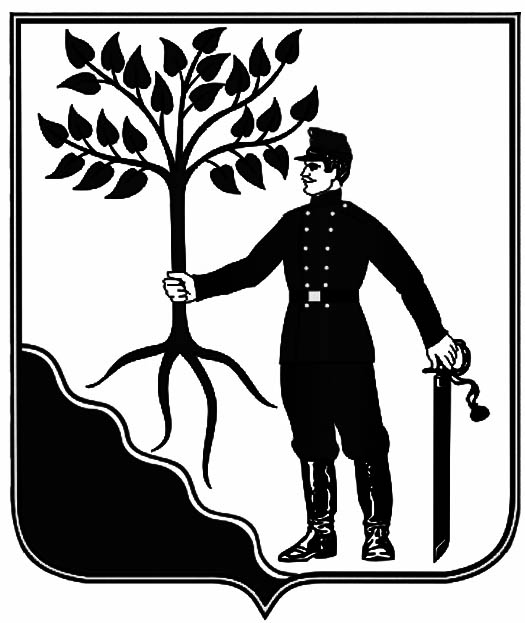 АДМИНИСТРАЦИЯ НОВОКУБАНСКОГО ГОРОДСКОГО    АДМИНИСТРАЦИЯ НОВОКУБАНСКОГО ГОРОДСКОГО    ПОСЕЛЕНИЯ НОВОКУБАНСКОГО РАЙОНА   ПОСЕЛЕНИЯ НОВОКУБАНСКОГО РАЙОНА   ПОСТАНОВЛЕНИЕПОСТАНОВЛЕНИЕот _25.11.2022 г._    № _429_г. Новокубанскг. НовокубанскГлава Новокубанского городскогопоселения Новокубанского районаП.В. МанаковПредседатель Новокубанского городского поселения Новокубанский районЕ.В.Головченко АДМИНИСТРАЦИЯ НОВОКУБАНСКОГО ГОРОДСКОГО    АДМИНИСТРАЦИЯ НОВОКУБАНСКОГО ГОРОДСКОГО    ПОСЕЛЕНИЯ НОВОКУБАНСКОГО РАЙОНА   ПОСЕЛЕНИЯ НОВОКУБАНСКОГО РАЙОНА   ПОСТАНОВЛЕНИЕПОСТАНОВЛЕНИЕот  28.11.2022 г.№ 1201г. Новокубанскг. Новокубанск  Код Наименование доходаСумма,                            тыс. рублей1231 00 00000 00 0000 000Налоговые и неналоговые доходы155 521,11 01 02000 01 0000 110Налог на доходы физических лиц*71 828,71 03 02231 01 0000 110              Доходы от уплаты акцизов на дизельное топливо, подлежащее распределению между бюджетами субъектов Российской Федерации и местными бюджетами с учетом установленных дифференцированных нормативов отчислений в местные бюджеты16 890,31 03 02241 01 0000 110 Доходы от уплаты акцизов на моторные масла для дизельных и (или) карбюраторных (инжекторных) двигателей, подлежащие распределению между бюджетами субъектов Российской Федерации и местными бюджетами с учетом установленных дифференцированных нормативов отчислений в местные бюджеты16 890,31 03 02251 01 0000 110 Доходы от уплаты акцизов на автомобильный бензин, подлежащие распределению между бюджетами субъектов Российской Федерации и местными бюджетами с учетом установленных дифференцированных нормативов отчислений в местные бюджеты16 890,31 03 02261 01 0000 110Доходы от уплаты акцизов на прямогонный бензин, подлежащие распределению между бюджетами субъектов Российской Федерации и местными бюджетами с учетом установленных дифференцированных нормативов отчислений в местные бюджеты16 890,31 05 03000 01 0000 110Единый сельскохозяйственный налог*7 300,21 06 01030 13 0000 110Налог на имущество физических лиц22 450,01 06 06000 13 0000 110Земельный налог*22 415,01 11 00000 00 0000 000Доходы от использования имущества, находящегося в государственной и муниципальной собственности6 794,01 11 05013 13 0000 120Доходы, получаемые в виде арендной платы за земельные участки, государственная собственность на которые не разграничена и которые расположены в границах поселений, а также средства от продажи права на заключение договоров аренды указанных земельных участков6 000,01 11 05025 13 0000 120Доходы, получаемые в виде арендной платы, а также средства от продажи права на заключение договоров аренды за земли, находящиеся в собственности поселений (за исключением земельных участков муниципальных бюджетных и автономных учреждений) 300,01 11 05035 13 0000 120Доходы от сдачи в аренду имущества, находящегося в оперативном управлении органов управления поселений и созданных ими учреждений (за исключением имущества муниципальных бюджетных и автономных учреждений)74,01 11 09045 13 0000 120Прочие доходы от использования имущества и прав, находящихся в государственной и муниципальной собственности (за исключением имущества  бюджетных и автономных учреждений, а также имущества государственных и муниципальных унитарных предприятий, в том числе казённых) 70,01 11 09080 13 0000 120Плата, поступившая в рамках договора за предоставление права на размещение и эксплуатацию нестационарного торгового объекта, установку и эксплуатацию рекламных конструкций на землях или земельных участках, находящихся в собственности городских поселений, и на землях или земельных участках, государственная собственность на которые не разграничена350,01 13 00000 00 0000 000Прочие доходы от оказания платных услуг (работ) получателями средств бюджетов городских и сельских поселений3 273,31 13 01995 13 0000 130Прочие доходы от оказания платных услуг (работ) получателями средств бюджетов городских поселений400,01 13 02995 13 0000 130Прочие доходы от компенсации затрат бюджетов городских поселений2 873,31 14 00000 00 0000 000Доходы от продажи материальных и нематериальных активов*4 419,61 14 02053 13 0000 410Доходы от реализации иного имущества, находящегося в собственности городских поселений (за исключением имущества муниципальных бюджетных и автономных учреждений, а также имущества муниципальных унитарных предприятий, в том числе казенных), в части реализации материальных запасов по указанному имуществу1 271,31 14 06013 13 0000 430Доходы от продажи земельных участков, государственная собственность на которые не разграничена и которые расположены в границах поселений2 910,01 14 06025 13 0000 430Доходы от продажи земельных участков, находящихся в собственности городских поселений (за исключением  земельных участков муниципальных бюджетных и автономных учреждений)238,31 16 00000 00 0000 000Штрафы, санкции, возмещение ущерба 100,01 16 00000 00 0000 000Штрафы, санкции, возмещение ущерба 100,01 17 00000 00 0000 000Прочие неналоговые доходы50,01 17 05050 13 0000 180Прочие неналоговые доходы бюджетов городских поселений50,02 00 00000 00 0000 000Безвозмездные поступления84 107,52 02 00000 00 0000 000Безвозмездные поступления от других бюджетов бюджетной системы Российской Федерации84 085,62 02 10000 00 0000 150Дотации бюджетам бюджетной системы Российской Федерации41 308,52 02 15001 13 0000 150Дотации бюджетам городских поселений на выравнивание  бюджетной обеспеченности41 308,52 02 20000 00 00000 150Субсидии бюджетам бюджетной системы Российской Федерации (межбюджетные субсидии)40 945,82 02 25497 13 0000 150Субсидии бюджетам городских поселений на реализацию мероприятий по обеспечению жильем молодых семей2 450,12 02 29999 13 0000 150Прочие субсидии бюджетам городских поселений38 495,72 02 30000 00 0000 150Субвенции бюджетам субъектов РФ и муниципальных образований 1 831,32 02 30024 13 0000 150Субвенции бюджетам городских поселений на выполнение передаваемых полномочий субъектов Российской Федерации12,42 02 35118 13 0000 150Субвенции бюджетам городских поселений на осуществление первичного воинского учета на территориях, где отсутствуют военные комиссариаты1 818,92 04 00000 00 0000 150Безвозмездные поступления от негосударственных организаций21,92 04 05010 13 0000 150Предоставление негосударственными организациями грантов для получателей средств бюджетов городских поселений21,9ИТОГО  ДОХОДОВ239 628,6НаименованиеРзПРСумма на год НаименованиеРзПРСумма на год 2345Всего расходов253 971,9в том числе:Общегосударственные вопросы010027 662,20Функционирование высшего должностного лица субьекта Российской Федерации и муниципального образования01021 591,10Функционирование Правительства Российской Федерации, высших органов исполнительной власти субъектов Российской Федерации, местных администраций010419 974,80Обеспечение деятельности финансовых, налоговых и таможенных органов и органов финансового (финансово-бюджетного) надзора0106327,00Резервные фонды0111200,00Другие общегосударственные вопросы01135 569,30Национальная оборона02001 818,90Мобилизационная и вневойсковая подготовка02031 818,90Национальная безопасность и правоохранительная деятельность03008 565,90Защита населения и территории от  чрезвычайных ситуаций природного и техногенного характера, пожарная безопасность03108 315,90Другие вопросы в области национальной безопасности и правоохранительной деятельности0314250,00Национальная экономика040058 827,70Дорожное хозяйство (дорожные фонды)040957 269,70Другие вопросы в области национальной экономики04121 558,00Жилищно-коммунальное хозяйство050079 088,10Коммунальное хозяйство050210 620,30Благоустройство050327 812,80Другие вопросы в области жилищно-коммунального хозяйства050540 655,00Образование07001 058,80Профессиональная подготовка, переподготовка и повышение квалификации070523,80Молодежная политика 07071 035,00Культура, кинематография080072 224,50Культура080166 434,00Другие вопросы в области культуры, кинематографии 08045 790,50Социальная политика10004 424,80Пенсионное обеспечение1001218,30Охрана семьи и детства10044 083,50Другие вопросы в области социальной политики1006123,0Обслуживание государственного и муниципального долга1300301,00Обслуживание государственного внутреннего и муниципального долга1301301,00№    п/пНаименованиеЦСРВРСумма12345Всего:253971,90в том числе по муниципальным программам229236,00по непрограммным направлениям деятельностипо непрограммным направлениям деятельностипо непрограммным направлениям деятельности24735,901Муниципальная программа Новокубанского городского поселения Новокубанского района "Социальная поддержка граждан" 02 0 00 0000002 0 00 000005685,80Развитие мер социальной поддержки отдельных категорий граждан02 1 00 0000002 1 00 00000218,30Меры социальной поддержки отдельной категории пенсионеров02 1 01 0000002 1 01 00000218,30Дополнительное материальное обеспечение лиц, замещавших выборные муниципальные должности и должности муниципальной службы муниципального образования02 1 01 1081002 1 01 10810218,30Социальное обеспечение и иные выплаты населению (краевой бюджет)02 1 01 10810300218,301.1Поддержка социально ориентированных некоммерческих организаций02 2 00 0000002 2 00 00000373,001.1Оказание поддержки социально ориентированным некоммерческим организациям при реализации ими собственных общественно полезных программ02 2 01 0000002 2 01 00000373,001.1.1Мероприятия по поддержке социально ориентированных некоммерческих организаций02 2 01 1016002 2 01 10160373,001.1.1.1Предоставление субсидий бюджетным, автономным учреждениям и иным некоммерческим организациям02 2 01 10160600373,001.2Обеспечение жильем молодых семей02 3 00 0000002 3 00 000004083,501.2.1Повышение качества жилищного обеспечения населения02 3 01 0000002 3 01 000004083,501.2.1.1Реализация мероприятий по обеспечению жильем молодых семей02 3 01 L497002 3 01 L49704083,501.2.1.1.1Социальное обеспечение и иные выплаты населению (краевой бюджет)02 3 01 L49703002450,101.2.1.1.2Социальное обеспечение и иные выплаты населению (местный бюджет)02 3 01 L49703001633,401.1Основные мероприятия муниципальной программы муниципального образования "Социальная поддержка граждан"02 4 00 0000002 4 00 000001011,001.1Компенсационные выплаты02 4 01 0000002 4 01 000001011,001.1.1Компенсационная выплата органам территориального общественного самоуправления02 4 01 1083002 4 01 108301011,001.1.1.1Социальное обеспечение и иные выплаты населению02 4 01 108303001011,002Муниципальная программа Новокубанского городского поселения Новокубанского района «Комплексное и устойчивое развитие в сфере строительства, архитектуры и дорожного хозяйства» 04 0 00 0000004 0 00 0000057919,702.1Обеспечение безопасности дорожного движения04 2 00 0000004 2 00 0000012449,802.1.1Организация комплекса мероприятий по обеспечению безопасности дорожного движения04 2 01 0000004 2 01 0000012449,802.1.1.1Мероприятия по обеспечению безопасности дорожного движения04 2 01 1036004 2 01 1036012449,802.1.1.1.1Закупка товаров, работ и услуг для обеспечения государственных (муниципальных) нужд04 2 01 1036020012449,802.2Строительство, реконструкция, капитальный ремонт, ремонт автомобильных дорог местного значения04 4 00 0000004 4 00 0000044819,90Проведение комплекса мероприятий по строительству, реконструкции, капитальному ремонту и ремонту автомобильных дорог местного значения04 4 01 0000004 4 01 0000044819,902.2.1Строительство, реконструкция, капитальный ремонт и ремонт автомобильных дорог общего пользования местного значения04 4 01 1035004 4 01 103505133,602.2.1.1Закупка товаров, работ и услуг для обеспечения государственных (муниципальных) нужд04 4 01 103502005133,60Капитальный ремонт и ремонт автомобильных дорог общего пользования местного значения04 4 01 S244004 4 01 S244039686,30Закупка товаров, работ и услуг для обеспечения государственных (муниципальных) нужд04 4 01 S244020039686,302.3Подготовка градостроительной и землеустроительной документации на территории муниципального образования04 5 00 0000004 5 00 00000650,002.3.1Организация разработки градостроительной и землеустроительной документации04 5 01 0000004 5 01 00000650,002.3.1.1Мероприятия по подготовке градостроительной и землеустроительной документации04 5 01 1038004 5 01 10380650,002.3.1.1.1Закупка товаров, работ и услуг для обеспечения государственных (муниципальных) нужд04 5 01 10380200650,003Муниципальная программа Новокубанского городского поселения Новокубанского района «Развитие жилищно-коммунального хозяйства»05 0 00 0000005 0 00 0000078626,103.1.Развитие водоснабжения и водоотведения населенных пунктов05 1 00 0000005 1 00 000004500,00Проведение комплекса мероприятий по модернизации, строительству, реконструкции и ремонту объектов водоснабжения и водоотведения населенных пунктов05 1 01 0000005 1 01 000002200,003.1.1Мероприятия по водоснабжению и водоотведению населенных пунктов05 1 01 1039005 1 01 103902200,00Закупка товаров, работ и услуг для обеспечения государственных (муниципальных) нужд05 1 01 103902002200,003.1.1.1Иные бюджетные ассигнования05 1 01 103908000,00Проведение комплексных мероприятий в области водоснабжения и водоотведения населенных пунктов05 1 02 0000005 1 02 000002300,00Прочие мероприятия в области водоснабжения и водоотведения населенных пунктов05 1 02 1071005 1 02 107102300,00Иные бюджетные ассигнования05 1 02 107108002300,00Газификация населенных пунктов05 2 00 0000005 2 00 000002850,00Организации газоснабжения населения (строительство подводящих газопроводов, распределительных газопроводов)05 2 01 0000005 2 01 000002850,00Мероприятия по газификации населенных пунктов05 2 01 1048005 2 01 104802850,00Капитальные вложения в объекты государственной (муниципальной) собственности (местный бюджет)05 2 01 104804002850,003.4.Благоустройство территории поселения05 4 00 0000005 4 00 0000027414,803.4.1Уличное освещение05 4 01 0000005 4 01 0000016860,003.4.1.1Мероприятия по благоустройству территории поселения05 4 01 1041005 4 01 1041016860,003.4.1.1.1Закупка товаров, работ и услуг для обеспечения государственных (муниципальных) нужд05 4 01 1041020016860,003.5Прочие мероприятия по благоустройству территории поселения05 4 04 0000005 4 04 0000010554,803.5.1Мероприятия по благоустройству территории поселения05 4 04 1041005 4 04 1041010554,803.5.1.1Закупка товаров, работ и услуг для обеспечения государственных (муниципальных) нужд05 4 04 1041020010554,803.7.Основные мероприятия муниципальной программы Новокубанского городского поселения Новокубанского района "Развитие жилищно-коммунального хозяйства"05 7 00 0000005 7 00 0000043861,303.7.1Прочие мероприятия в области коммунального хозяйства05 7 02 0000005 7 02 000003270,303.7.1.1Реализация прочих мероприятий в области коммунального хозяйства05 7 02 1052005 7 02 105203270,303.7.1.1.1Закупка товаров, работ и услуг для обеспечения государственных (муниципальных) нужд05 7 02 105202003270,303.7.2Обеспечение деятельности муниципальных учреждений в области жилищно-коммунального хозяйства05 7 03 0000005 7 03 0000040591,003.7.2.1Расходы на обеспечение деятельности (оказание услуг) муниципальных учреждений05 7 03 0059005 7 03 0059040591,003.7.2.1.1Предоставление субсидий бюджетным, автономным учреждениям и иным некоммерческим организациям05 7 03 0059060040591,004Муниципальная программа Новокубанского городского поселения Новокубанского района "Обеспечение безопасности населения"06 0 00 0000006 0 00 000009048,904.1Предупреждение и ликвидации ЧС, стихийных бедствий и их последствий06 1 00 0000006 1 00 000008315,904.1.1Организация и осуществление мероприятий по защите населения и территории муниципального образования06 1 01 0000006 1 01 000004144,504.1.1.1Расходы на обеспечение деятельности (оказание услуг) муниципальных учреждений06 1 01 0059006 1 01 005904144,504.1.1.1.1Иные межбюджетные трансферты06 1 01 005905004144,504.1.2Предупреждение и ликвидация последствий ЧС и стихийных бедствий природного и техногенного характера   06 1 01 1013006 1 01 101300,004.1.2.1Закупка товаров, работ и услуг для обеспечения государственных (муниципальных) нужд06 1 01 101302000,004.2.1Подготовка и содержание аварийно-спасательных служб и аварийно-спасательных формирований для защиты населения и территории от ЧС06 1 02 0000006 1 02 000004171,404.2.1.1Расходы на обеспечение деятельности (оказание услуг) муниципальных учреждений06 1 02 0059006 1 02 005904171,404.2.1.1.1Иные межбюджетные трансферты06 1 02 005905004171,404.4Пожарная безопасность06 2 00 0000006 2 00 00000733,004.4.1Повышение уровня пожарной безопасности муниципальных учреждений06 2 01 0000006 2 01 00000733,004.4.1.1Мероприятия по обеспечению пожарной безопасности06 2 01 1014006 2 01 10140733,004.4.1.1.1Закупка товаров, работ и услуг для обеспечения государственных (муниципальных) нужд06 2 01 10140200288,004.4.1.1.1.1Предоставление субсидий бюджетным, автономным учреждениям и иным некоммерческим организациям06 2 01 10140600445,005Муниципальная программа Новокубанского городского поселения Новокубанского района "Развитие культуры" 07 0 00 0000007 0 00 0000071398,505.1Основные мероприятия муниципальной программы Новокубанского городского поселения Новокубанского района  "Развитие культуры"07 1 00 0000007 1 00 0000069840,005.1.1Обеспечение деятельности муниципальных учреждений07 1 01 0000007 1 01 0000069840,005.1.1.1Расходы на обеспечение деятельности (оказание услуг) муниципальных учреждений07 1 01 0059007 1 01 0059069840,005.1.1.1.1Расходы на выплаты персоналу в целях обеспечения выполнения функций государственными (муниципальными) органами, казенными учреждениями, органами управления государственными внебюджетными фондам07 1 01 0059010011016,005.1.1.1.2Закупка товаров, работ и услуг для обеспечения государственных (муниципальных) нужд07 1 01 005902001619,50Предоставление субсидий бюджетным, автономным учреждениям и иным некоммерческим организациям07 1 01 0059060057184,505.1.1.1.3Иные бюджетные ассигнования07 1 01 0059080020,00Обеспечение реализации муниципальной программы и прочие мероприятия в области культуры07 1 02 0000007 1 02 000001558,505.3Реализация мероприятий муниципальной программы Новокубанского городского поселения Новокубанского района "Развитие культуры"07 1 02 1023007 1 02 102301558,50Расходы на выплаты персоналу в целях обеспечения выполнения функций государственными (муниципальными) органами, казенными учреждениями, органами управления государственными внебюджетными фондам (президентский грант)07 1 02 1023010026,00Закупка товаров, работ и услуг для обеспечения государственных (муниципальных) нужд (президентский грант)07 1 02 102302000,005.3.1Предоставление субсидий бюджетным, автономным учреждениям и иным некоммерческим организациям07 1 02 102306001532,506Муниципальная программа Новокубанского городского поселения Новокубанского района "Развитие физической культуры и массового спорта" 08 0 00 0000008 0 00 00000100,006.1Основные мероприятия муниципальной программы Новокубанского городского поселения Новокубанского района  "Развитие физической культуры и массового спорта"08 1 00 0000008 1 00 00000100,006.1.1Создание условий, обеспечивающих возможность систематически заниматься физической культурой и спортом08 1 01 0000008 1 01 00000100,006.1.1.1Реализация мероприятий муниципальной программы муниципального образования «Развитие физической культуры и массового спорта»08 1 01 1012008 1 01 10120100,006.1.1.1.1Предоставление субсидий бюджетным, автономным учреждениям и иным некоммерческим организациям08 1 01 10120600100,007Муниципальная программа Новокубанского городского поселения Новокубанского района «Экономическое развитие»09 0 00 0000009 0 00 00000235,007.1Поддержка малого и среднего предпринимательства09 1 00 0000009 1 00 00000235,007.1.1Развитие малого и среднего предпринимательства09 1 01 0000009 1 01 00000235,007.1.1.1Расходы на обеспечение деятельности (оказание услуг) муниципальных учреждений09 1 01 0059009 1 01 00590200,007.1.1.1.1Иные межбюджетные трансферты09 1 01 00590500200,007.1.1.2Мероприятия по поддержке малого и среднего предпринимательства09 1 01 1017009 1 01 1017035,007.1.1.2.1Закупка товаров, работ и услуг для обеспечения государственных (муниципальных) нужд09 1 01 1017020035,008Муниципальная программа Новокубанского городского поселения Новокубанского района "Молодежь Новокубанского городского поселения Новокубанского района" 11 0 00 0000011 0 00 000001035,008.1Основные мероприятия муниципальной программы Новокубанского городского поселения Новокубанского района "Молодежь Кубани"11 1 00 0000011 1 00 000001035,008.1.1Проведение мероприятий в сфере реализации молодежной политики11 1 01 0000011 1 01 0000035,008.1.1.1Реализация мероприятий муниципальной программы муниципального образования «Молодежь Кубани»11 1 01 1024011 1 01 1024035,008.1.1.1.1Закупка товаров, работ и услуг для обеспечения государственных (муниципальных) нужд11 1 01 1024020035,008.1.2Обеспечение деятельности муниципальных учреждений11 1 02 0000011 1 02 000001000,008.1.2.1Расходы на обеспечение деятельности (оказание услуг) муниципальных учреждений11 1 02 0059011 1 02 005901000,008.1.2.1.1Иные межбюджетные трансферты11 1 02 005905001000,009Муниципальная программа Новокубанского городского поселения Новокубанского района "Информационное обеспечение жителей"  12 0 00 0000012 0 00 000001250,009.1.Основные мероприятия муниципальной программы Новокубанского городского поселения Новокубанского района "Информационное обеспечение жителей"12 1 00 0000012 1 00 000001250,009.1.1Обеспечение доступа к информации о деятельности администрации муниципального образования в периодических изданиях12 1 02 0000012 1 02 000001250,009.1.1.1Мероприятия по информационному обеспечению населения12 1 02 1027012 1 02 102701250,009.1.1.1.1Закупка товаров, работ и услуг для обеспечения государственных (муниципальных) нужд12 1 02 102702001250,0010Муниципальная программа "Управление муниципальным имуществом и земельными ресурсами"17 0 00 0000017 0 00 000002002,0010.1Управление и распоряжение муниципальным имуществом и земельными ресурсами17 1 01 1000017 1 01 100002002,0010.1.1Содержание и обслуживание казны муниципального образования17 1 01 1001017 1 01 100101000,0010.1.1.1Закупка товаров, работ и услуг для обеспечения государственных (муниципальных) нужд17 1 01 100102001000,0010.2.1 Мероприятия, связанные с оценкой недвижимости, признанием прав и регулированием отношений по муниципальной собственности17 1 01 1002017 1 01 10020938,0010.2.1.1Закупка товаров, работ и услуг для обеспечения государственных (муниципальных) нужд17 1 01 10020200938,00Мероприятия по проведению капитального ремонта общего имущества собственников помещений в многоквартирных домах17 1 01 10550 17 1 01 10550 64,00Закупка товаров, работ и услуг для обеспечения государственных (муниципальных) нужд17 1 01 10550 20064,0011Муниципальная программа "Формирование современной городской среды"20 0 00 0000020 0 00 00000398,0011.1Основные мероприятия муниципальной программа муниципального образования «Формирование современной городской среды»20 1 00 0000020 1 00 00000398,00Организация благоустройства общественных и дворовых территорий20 1 01 0000020 1 01 00000398,0011.1.1Реализация мероприятий муниципальной программы муниципального образования «Формирование современной городской среды»20 1 01 0555020 1 01 05550398,0011.1.1.1Закупка товаров, работ и услуг для обеспечения государственных (муниципальных) нужд20 1 01 05550200398,00Федеральный проект «Формирование комфортной городской среды»20 1 F2 0000020 1 F2 000000,0Реализация программ формирования современной городской среды20 1 F2 5555020 1 F2 555500,0Закупка товаров, работ и услуг для обеспечения государственных (муниципальных) нужд20 1 F2 555502000,012Муниципальная  программа «Материально - техническое и программное обеспечение» 23 0 00 0000023 0 00 000001537,0012.1Основные мероприятия муниципальной программы Новокубанского городского поселения Новокубанского района "Материально-техническое и программное обеспечение"23 1 00 0000023 1 00 000001537,00Развитие, сопровождение и обслуживание информационно-коммуникационных технологий23 1 01 0000023 1 01 000001037,0012.1Мероприятия по материально-техническому и программному обеспечению23 1 01 1051023 1 01 105101037,0012.1.1Закупка товаров, работ и услуг для обеспечения государственных (муниципальных) нужд23 1 01 105102001037,0012.1Оснащение рабочих мест материально-техническим обеспечением и прочие обязательства администрации23 1 02 1051023 1 02 10510500,0012.1.1Закупка товаров, работ и услуг для обеспечения государственных (муниципальных) нужд23 1 02 10510200500,0013.Обеспечение деятельности органов местного самоуправления муниципального образования и муниципальных учреждений50 0 00 0000050 0 00 0000024434,9013.1Высшее должностное лицо Новокубанского городского поселения Новокубанского района50 1 00 0000050 1 00 000001591,1013.1.1Расходы на обеспечение функций органов местного самоуправления50 1 00 0019050 1 00 001901591,1013.1.1.1Расходы на выплаты персоналу в целях обеспечения выполнения функций государственными (муниципальными) органами, казенными учреждениями, органами управления государственными внебюджетными фондам50 1 00 001901001591,1013.2.Контрольно-счетная палата администрации муниципального образования 50 2 00 0000050 2 00 00000327,0013.2.1Обеспечение деятельности контрольно-счетной палаты50 2 02 0000050 2 02 00000327,0013.2.1.1Расходы на обеспечение функций органов местного самоуправления50 2 02 1219050 2 02 12190327,0013.2.1.1.1Межбюджетные трансферты50 2 02 12190500327,0013.3.Обеспечение деятельности администрации муниципального образования50 5 00 0000050 5 00 0000021928,0013.3.1Расходы на обеспечение функций органов местного самоуправления50 5 00 0019050 5 00 0019019727,9013.3.1.1Расходы на выплаты персоналу в целях обеспечения выполнения функций государственными (муниципальными) органами, казенными учреждениями, органами управления государственными внебюджетными фондам50 5 00 0019010019483,0013.3.1.2Закупка товаров, работ и услуг для обеспечения государственных (муниципальных) нужд50 5 00 00190200216,8013.3.1.3Иные бюджетные ассигнования50 5 00 0019080028,1013.4.Прочие обязательства администрации муниципального образования50 5 00 1005050 5 00 10050117,5013.4.1Закупка товаров, работ и услуг для обеспечения государственных (муниципальных) нужд50 5 00 1005020040,0013.4.3Иные бюджетные ассигнования50 5 00 1005080077,5013.5Осуществление полномочий по внутреннему финансовому контролю поселений50 5 00 1119050 5 00 11190251,3013.5.1Межбюджетные трансферты50 5 00 11190500251,3013.6Осуществление первичного воинского учета на территориях, где отсутствуют военные комиссариаты50 5 00 5118050 5 00 511801818,9013.6.1Расходы на выплаты персоналу в целях обеспечения выполнения функций государственными (муниципальными) органами, казенными учреждениями, органами управления государственными внебюджетными фондам50 5 00 511801001802,4013.6.2Закупка товаров, работ и услуг для обеспечения государственных (муниципальных) нужд50 5 00 5118020016,5013.7Осуществление отдельных государственных полномочий по образованию и организации деятельности административных комиссий50 5 00 6019050 5 00 6019012,4013.7.1Закупка товаров, работ и услуг для обеспечения государственных (муниципальных) нужд50 5 00 6019020012,4013.8Реализация муниципальных функций администрации муниципального образования50 7 00 0000050 7 00 00000200,0013.9.1Финансовое обеспечение непредвиденных расходов50 7 01 0000050 7 01 00000200,0013.9.1.1Резервный фонд администрации муниципального образования50 7 01 1053050 7 01 10530200,0013.9.1.1.1Иные бюджетные ассигнования50 7 01 10530800200,0013.10Реализация муниципальных функций администрации муниципального образования50 7 00 0000050 7 00 00000388,8013.10.1Реализация прочих обязательств муниципального образования50 7 02 0000050 7 02 00000388,8013.10.1.1Прочие обязательства муниципального образования50 7 02 1005050 7 02 10050388,8013.10.1.1.1Иные бюджетные ассигнования50 7 02 10050800388,8014Обслуживание муниципального долга60 0 00 0000060 0 00 00000301,0014.1Управление муниципальным долгом и муниципальными финансовыми активами 60 1 00 0000060 1 00 00000301,0014.1.1Процентные платежи по муниципальному долгу 60 1 00 1006060 1 00 10060301,0014.1.1.1Обслуживание государственного (муниципального) долга60 1 00 10060700301,00НаименованиеВедРзПРЦСРВРсуммаНаименованиеВедРзПРЦСРВРсумма1234567Всего:253971,901Совет Новокубанского городского поселения Новокубанского района991327,01.1Обеспечение деятельности финансовых, налоговых и таможенных органов и органов финансового (финансово-бюджетного) надзора9910106327,01.1.1Обеспечение деятельности органов местного самоуправления муниципального образования и муниципальных учреждений991010650 0 00 00000327,01.1.1.1Контрольно-счетная палата администрации муниципального образования 991010650 2 00 00000327,01.1.1.1.1Обеспечение деятельности контрольно-счетной палаты991010650 2 02 00000327,01.1.1.1.1.1Расходы на обеспечение функций органов местного самоуправления991010650 2 02 12190327,01.1.1.1.1.1.1Межбюджетные трансферты991010650 2 02 12190500327,02.Администрация Новокубанского городского поселения Новокубанского района992253644,902.1Общегосударственные вопросы992010027335,202.1.1Функционирование высшего должностного лица субьекта Российской Федерации и муниципального образования99201021591,12.1.1Обеспечение деятельности органов местного самоуправления муниципального образования и муниципальных учреждений991010250 0 00 000001591,12.1.1.1Высшее должностное лицо муниципального образования992010250 1 00 000001591,12.1.1.1.1Расходы на обеспечение функций органов местного самоуправления992010250 1 00 001901591,12.1.1.1.1.1Расходы на выплаты персоналу в целях обеспечения выполнения функций государственными (муниципальными) органами, казенными учреждениями, органами управления государственными внебюджетными фондами992010250 1 00 001901001591,12.1.2Функционирование Правительства Российской Федерации, высших органов исполнительной власти субъектов Российской Федерации, местных администраций992010419974,802.1.2.1Обеспечение деятельности органов местного самоуправления муниципального образования и муниципальных учреждений991010450 0 00 0000019974,802.1.2.1.1Обеспечение деятельности администрации муниципального образования992010450 5 00 0000019974,802.1.2.1.1.1Расходы на обеспечение функций органов местного самоуправления992010450 5 00 0019019711,102.1.2.1.1.1.1Расходы на выплаты персоналу в целях обеспечения выполнения функций государственными (муниципальными) органами, казенными учреждениями, органами управления государственными внебюджетными фондами992010450 5 00 0019010019483,02.1.2.1.1.1.2Закупка товаров, работ и услуг для обеспечения государственных (муниципальных) нужд992010450 5 00 00190200200,002.1.2.1.1.1.3Иные бюджетные ассигнования992010450 5 00 0019080028,12.1.2.2.1Осуществление полномочий по внутреннему финансовому контролю поселений992010450 5 00 11190251,32.1.2.2.1.1Межбюджетные трансферты992010450 5 00 11190500251,32.1.2.2.1.1.2Осуществление отдельных полномочий по образованию и организации деятельности административных комиссий992010450 5 00 6019012,42.1.2.2.1.1.2.1Закупка товаров, работ и услуг для обеспечения государственных (муниципальных) нужд992010450 5 00 6019020012,42.1.4Резервные фонды9920111200,002.1.4.1Обеспечение деятельности органов местного самоуправления муниципального образования и муниципальных учреждений991011150 0 00 00000200,002.1.4.1.1Реализация муниципальных функций администрации муниципального образования992011150 7 00 00000200,002.1.4.1.1.1Финансовое обеспечение непредвиденных расходов992011150 7 01 00000200,002.1.4.1.1.1.1Резервный фонд администрации муниципального образования992011150 7 01 10530200,002.1.4.1.1.1.1.1Иные бюджетные ассигнования992011150 7 01 10530800200,002.1.5Другие общегосударственные вопросы99201135569,30Муниципальная программа «Управление муниципальным имуществом и земельными ресурсами»992011317 0 00 000001265,00Управление и распоряжение муниципальным имуществом и земельными ресурсами992011317 1 01 000001000Содержание и обслуживание казны муниципального образования992011317 1 01 100101000Закупка товаров, работ и услуг для обеспечения государственных (муниципальных) нужд992011317 1 01 100102001000 Мероприятия, связанные с оценкой недвижимости, признанием прав и регулированием отношений по муниципальной собственности992011317 1 01 10020265,0Закупка товаров, работ и услуг для обеспечения государственных (муниципальных) нужд992011317 1 01 10020200265,0Муниципальная программа Новокубанского городского поселения Новокубанского района "Информационное обеспечение жителей" 992011312 0 00 000001250,00Основные мероприятия муниципальной программы Новокубанского городского поселения Новокубанского района  "Информационное обеспечение жителей"992011312 1 00 000001250,00Обеспечение доступа к информации о деятельности администрации муниципального образования в периодических изданиях992011312 1 02 000001250,00Мероприятия по информационному обеспечению населения992011312 1 02 102701250,00Закупка товаров, работ и услуг для обеспечения государственных (муниципальных) нужд992011312 1 02 102702001250,00Муниципальная  программа Новокубанского городского поселения Новокубанского района "Материально - техническое и программное обеспечение" 992011323 0 00 000001537,00Основные мероприятия муниципальной программы Новокубанского городского поселения Новокубанского района "Материально-техническое и программное обеспечение"992011323 1 00 000001537,00Развитие, сопровождение и обслуживание информационно-коммуникационных технологий992011323 1 01 000001037,0Мероприятия по материально-техническому и программному обеспечению992011323 1 01 105101037,0Закупка товаров, работ и услуг для обеспечения государственных (муниципальных) нужд992011323 1 01 105102001037,0Оснащение рабочих мест материально-техническим обеспечением и прочие обязательства администрации992011323 1 02 10510500,00Закупка товаров, работ и услуг для обеспечения государственных (муниципальных) нужд992011323 1 02 10510200500,004.2.1Муниципальная программа Новокубанского городского поселения Новокубанского района "Социальная поддержка граждан" 992011302 0 00 000001011,004.2.1.1Основные мероприятия муниципальной программы муниципального образования "Социальная поддержка граждан"992011302 4 00 000001011,00Компенсационные выплаты992011302 4 01 000001011,004.2.1.1.1Компенсационная выплата органам территориального общественного самоуправления992011302 4 01 108301011,004.2.1.1.1.1Социальное обеспечение и иные выплаты населению992011302 4 01 108303001011,00Обеспечение деятельности органов местного самоуправления муниципального образования и муниципальных учреждений992011350 0 00 00000506,30Обеспечение деятельности администрации муниципального образования992011350 5 00 00000117,50Прочие обязательства администрации муниципального образования992011350 5 00 10050117,50Закупка товаров, работ и услуг для обеспечения государственных (муниципальных) нужд992011350 5 00 1005020040,00Иные бюджетные ассигнования992011350 5 00 1005080077,5Реализация муниципальных функций администрации муниципального образования992011350 7 00 00000388,8Реализация прочих обязательств муниципального образования992011350 7 02 00000388,8Прочие обязательства муниципального образования992011350 7 02 10050388,8Иные бюджетные ассигнования992011350 7 02 10050800388,83Национальная оборона99202001818,903.1Мобилизационная и вневойсковая подготовка99202031818,903.1.1Обеспечение деятельности органов местного самоуправления муниципального образования и муниципальных учреждений992020350 0 00 000001818,903.1.1.1Обеспечение деятельности администрации муниципального образования992020350 5 00 000001818,903.1.1.1.1Осуществление первичного воинского учета на территориях, где отсутствуют военные комиссариаты992020350 5 00 511801818,903.1.1.1.1.1Расходы на выплаты персоналу в целях обеспечения выполнения функций государственными (муниципальными) органами, казенными учреждениями, органами управления государственными внебюджетными фондам992020350 5 00 511801001802,43.1.1.1.1.2Закупка товаров, работ и услуг для обеспечения государственных (муниципальных) нужд992020350 5 00 5118020016,54Национальная безопасность и правоохранительная деятельность99203008565,904.1Защита населения и территории от чрезвычайных ситуаций природного и техногенного характера, пожарная безопасность99203108315,904.1.1Муниципальная программа Новокубанского городского поселения Новокубанского района "Обеспечение безопасности населения" 992031006 0 00 000008315,904.1.1.1Предупреждение и ликвидации ЧС, стихийных бедствий и их последствий992031006 1 00 000008315,90Организация и осуществление мероприятий по защите населения и территории муниципального образования992031006 1 01 000004144,504.1.1.1.1Расходы на обеспечение деятельности (оказание услуг) муниципальных учреждений99203 1006 1 01 005904144,54.1.1.1.1.1Иные межбюджетные трансферты992031006 1 01 005905004144,54.1.2Предупреждение и ликвидация последствий ЧС и стихийных бедствий природного и техногенного характера   992031006 1 01 101300,004.1.2.1Закупка товаров, работ и услуг для обеспечения государственных (муниципальных) нужд992031006 1 01 101302000,00Подготовка и содержание аварийно-спасательных служб и аварийно-спасательных формирований для защиты населения и территории от ЧС992031006 1 02 000004171,44.1.1.1.1Расходы на обеспечение деятельности (оказание услуг) муниципальных учреждений99203 1006 1 02 005904171,44.1.1.1.1.1Иные межбюджетные трансферты992031006 1 02 005905004171,44.2Другие вопросы в области национальной безопасности и правоохранительной деятельности9920314250,04.2.1Муниципальная программа Новокубанского городского поселения Новокубанского района "Социальная поддержка граждан" 992031402 0 00 00000250,04.2.1.1Поддержка социально ориентированных некоммерческих организаций992031402 2 00 00000250,0Оказание поддержки социально ориентированным некоммерческим организациям при реализации ими собственных общественно полезных программ992031402 2 01 00000250,04.2.1.1.1Мероприятия по поддержке социально ориентированных некоммерческих организаций992031402 2 01 10160250,04.2.1.1.1.1Предоставление субсидий бюджетным, автономным учреждениям и иным некоммерческим организациям992031402 2 01 10160600250,05Национальная экономика992040058827,705.2Дорожное хозяйство (дорожные фонды)992040957269,705.2.1Муниципальная программа Новокубанского городского поселения Новокубанского района «Комплексное и устойчивое развитие в сфере строительства, архитектуры и дорожного хозяйства» 992040904 0 00 0000057269,705.2.1.1Обеспечение безопасности дорожного движения992040904 2 00 0000012449,8Организация комплекса мероприятий по обеспечению безопасности дорожного движения992040904 2 01 0000012449,8Мероприятия по обеспечению безопасности дорожного движения992040904 2 01 1036012449,8Закупка товаров, работ и услуг для обеспечения государственных (муниципальных) нужд992040904 2 01 1036020012449,85.2.2Строительство, реконструкция, капитальный ремонт, ремонт автомобильных дорог местного значения992040904 4 00 0000044819,90Проведение комплекса мероприятий по строительству, реконструкции, капитальному ремонту и ремонту автомобильных дорог местного значения992040904 4 01 0000044819,905.2.2.1Строительство, реконструкция, капитальный ремонт и ремонт автомобильных дорог общего пользования местного значения992040904 4 01 103505133,65.2.2.1.1Закупка товаров, работ и услуг для обеспечения государственных (муниципальных) нужд992040904 4 01 103502005133,6Капитальный ремонт и ремонт автомобильных дорог общего пользования местного значения 992040904 4 01 S244039686,3Закупка товаров, работ и услуг для обеспечения государственных (муниципальных) нужд992040904 4 01 S244020039686,35.3Другие вопросы в области национальной экономики99204121558,005.3.1Муниципальная программа Новокубанского городского поселения Новокубанского района «Комплексное и устойчивое развитие в сфере строительства, архитектуры и дорожного хозяйства» 992041204 0 00 00000650,05.3.1.1Подготовка градостроительной и землеустроительной документации на территории муниципального образования992041204 5 00 00000650,0Организация разработки градостроительной и землеустроительной документации992041204 5 01 00000650,05.3.1.1.1Мероприятия по подготовке градостроительной и землеустроительной документации992041204 5 01 10380650,05.3.1.1.1.1Закупка товаров, работ и услуг для обеспечения государственных (муниципальных) нужд992041204 5 01 10380200650,0Муниципальная программа «Управление муниципальным имуществом и земельными ресурсами» 992041217 0 00 00000673,0Управление и распоряжение муниципальным имуществом и земельными ресурсами992041217 1 01 00000673,0Мероприятия, связанные с оценкой недвижимости, признанием прав и регулированием отношений по муниципальной собственности992041217 1 01 10020673,0Закупка товаров, работ и услуг для обеспечения государственных (муниципальных) нужд992041217 1 01 10020200673,05.3.2Муниципальная программа Новокубанского городского поселения Новокубанского района «Экономическое развитие»992041209 0 00 00000235,005.3.2.1Поддержка малого и среднего предпринимательства992041209 1 00 00000235,00Развитие малого и среднего предпринимательства992041209 1 01 00000235,00Расходы на обеспечение деятельности (оказание услуг) муниципальных учреждений992041209 1 01 00590200,00Иные межбюджетные трансферты992041209 1 01 00590500200,005.3.2.1.1Мероприятия по поддержке малого и среднего предпринимательства992041209 1 01 1017035,05.3.2.1.1.1Закупка товаров, работ и услуг для обеспечения государственных (муниципальных) нужд992041209 1 01 1017020035,06Жилищно-коммунальное хозяйство992050079088,106.1Коммунальное хозяйство992050210620,306.1.1Муниципальная программа Новокубанского городского поселения Новокубанского района «Развитие жилищно-коммунального хозяйства» 992050205 0 00 0000010620,306.1.1.1Развитие водоснабжения и водоотведения населенных пунктов992050205 1 00 000004500,00Проведение комплекса мероприятий по модернизации, строительству, реконструкции и ремонту объектов водоснабжения и водоотведения населенных пунктов992050205 1 01 000002200,006.1.1.1.1Мероприятия по водоснабжению и водоотведению населенных пунктов992050205 1 01 103902200,00Закупка товаров, работ и услуг для обеспечения государственных (муниципальных) нужд992050205 1 01 103902002200,06.1.1.1.1.2Иные бюджетные ассигнования992050205 1 01 103908000,00Проведение комплексных мероприятий в области водоснабжения и водоотведения населенных пунктов992050205 1 02 000002300,00Прочие мероприятия в области водоснабжения и водоотведения населенных пунктов992050205 1 02 107102300,00Иные бюджетные ассигнования992050205 1 02 107108002300,00Газификация населенных пунктов992050205 2 00 000002850,00Организации газоснабжения населения (строительство подводящих газопроводов, распределительных газопроводов)992050205 2 01 000002850,00Мероприятия по газификации населенных пунктов992050205 2 01 104802850,00Капитальные вложения в объекты государственной (муниципальной) собственности (местный бюджет)992050205 2 01 104804002850,00Основные мероприятия муниципальной программы Новокубанского городского поселения Новокубанского района "Развитие жилищно-коммунального хозяйства"992050205 7 00 000003270,3Прочие мероприятия в области коммунального хозяйства992050205 7 02 000003270,3Реализация прочих мероприятий в области коммунального хозяйства992050205 7 02 105203270,3Закупка товаров, работ и услуг для обеспечения государственных (муниципальных) нужд992050205 7 02 105202003270,36.2Благоустройство992050327812,806.2.1Муниципальная программа Новокубанского городского поселения Новокубанского района «Развитие жилищно-коммунального хозяйства» 992050305 0 00 0000027414,806.2.2Благоустройство территории поселения992050305 4 00 0000027414,806.2.2.1Уличное освещение992050305 4 01 0000016860,006.2.2.1.1Мероприятия по благоустройству территории поселения992050305 4 01 1041016860,006.2.2.1.1.1Закупка товаров, работ и услуг для обеспечения государственных (муниципальных) нужд992050305 4 01 1041020016860,006.2.3Прочие мероприятия по благоустройству территории поселения992050305 4 04 0000010554,86.2.3.1Мероприятия по благоустройству территории поселения992050305 4 04 1041010554,86.2.3.1.1Закупка товаров, работ и услуг для обеспечения государственных (муниципальных) нужд992050305 4 04 1041020010554,86.3Муниципальная программа Новокубанского городского поселения Новокубанского района "Формирование современной городской среды"992050320 0 00 00000398,006.3.1Основные мероприятия муниципальной программа муниципального образования «Формирование современной городской среды»992050320 1 00 00000398,00Организация благоустройства общественных и дворовых территорий992050320 1 01 00000398,06.3.1.2Реализация мероприятий муниципальной программы муниципального образования «Формирование современной городской среды»992050320 1 01 05550398,06.3.1.1.2Закупка товаров, работ и услуг для обеспечения государственных (муниципальных) нужд992050320 1 01 05550200398,0Федеральный проект «Формирование комфортной городской среды»992050320 1 F2 000000,0Реализация программ формирования современной городской среды992050320 1 F2 555500,0Закупка товаров, работ и услуг для обеспечения государственных (муниципальных) нужд992050320 1 F2 555502000,06.4Другие вопросы в области жилищно-коммунального хозяйства992050540655,00Муниципальная программа «Управление муниципальным имуществом и земельными ресурсами» 992050517 0 00 0000064,00Основные мероприятия муниципальной программы муниципального образования «Управление муниципальным имуществом и земельными ресурсами»992050517 1 00 0000064,00Мероприятия по проведению капитального ремонта общего имущества собственников помещений в многоквартирных домах992050517 1 01 10550 64,00Закупка товаров, работ и услуг для обеспечения государственных (муниципальных) нужд992050517 1 01 10550 20064,00Муниципальная программа Новокубанского городского поселения Новокубанского района "Развитие жилищно-коммунального хозяйства"992050505 0 00 0000040591,0Основные мероприятия муниципальной программы Новокубанского городского поселения Новокубанского района "Развитие жилищно-коммунального хозяйства"992050505 7 00 0000040591,06.4.1Обеспечение деятельности муниципальных учреждений в области жилищно-коммунального хозяйства992050505 7 03 0000040591,06.4.1Расходы на обеспечение деятельности (оказание услуг) муниципальных учреждений992050505 7 03 0059040591,06.4.1.1Предоставление субсидий бюджетным, автономным учреждениям и иным некоммерческим организациям992050505 7 03 0059060040591,07Образование99207001058,80Профессиональная подготовка, переподготовка и повышение квалификации992070523,80Муниципальная программа Новокубанского городского поселения Новокубанского района "Развитие культуры" 992070507 0 00 000007,0Основные мероприятия муниципальной программы Новокубанского городского поселения Новокубанского района  "Развитие культуры"992070507 1 00 000007,0Обеспечение деятельности муниципальных учреждений992070507 1 01 000007,0Закупка товаров, работ и услуг для обеспечения государственных (муниципальных) нужд992070507 1 01 005902007,0Обеспечение деятельности органов местного самоуправления муниципального образования и муниципальных учреждений992070550 0 00 0000016,8Обеспечение деятельности администрации муниципального образования992070550 5 00 0000016,8Расходы на обеспечение функций органов местного самоуправления992070550 5 00 0019016,8Закупка товаров, работ и услуг для обеспечения государственных (муниципальных) нужд992070550 5 00 0019020016,8Молодежная политика 99207071035,007.1Муниципальная программа Новокубанского городского поселения Новокубанского района "Молодежь Новокубанского городского поселения Новокубанского района"992070711 0 00 000001035,007.1.1Основные мероприятия муниципальной программы Новокубанского городского поселения Новокубанского района "Молодежь Кубани"992070711 1 00 000001035,007.1.1.1Проведение мероприятий в сфере реализации молодежной политики992070711 1 01 0000035,07.1.1.1.1Реализация мероприятий муниципальной программы муниципального образования «Молодежь Кубани»992070711 1 01 1024035,07.1.1.1.1.1Закупка товаров, работ и услуг для обеспечения государственных (муниципальных) нужд992070711 1 01 1024020035,0Обеспечение деятельности муниципальных учреждений992070711 1 02 000001000,00Расходы на обеспечение деятельности (оказание услуг) муниципальных учреждений992070711 1 02 005901000,00Иные межбюджетные трансферты992070711 1 02 005905001000,008Культура, кинематография 992080072224,508.1Культура992080166434,00Муниципальная программа Новокубанского городского поселения Новокубанского района "Обеспечение безопасности населения" 992080106 0 00 00000733,00Пожарная безопасность992080106 2 00 00000733,00Повышение уровня пожарной безопасности муниципальных учреждений992080106 2 01 00000733,00Мероприятия по обеспечению пожарной безопасности992080106 2 01 10140733,00Закупка товаров, работ и услуг для обеспечения государственных (муниципальных) нужд992080106 2 01 10140200288,00Предоставление субсидий бюджетным, автономным учреждениям и иным некоммерческим организациям992080106 2 01 10140600445,00Муниципальная программа Новокубанского городского поселения Новокубанского района "Развитие физической культуры и массового спорта" 992080108 0 00 00000100,0Основные мероприятия муниципальной программы Новокубанского городского поселения Новокубанского района  "Развитие физической культуры и массового спорта"992080108 1 00 00000100,0Создание условий, обеспечивающих возможность систематически заниматься физической культурой и спортом992080108 1 01 00000100,0Реализация мероприятий муниципальной программы муниципального образования «Развитие физической культуры и массового спорта»992080108 1 01 10120100,0Предоставление субсидий бюджетным, автономным учреждениям и иным некоммерческим организациям992080108 1 01 10120600100,08.1.1Муниципальная программа Новокубанского городского поселения Новокубанского района "Развитие культуры" 992080107 0 00 0000065601,00Основные мероприятия муниципальной программы Новокубанского городского поселения Новокубанского района  "Развитие культуры"992080107 1 00 0000065601,00Обеспечение деятельности муниципальных учреждений992080107 1 01 0000064042,50Расходы на обеспечение деятельности (оказание услуг) муниципальных учреждений992080107 1 01 0059064042,50Расходы на выплаты персоналу в целях обеспечения выполнения функций государственными (муниципальными) органами, казенными учреждениями, органами управления государственными внебюджетными фондами992080107 1 01 005901006121,00Закупка товаров, работ и услуг для обеспечения государственных (муниципальных) нужд992080107 1 01 00590200722,0Предоставление субсидий бюджетным, автономным учреждениям и иным некоммерческим организациям992080107 1 01 0059060057184,5Иные бюджетные ассигнования992080107 1 01 0059080015,00Обеспечение реализации муниципальной программы и прочие мероприятия в области культуры992080107 1 02 000001558,50Реализация мероприятий муниципальной программы Новокубанского городского поселения Новокубанского района "Развитие культуры"992080107 1 02 102301558,50Расходы на обеспечение деятельности (оказание услуг) муниципальных учреждений (президентский грант)992080107 1 02 1023010026,00Расходы на выплаты персоналу в целях обеспечения выполнения функций государственными (муниципальными) органами, казенными учреждениями, органами управления государственными внебюджетными фондами992080107 1 02 102302000,00Предоставление субсидий бюджетным, автономным учреждениям и иным некоммерческим организациям 992080107 1 02 102306001532,58.2Другие вопросы в области культуры и кинематографии 99208045790,50Муниципальная программа Новокубанского городского поселения Новокубанского района "Развитие культуры" 992080407 0 00 000005790,50Основные мероприятия муниципальной программы Новокубанского городского поселения Новокубанского района  "Развитие культуры"992080407 1 00 000005790,50Обеспечение деятельности муниципальных учреждений992080407 1 01 000005790,50Расходы на обеспечение деятельности (оказание услуг) муниципальных учреждений992080407 1 01 005905790,50Расходы на выплаты персоналу в целях обеспечения выполнения функций государственными (муниципальными) органами, казенными учреждениями, органами управления государственными внебюджетными фондам992080407 1 01 005901004895,00Закупка товаров, работ и услуг для обеспечения государственных (муниципальных) нужд992080407 1 01 00590200890,5Иные бюджетные ассигнования992080407 1 01 005908005,009Социальная политика99210004424,80Пенсионное обеспечение9921001218,30Муниципальная программа муниципального образования «Социальная поддержка граждан»992100102 0 00 00000218,30Развитие мер социальной поддержки отдельных категорий граждан992100102 1 00 00000218,30Меры социальной поддержки отдельной категории пенсионеров992100102 1 01 00000218,30Дополнительное материальное обеспечение лиц, замещавших выборные муниципальные должности и должности муниципальной службы муниципального образования992100102 1 01 10810218,30Социальное обеспечение и иные выплаты населению (краевой бюджет)992100102 1 01 10810300218,309.1Охрана семьи и детства99210044083,509.1.1Муниципальная программа Новокубанского городского поселения Новокубанского района "Социальная поддержка граждан" 992100402 0 00 000004083,509.1.1.1Обеспечение жильем молодых семей992100402 3 00 000004083,50Повышение качества жилищного обеспечения населения992100402 3 01 000004083,509.1.1.1.1Реализация мероприятий по обеспечению жильем молодых семей992100402 3 01 L49704083,509.1.1.1.1.1Социальное обеспечение и иные выплаты населению (краевой бюджет)992100402 3 01 L49703002450,19.1.1.1.1.1Социальное обеспечение и иные выплаты населению (местный бюджет)992100402 3 01 L49703001633,49.2Другие вопросы в области социальной политики9921006123,09.2.1Муниципальная программа Новокубанского городского поселения Новокубанского района "Социальная поддержка граждан" 992100602 0 00 00000123,09.2.1.1Поддержка социально ориентированных некоммерческих организаций992100602 2 00 00000123,09.2.1.1.1Оказание поддержки социально ориентированным некоммерческим организациям при реализации ими собственных общественно полезных программ992100602 2 01 00000123,09.2.1.1.1.1Мероприятия по поддержке социально ориентированных некоммерческих организаций992100602 2 01 10160123,09.2.1.1.1.1.1Предоставление субсидий бюджетным, автономным учреждениям и иным некоммерческим организациям992100602 2 01 10160600123,010Обслуживание государственного и муниципального долга9921300301,010.1Обслуживание государственного внутреннего и муниципального долга992130160 0 00 00000301,010.1.1Управление муниципальным долгом и муниципальными финансовыми активами 992130160 1 00 00000301,010.1.1.1Процентные платежи по муниципальному долгу 992130160 1 00 10060301,010.1.1.1.1Обслуживание государственного (муниципального) долга992130160 1 00 10060700301,0КодНаименование кода группы, подгруппы, статьи, подвида, аналитической группы вида источников финансирования дефицитов бюджетовСумма000 01 00 00 00 00 0000 000Источники внутреннего финансирования14 343,3дефицита местного бюджета, всего000 01 02 00 00 00 0000 000Кредиты кредитных организаций в валюте Российской Федерации-10 000,0000 01 02 00 00 00 0000 700Привлечение кредитов от кредитных организаций в валюте Российской Федерации0,0000 01 02 00 00 13 0000 710Привлечение кредитов от кредитных организаций бюджетами поселений в валюте Российской Федерации0,0000 01 02 00 00 00 0000 800Погашение кредитов, предоставленных кредитными организациями в валюте Российской Федерации10 000,0000 01 02 00 00 13 0000 810Погашение бюджетами поселений кредитов от кредитных организаций в валюте  Российской Федерации10 000,0000 01 03 00 00 00 0000 000Бюджетные кредиты от других бюджетов бюджетной системы  Российской Федерации13 541,5000 01 03 01 00 00 0000 700Привлечение бюджетных кредитов от других бюджетов бюджетной системы Российской Федерации в валюте Российской Федерации24 000,0000 01 03 01 00 13 0000 710Привлечение кредитов от других бюджетов бюджетной системы Российской Федерации бюджетами поселений в валюте Российской Федерации24 000,0000 01 03 01 00 00 0000 800Погашение кредитов по кредитным соглашениям и договорам, заключенным от имени Российской Федерации, субъектов Российской Федерации, муниципальных образований, государственных внебюджетных фондов, указанным в валюте Российской Федерации10 458,5000 01 03 01 00 13 0000 810Погашение бюджетами поселений кредитов от других бюджетов  бюджетной системы Российской Федерации в валюте Российской Федерации10 458,5000 01 05 00 00 00 0000 000Изменение остатков средств на счетах по учету средств бюджета10 801,8000 01 05 00 00 00 0000 500Увеличение остатков средств бюджетов-263 628,6000 01 05 02 01 00 0000 510Увеличение прочих остатков денежных средств бюджетов-263 628,6000 01 05 02 01 13 0000 510Увеличение прочих остатков денежных средств бюджета городского поселения-263 628,6000 01 05 00 00 00 0000 600Уменьшение остатков средств бюджетов274 430,4000 01 05 02 01 00 0000 610Уменьшение прочих остатков денежных средств бюджетов274 430,4000 01 05 02 01 13 0000 610Уменьшение прочих остатков денежных средств бюджета городского поселения274 430,4  Код Наименование доходаСумма,                            тыс. рублей1231 00 00000 00 0000 000Налоговые и неналоговые доходы152 400,21 01 02000 01 0000 110Налог на доходы физических лиц*72 900,01 03 02231 01 0000 110              Доходы от уплаты акцизов на дизельное топливо, подлежащее распределению между бюджетами субъектов Российской Федерации и местными бюджетами с учетом установленных дифференцированных нормативов отчислений в местные бюджеты16 952,21 03 02241 01 0000 110 Доходы от уплаты акцизов на моторные масла для дизельных и (или) карбюраторных (инжекторных) двигателей, подлежащие распределению между бюджетами субъектов Российской Федерации и местными бюджетами с учетом установленных дифференцированных нормативов отчислений в местные бюджеты16 952,21 03 02251 01 0000 110 Доходы от уплаты акцизов на автомобильный бензин, подлежащие распределению между бюджетами субъектов Российской Федерации и местными бюджетами с учетом установленных дифференцированных нормативов отчислений в местные бюджеты16 952,21 03 02261 01 0000 110Доходы от уплаты акцизов на прямогонный бензин, подлежащие распределению между бюджетами субъектов Российской Федерации и местными бюджетами с учетом установленных дифференцированных нормативов отчислений в местные бюджеты16 952,21 05 03000 01 0000 110Единый сельскохозяйственный налог*7 308,01 06 01030 13 0000 110Налог на имущество физических лиц24 900,01 06 06000 13 0000 110Земельный налог*22 100,01 11 00000 00 0000 000Доходы от использования имущества, находящегося в государственной и муниципальной собственности6 720,01 11 05013 13 0000 120Доходы, получаемые в виде арендной платы за земельные участки, государственная собственность на которые не разграничена и которые расположены в границах поселений, а также средства от продажи права на заключение договоров аренды указанных земельных участков6 000,01 11 05025 13 0000 120Доходы, получаемые в виде арендной платы, а также средства от продажи права на заключение договоров аренды за земли, находящиеся в собственности поселений (за исключением земельных участков муниципальных бюджетных и автономных учреждений) 300,01 11 05035 13 0000 120Доходы от сдачи в аренду имущества, находящегося в оперативном управлении органов управления поселений и созданных ими учреждений (за исключением имущества муниципальных бюджетных и автономных учреждений)50,01 11 09045 13 0000 120Прочие доходы от использования имущества и прав, находящихся в государственной и муниципальной собственности (за исключением имущества  бюджетных и автономных учреждений, а также имущества государственных и муниципальных унитарных предприятий, в том числе казённых) 70,01 11 09080 13 0000 120Плата, поступившая в рамках договора за предоставление права на размещение и эксплуатацию нестационарного торгового объекта, установку и эксплуатацию рекламных конструкций на землях или земельных участках, находящихся в собственности городских поселений, и на землях или земельных участках, государственная собственность на которые не разграничена300,01 13 00000 00 0000 000Прочие доходы от оказания платных услуг (работ) получателями средств бюджетов городских и сельских поселений370,01 13 01995 13 0000 130Прочие доходы от оказания платных услуг (работ) получателями средств бюджетов городских поселений370,01 14 00000 00 0000 000Доходы от продажи материальных и нематериальных активов*1 000,01 14 06013 13 0000 430Доходы от продажи земельных участков, государственная собственность на которые не разграничена и которые расположены в границах поселений1 000,01 16 00000 00 0000 000Штрафы, санкции, возмещение ущерба 150,01 16 00000 00 0000 000Штрафы, санкции, возмещение ущерба 150,02 00 00000 00 0000 000Безвозмездные поступления138 733,82 02 00000 00 0000 000Безвозмездные поступления от других бюджетов бюджетной системы Российской Федерации138 733,82 02 10000 00 0000 150Дотации бюджетам бюджетной системы Российской Федерации41 308,52 02 15001 13 0000 150Дотации бюджетам городских поселений на выравнивание  бюджетной обеспеченности41 308,52 02 20000 00 00000 150Субсидии бюджетам бюджетной системы Российской Федерации (межбюджетные субсидии)95 621,92 02 20077 13 0000 150Субсидии бюджетам городских поселений на софинансирование капитальных вложений в объекты муниципальной собственности12 034,42 02 25497 13 0000 150Субсидии бюджетам городских поселений на реализацию мероприятий по обеспечению жильем молодых семей5 254,22 02 25555 13 0000 150Субсидии бюджетам городских поселений на реализацию программ формирования современной городской среды74 357,32 02 29999 13 0000 150Прочие субсидии бюджетам городских поселений3 976,02 02 30000 00 0000 150Субвенции бюджетам субъектов РФ и муниципальных образований 1 803,42 02 30024 13 0000 150Субвенции бюджетам городских поселений на выполнение передаваемых полномочий субъектов Российской Федерации12,42 02 35118 13 0000 150Субвенции бюджетам городских поселений на осуществление первичного воинского учета на территориях, где отсутствуют военные комиссариаты1 791,0ИТОГО  ДОХОДОВ291 134,0КодНаименование дохода Сумма,                     тыс.рублей1232 00 00000 00 0000 000Безвозмездные поступления от других бюджетов бюджетной системы Российской Федерации138 733,82 02 00000 00 0000 000Безвозмездные поступления от других бюджетов бюджетной системы Российской Федерации138 733,82 02 10000 00 0000 150Дотации бюджетам бюджетной системы Российской Федерации41 308,52 02 15001 13 0000 150Дотации бюджетам городских поселений на выравнивание  бюджетной обеспеченности41 308,52 02 20000 00 00000 150Субсидии бюджетам бюджетной системы Российской Федерации (межбюджетные субсидии)95 621,92 02 20077 13 0000 150Субсидии бюджетам городских поселений на софинансирование капитальных вложений в объекты муниципальной собственности12 034,42 02 25497 13 0000 150Субсидии бюджетам городских поселений на реализацию мероприятий по обеспечению жильем молодых семей5 254,22 02 25555 13 0000 150Субсидии бюджетам городских поселений на реализацию программ формирования современной городской среды74 357,32 02 29999 13 0000 150Прочие субсидии бюджетам городских поселений3 976,02 02 30000 00 0000 150Субвенции бюджетам субъектов Российской Федерации и муниципальных образований 1 803,42 02 30024 13 0000 150Субвенции бюджетам городских поселений на выполнение передаваемых полномочий субъектов Российской Федерации12,42 02 35118 13 0000 150Субвенции бюджетам городских поселений на осуществление первичного воинского учета на территориях, где отсутствуют военные комиссариаты1 791,0	Наименование доходабюджет Новокубанского городского поселенияДоходы от оказания платных услуг (работ) и компенсации затрат государства:Прочие доходы от оказания платных услуг (работ) получателями средств бюджетов городских поселений100Доходы, поступающие в порядке возмещения расходов, понесенных в связи с эксплуатацией имущества городских поселений100Прочие доходы от компенсации затрат бюджетов городских поселений100Административные платежи и сборыПлатежи, взимаемые органами местного самоуправления (организациями) городских поселений за выполнение определенных функций100Штрафы, санкции, возмещение ущербаДенежные взыскания, налагаемые в возмещение ущерба, причиненного в результате незаконного или нецелевого использования бюджетных средств (в части бюджетов городских поселений)100Платежи в целях возмещения убытков, причиненных уклонением от заключения с муниципальным органом городского поселения (муниципальным казенным учреждением) муниципального контракта, а также иные денежные средства, подлежащие зачислению в бюджет городского поселения за нарушение законодательства Российской Федерации о контрактной системе в сфере закупок товаров, работ, услуг для обеспечения государственных и муниципальных нужд (за исключением муниципального контракта, финансируемого за счет средств муниципального дорожного фонда)100Прочие неналоговые доходы:Невыясненные поступления, зачисляемые в бюджеты городских поселений100Возмещение потерь сельскохозяйственного производства, связанных с изъятием сельскохозяйственных угодий, расположенных на территориях городских поселений (по обязательствам, возникшим до 1 января 2008 года)100Прочие неналоговые доходы бюджетов городских поселений100Средства самообложения граждан, зачисляемые в бюджеты городских поселений100Инициативные платежи, зачисляемые в бюджеты городских поселений100НаименованиеРзПРСумма на год 2345Всего расходов305 134,0в том числе:Общегосударственные вопросы010032 213,00Функционирование высшего должностного лица субьекта Российской Федерации и муниципального образования01021 591,10Функционирование Правительства Российской Федерации, высших органов исполнительной власти субъектов Российской Федерации, местных администраций010420 724,90Обеспечение деятельности финансовых, налоговых и таможенных органов и органов финансового (финансово-бюджетного) надзора0106345,00Резервные фонды0111200,00Другие общегосударственные вопросы01139 352,00Национальная оборона02001 791,00Мобилизационная и вневойсковая подготовка02031 791,00Национальная безопасность и правоохранительная деятельность030010 269,00Защита населения и территории от  чрезвычайных ситуаций природного и техногенного характера, пожарная безопасность03109 849,00Другие вопросы в области национальной безопасности и правоохранительной деятельности0314420,00Национальная экономика040022 451,20Дорожное хозяйство (дорожные фонды)040916 952,20Другие вопросы в области национальной экономики04125 499,00Жилищно-коммунальное хозяйство0500166 456,60Коммунальное хозяйство050216 881,60Благоустройство0503105 424,60Другие вопросы в области жилищно-коммунального хозяйства050544 150,40Образование0700100,00Профессиональная подготовка, переподготовка и повышение квалификации070550,00Молодежная политика 070750,00Культура, кинематография080062 706,70Культура080156 664,30Другие вопросы в области культуры, кинематографии 08046 042,40Социальная политика10009 135,50Пенсионное обеспечение1001218,30Охрана семьи и детства10048 757,20Другие вопросы в области социальной политики1006160,00Обслуживание государственного и муниципального долга130011,00Обслуживание государственного внутреннего и муниципального долга130111,00№    п/пНаименованиеЦСРВРСумма12345Всего:305134,00в том числе по муниципальным программам278786,00по непрограммным направлениям деятельности26348,001Муниципальная программа Новокубанского городского поселения Новокубанского района "Социальная поддержка граждан" 02 0 00 0000010566,50Развитие мер социальной поддержки отдельных категорий граждан02 1 00 00000218,30Меры социальной поддержки отдельной категории пенсионеров02 1 01 00000218,30Дополнительное материальное обеспечение лиц, замещавших выборные муниципальные должности и должности муниципальной службы муниципального образования02 1 01 10810218,30Социальное обеспечение и иные выплаты населению (краевой бюджет)02 1 01 10810300218,301.1Поддержка социально ориентированных некоммерческих организаций02 2 00 00000580,001.1Оказание поддержки социально ориентированным некоммерческим организациям при реализации ими собственных общественно полезных программ02 2 01 00000580,001.1.1Мероприятия по поддержке социально ориентированных некоммерческих организаций02 2 01 10160580,001.1.1.1Предоставление субсидий бюджетным, автономным учреждениям и иным некоммерческим организациям02 2 01 10160600580,001.2Обеспечение жильем молодых семей02 3 00 000008757,201.2.1Повышение качества жилищного обеспечения населения02 3 01 000008757,201.2.1.1Реализация мероприятий по обеспечению жильем молодых семей02 3 01 L49708757,201.2.1.1.1Социальное обеспечение и иные выплаты населению (краевой бюджет)02 3 01 L49703008757,201.1Основные мероприятия муниципальной программы муниципального образования "Социальная поддержка граждан"02 4 00 000001011,001.1Компенсационные выплаты02 4 01 000001011,001.1.1Компенсационная выплата органам территориального общественного самоуправления02 4 01 108301011,001.1.1.1Социальное обеспечение и иные выплаты населению02 4 01 108303001011,002Муниципальная программа Новокубанского городского поселения Новокубанского района «Комплексное и устойчивое развитие в сфере строительства, архитектуры и дорожного хозяйства» 04 0 00 0000021651,202.1Обеспечение безопасности дорожного движения04 2 00 0000012538,002.1.1Организация комплекса мероприятий по обеспечению безопасности дорожного движения04 2 01 0000012538,002.1.1.1Мероприятия по обеспечению безопасности дорожного движения04 2 01 1036012538,002.1.1.1.1Закупка товаров, работ и услуг для обеспечения государственных (муниципальных) нужд04 2 01 1036020012538,002.2Строительство, реконструкция, капитальный ремонт, ремонт автомобильных дорог местного значения04 4 00 000004414,20Проведение комплекса мероприятий по строительству, реконструкции, капитальному ремонту и ремонту автомобильных дорог местного значения04 4 01 000004414,202.2.1Строительство, реконструкция, капитальный ремонт и ремонт автомобильных дорог общего пользования местного значения04 4 01 103504414,202.2.1.1Закупка товаров, работ и услуг для обеспечения государственных (муниципальных) нужд04 4 01 103502004414,202.3Подготовка градостроительной и землеустроительной документации на территории муниципального образования04 5 00 000004699,002.3.1Организация разработки градостроительной и землеустроительной документации04 5 01 000004699,002.3.1.1Мероприятия по подготовке градостроительной и землеустроительной документации04 5 01 10380600,002.3.1.1.1Закупка товаров, работ и услуг для обеспечения государственных (муниципальных) нужд04 5 01 10380200600,00Подготовка изменений в генеральные планы муниципальных образований Краснодарского края04 5 01 S25604099,00Закупка товаров, работ и услуг для обеспечения государственных (муниципальных) нужд 04 5 01 S25602004099,003Муниципальная программа Новокубанского городского поселения Новокубанского района «Развитие жилищно-коммунального хозяйства»05 0 00 0000087519,10Развитие водоснабжения и водоотведения населенных пунктов05 1 00 000001200,00Проведение комплексных мероприятий в области водоснабжения и водоотведения населенных пунктов05 1 02 000001200,00Прочие мероприятия в области водоснабжения и водоотведения населенных пунктов05 1 02 107101200,00Иные бюджетные ассигнования05 1 02 107108001200,00Газификация населенных пунктов05 2 00 0000012406,60Организации газоснабжения населения (строительство подводящих газопроводов, распределительных газопроводов)05 2 01 0000012406,60Обеспечение в целях жилищного строительства земельных участков инженерной инфраструктурой, в том числе предоставленных (предоставляемых) семьям, имеющим трех и более детей, а также под стандартное жилье и жилье из быстровозводимых конструкций  (по земельным участкам, находящимся в муниципальной собственности)05 2 01 S264012406,60Капитальные вложения в объекты государственной (муниципальной) собственности (краевой бюджет)05 2 01 S264040012406,603.4.Благоустройство территории поселения05 4 00 0000026553,303.4.1Уличное освещение05 4 01 0000017105,003.4.1.1Мероприятия по благоустройству территории поселения05 4 01 1041017105,003.4.1.1.1Закупка товаров, работ и услуг для обеспечения государственных (муниципальных) нужд05 4 01 1041020017105,003.5Прочие мероприятия по благоустройству территории поселения05 4 04 000009448,303.5.1Мероприятия по благоустройству территории поселения05 4 04 104109448,303.5.1.1Закупка товаров, работ и услуг для обеспечения государственных (муниципальных) нужд05 4 04 104102009448,303.7.Основные мероприятия муниципальной программы Новокубанского городского поселения Новокубанского района "Развитие жилищно-коммунального хозяйства"05 7 00 0000047359,203.7.1Прочие мероприятия в области коммунального хозяйства05 7 02 000003275,003.7.1.1Реализация прочих мероприятий в области коммунального хозяйства05 7 02 105203275,003.7.1.1.1Закупка товаров, работ и услуг для обеспечения государственных (муниципальных) нужд05 7 02 105202003275,003.7.2Обеспечение деятельности муниципальных учреждений в области жилищно-коммунального хозяйства05 7 03 0000044084,203.7.2.1Расходы на обеспечение деятельности (оказание услуг) муниципальных учреждений05 7 03 0059044084,203.7.2.1.1Предоставление субсидий бюджетным, автономным учреждениям и иным некоммерческим организациям05 7 03 0059060044084,204Муниципальная программа Новокубанского городского поселения Новокубанского района "Обеспечение безопасности населения"06 0 00 0000010376,004.1Предупреждение и ликвидации ЧС, стихийных бедствий и их последствий06 1 00 000009849,004.1.1Организация и осуществление мероприятий по защите населения и территории муниципального образования06 1 01 000005127,004.1.1.1Расходы на обеспечение деятельности (оказание услуг) муниципальных учреждений06 1 01 005905127,004.1.1.1.1Иные межбюджетные трансферты06 1 01 005905005127,004.1.2Предупреждение и ликвидация последствий ЧС и стихийных бедствий природного и техногенного характера   06 1 01 10130170,004.1.2.1Закупка товаров, работ и услуг для обеспечения государственных (муниципальных) нужд06 1 01 10130200170,004.2.1Подготовка и содержание аварийно-спасательных служб и аварийно-спасательных формирований для защиты населения и территории от ЧС06 1 02 000004552,004.2.1.1Расходы на обеспечение деятельности (оказание услуг) муниципальных учреждений06 1 02 005904552,004.2.1.1.1Иные межбюджетные трансферты06 1 02 005905004552,004.4Пожарная безопасность06 2 00 00000527,004.4.1Повышение уровня пожарной безопасности муниципальных учреждений06 2 01 00000527,004.4.1.1Мероприятия по обеспечению пожарной безопасности06 2 01 10140527,004.4.1.1.1Закупка товаров, работ и услуг для обеспечения государственных (муниципальных) нужд06 2 01 10140200157,004.4.1.1.1.1Предоставление субсидий бюджетным, автономным учреждениям и иным некоммерческим организациям06 2 01 10140600370,005Муниципальная программа Новокубанского городского поселения Новокубанского района "Развитие культуры" 07 0 00 0000062099,705.1Основные мероприятия муниципальной программы Новокубанского городского поселения Новокубанского района  "Развитие культуры"07 1 00 0000060799,705.1.1Обеспечение деятельности муниципальных учреждений07 1 01 0000060799,705.1.1.1Расходы на обеспечение деятельности (оказание услуг) муниципальных учреждений07 1 01 0059060799,705.1.1.1.1Расходы на выплаты персоналу в целях обеспечения выполнения функций государственными (муниципальными) органами, казенными учреждениями, органами управления государственными внебюджетными фондам07 1 01 0059010012568,405.1.1.1.2Закупка товаров, работ и услуг для обеспечения государственных (муниципальных) нужд07 1 01 005902001825,40Предоставление субсидий бюджетным, автономным учреждениям и иным некоммерческим организациям07 1 01 0059060046388,905.1.1.1.3Иные бюджетные ассигнования07 1 01 0059080017,00Обеспечение реализации муниципальной программы и прочие мероприятия в области культуры07 1 02 000001300,005.3Реализация мероприятий муниципальной программы Новокубанского городского поселения Новокубанского района "Развитие культуры"07 1 02 102301300,005.3.1Предоставление субсидий бюджетным, автономным учреждениям и иным некоммерческим организациям07 1 02 102306001300,006Муниципальная программа Новокубанского городского поселения Новокубанского района "Развитие физической культуры и массового спорта" 08 0 00 00000100,006.1Основные мероприятия муниципальной программы Новокубанского городского поселения Новокубанского района  "Развитие физической культуры и массового спорта"08 1 00 00000100,006.1.1Создание условий, обеспечивающих возможность систематически заниматься физической культурой и спортом08 1 01 00000100,006.1.1.1Реализация мероприятий муниципальной программы муниципального образования «Развитие физической культуры и массового спорта»08 1 01 10120100,006.1.1.1.1Предоставление субсидий бюджетным, автономным учреждениям и иным некоммерческим организациям08 1 01 10120600100,007Муниципальная программа Новокубанского городского поселения Новокубанского района «Экономическое развитие»09 0 00 0000050,007.1Поддержка малого и среднего предпринимательства09 1 00 0000050,007.1.1Развитие малого и среднего предпринимательства09 1 01 0000050,007.1.1.2Мероприятия по поддержке малого и среднего предпринимательства09 1 01 1017050,007.1.1.2.1Закупка товаров, работ и услуг для обеспечения государственных (муниципальных) нужд09 1 01 1017020050,008Муниципальная программа Новокубанского городского поселения Новокубанского района "Молодежь Новокубанского городского поселения Новокубанского района" 11 0 00 0000050,008.1Основные мероприятия муниципальной программы Новокубанского городского поселения Новокубанского района "Молодежь Кубани"11 1 00 0000050,008.1.1Проведение мероприятий в сфере реализации молодежной политики11 1 01 0000050,008.1.1.1Реализация мероприятий муниципальной программы муниципального образования «Молодежь Кубани»11 1 01 1024050,008.1.1.1.1Закупка товаров, работ и услуг для обеспечения государственных (муниципальных) нужд11 1 01 1024020050,009Муниципальная программа Новокубанского городского поселения Новокубанского района "Информационное обеспечение жителей"  12 0 00 000001250,009.1.Основные мероприятия муниципальной программы Новокубанского городского поселения Новокубанского района "Информационное обеспечение жителей"12 1 00 000001250,009.1.1Обеспечение доступа к информации о деятельности администрации муниципального образования в периодических изданиях12 1 02 000001250,009.1.1.1Мероприятия по информационному обеспечению населения12 1 02 102701250,009.1.1.1.1Закупка товаров, работ и услуг для обеспечения государственных (муниципальных) нужд12 1 02 102702001250,0010Муниципальная программа "Управление муниципальным имуществом и земельными ресурсами"17 0 00 000004542,2010.1Управление и распоряжение муниципальным имуществом и земельными ресурсами17 1 01 100004542,2010.1.1Содержание и обслуживание казны муниципального образования17 1 01 100103461,0010.1.1.1Закупка товаров, работ и услуг для обеспечения государственных (муниципальных) нужд17 1 01 100102003461,0010.2.1 Мероприятия, связанные с оценкой недвижимости, признанием прав и регулированием отношений по муниципальной собственности17 1 01 100201015,0010.2.1.1Закупка товаров, работ и услуг для обеспечения государственных (муниципальных) нужд17 1 01 100202001015,00Мероприятия по проведению капитального ремонта общего имущества собственников помещений в многоквартирных домах17 1 01 10550 66,20Закупка товаров, работ и услуг для обеспечения государственных (муниципальных) нужд17 1 01 10550 20066,2011Муниципальная программа "Формирование современной городской среды"20 0 00 0000078871,3011.1Основные мероприятия муниципальной программа муниципального образования «Формирование современной городской среды»20 1 00 0000078871,30Организация благоустройства общественных и дворовых территорий20 1 01 00000600,0011.1.1Реализация мероприятий муниципальной программы муниципального образования «Формирование современной городской среды»20 1 01 05550600,0011.1.1.1Закупка товаров, работ и услуг для обеспечения государственных (муниципальных) нужд20 1 01 05550200600,00Федеральный проект «Формирование комфортной городской среды»20 1 F2 0000078271,3Реализация программ формирования современной городской среды20 1 F2 5555078271,3Закупка товаров, работ и услуг для обеспечения государственных (муниципальных) нужд20 1 F2 5555020078271,312Муниципальная  программа «Материально - техническое и программное обеспечение» 23 0 00 000001710,0012.1Основные мероприятия муниципальной программы Новокубанского городского поселения Новокубанского района "Материально-техническое и программное обеспечение"23 1 00 000001710,00Развитие, сопровождение и обслуживание информационно-коммуникационных технологий23 1 01 000001190,0012.1Мероприятия по материально-техническому и программному обеспечению23 1 01 105101190,0012.1.1Закупка товаров, работ и услуг для обеспечения государственных (муниципальных) нужд23 1 01 105102001190,0012.1Оснащение рабочих мест материально-техническим обеспечением и прочие обязательства администрации23 1 02 10510520,0012.1.1Закупка товаров, работ и услуг для обеспечения государственных (муниципальных) нужд23 1 02 10510200520,0013.Обеспечение деятельности органов местного самоуправления муниципального образования и муниципальных учреждений50 0 00 0000026337,0013.1Высшее должностное лицо Новокубанского городского поселения Новокубанского района50 1 00 000001591,1013.1.1Расходы на обеспечение функций органов местного самоуправления50 1 00 001901591,1013.1.1.1Расходы на выплаты персоналу в целях обеспечения выполнения функций государственными (муниципальными) органами, казенными учреждениями, органами управления государственными внебюджетными фондам50 1 00 001901001591,1013.2.Контрольно-счетная палата администрации муниципального образования 50 2 00 00000345,0013.2.1Обеспечение деятельности контрольно-счетной палаты50 2 02 00000345,0013.2.1.1Расходы на обеспечение функций органов местного самоуправления50 2 02 12190345,0013.2.1.1.1Межбюджетные трансферты50 2 02 12190500345,0013.3.Обеспечение деятельности администрации муниципального образования50 5 00 0000023900,9013.3.1Расходы на обеспечение функций органов местного самоуправления50 5 00 0019020416,5013.3.1.1Расходы на выплаты персоналу в целях обеспечения выполнения функций государственными (муниципальными) органами, казенными учреждениями, органами управления государственными внебюджетными фондам50 5 00 0019010020051,5013.3.1.2Закупка товаров, работ и услуг для обеспечения государственных (муниципальных) нужд50 5 00 00190200230,0013.3.1.3Иные бюджетные ассигнования50 5 00 00190800135,0013.4.Прочие обязательства администрации муниципального образования50 5 00 100501355,0013.4.1Закупка товаров, работ и услуг для обеспечения государственных (муниципальных) нужд50 5 00 100502001155,0013.4.3Иные бюджетные ассигнования50 5 00 10050800200,0013.5Осуществление полномочий по внутреннему финансовому контролю поселений50 5 00 11190326,0013.5.1Межбюджетные трансферты50 5 00 11190500326,0013.6Осуществление первичного воинского учета на территориях, где отсутствуют военные комиссариаты50 5 00 511801791,0013.6.1Расходы на выплаты персоналу в целях обеспечения выполнения функций государственными (муниципальными) органами, казенными учреждениями, органами управления государственными внебюджетными фондам50 5 00 511801001776,4013.6.2Закупка товаров, работ и услуг для обеспечения государственных (муниципальных) нужд50 5 00 5118020014,6013.7Осуществление отдельных государственных полномочий по образованию и организации деятельности административных комиссий50 5 00 6019012,4013.7.1Закупка товаров, работ и услуг для обеспечения государственных (муниципальных) нужд50 5 00 6019020012,4013.8Реализация муниципальных функций администрации муниципального образования50 7 00 00000200,0013.9.1Финансовое обеспечение непредвиденных расходов50 7 01 00000200,0013.9.1.1Резервный фонд администрации муниципального образования50 7 01 10530200,0013.9.1.1.1Иные бюджетные ассигнования50 7 01 10530800200,0013.10Реализация муниципальных функций администрации муниципального образования50 7 00 00000300,0013.10.1Реализация прочих обязательств муниципального образования50 7 02 00000300,0013.10.1.1Прочие обязательства муниципального образования50 7 02 10050300,0013.10.1.1.1Иные бюджетные ассигнования50 7 02 10050800300,0014Обслуживание муниципального долга60 0 00 0000011,0014.1Управление муниципальным долгом и муниципальными финансовыми активами 60 1 00 0000011,0014.1.1Процентные платежи по муниципальному долгу 60 1 00 1006011,0014.1.1.1Обслуживание государственного (муниципального) долга60 1 00 1006070011,00НаименованиеВедРзПРЦСРВРсуммаНаименованиеВедРзПРЦСРВРсумма1234567Всего:305132,001Совет Новокубанского городского поселения Новокубанского района991345,001.1Обеспечение деятельности финансовых, налоговых и таможенных органов и органов финансового (финансово-бюджетного) надзора9910106345,001.1.1Обеспечение деятельности органов местного самоуправления муниципального образования и муниципальных учреждений991010650 0 00 00000345,001.1.1.1Контрольно-счетная палата администрации муниципального образования 991010650 2 00 00000345,001.1.1.1.1Обеспечение деятельности контрольно-счетной палаты991010650 2 02 00000345,001.1.1.1.1.1Расходы на обеспечение функций органов местного самоуправления991010650 2 02 12190345,001.1.1.1.1.1.1Межбюджетные трансферты991010650 2 02 12190500345,002.Администрация Новокубанского городского поселения Новокубанского района992304787,002.1Общегосударственные вопросы992010031868,002.1.1Функционирование высшего должностного лица субьекта Российской Федерации и муниципального образования99201021591,12.1.1Обеспечение деятельности органов местного самоуправления муниципального образования и муниципальных учреждений991010250 0 00 000001591,12.1.1.1Высшее должностное лицо муниципального образования992010250 1 00 000001591,12.1.1.1.1Расходы на обеспечение функций органов местного самоуправления992010250 1 00 001901591,12.1.1.1.1.1Расходы на выплаты персоналу в целях обеспечения выполнения функций государственными (муниципальными) органами, казенными учреждениями, органами управления государственными внебюджетными фондами992010250 1 00 001901001591,12.1.2Функционирование Правительства Российской Федерации, высших органов исполнительной власти субъектов Российской Федерации, местных администраций992010420724,902.1.2.1Обеспечение деятельности органов местного самоуправления муниципального образования и муниципальных учреждений991010450 0 00 0000020724,902.1.2.1.1Обеспечение деятельности администрации муниципального образования992010450 5 00 0000020724,902.1.2.1.1.1Расходы на обеспечение функций органов местного самоуправления992010450 5 00 0019020386,502.1.2.1.1.1.1Расходы на выплаты персоналу в целях обеспечения выполнения функций государственными (муниципальными) органами, казенными учреждениями, органами управления государственными внебюджетными фондами992010450 5 00 0019010020051,52.1.2.1.1.1.2Закупка товаров, работ и услуг для обеспечения государственных (муниципальных) нужд992010450 5 00 00190200200,02.1.2.1.1.1.3Иные бюджетные ассигнования992010450 5 00 00190800135,02.1.2.2.1Осуществление полномочий по внутреннему финансовому контролю поселений992010450 5 00 11190326,02.1.2.2.1.1Межбюджетные трансферты992010450 5 00 11190500326,02.1.2.2.1.1.2Осуществление отдельных полномочий по образованию и организации деятельности административных комиссий992010450 5 00 6019012,42.1.2.2.1.1.2.1Закупка товаров, работ и услуг для обеспечения государственных (муниципальных) нужд992010450 5 00 6019020012,42.1.4Резервные фонды9920111200,02.1.4.1Обеспечение деятельности органов местного самоуправления муниципального образования и муниципальных учреждений991011150 0 00 00000200,02.1.4.1.1Реализация муниципальных функций администрации муниципального образования992011150 7 00 00000200,02.1.4.1.1.1Финансовое обеспечение непредвиденных расходов992011150 7 01 00000200,02.1.4.1.1.1.1Резервный фонд администрации муниципального образования992011150 7 01 10530200,02.1.4.1.1.1.1.1Иные бюджетные ассигнования992011150 7 01 10530800200,02.1.5Другие общегосударственные вопросы99201139352,00Муниципальная программа «Управление муниципальным имуществом и земельными ресурсами»992011317 0 00 000003726,00Управление и распоряжение муниципальным имуществом и земельными ресурсами992011317 1 01 000003461,0Содержание и обслуживание казны муниципального образования992011317 1 01 100103461,0Закупка товаров, работ и услуг для обеспечения государственных (муниципальных) нужд992011317 1 01 100102003461,0 Мероприятия, связанные с оценкой недвижимости, признанием прав и регулированием отношений по муниципальной собственности992011317 1 01 10020265,0Закупка товаров, работ и услуг для обеспечения государственных (муниципальных) нужд992011317 1 01 10020200265,0Муниципальная программа Новокубанского городского поселения Новокубанского района "Информационное обеспечение жителей" 992011312 0 00 000001250,0Основные мероприятия муниципальной программы Новокубанского городского поселения Новокубанского района  "Информационное обеспечение жителей"992011312 1 00 000001250,0Обеспечение доступа к информации о деятельности администрации муниципального образования в периодических изданиях992011312 1 02 000001250,0Мероприятия по информационному обеспечению населения992011312 1 02 102701250,0Закупка товаров, работ и услуг для обеспечения государственных (муниципальных) нужд992011312 1 02 102702001250,0Муниципальная  программа Новокубанского городского поселения Новокубанского района "Материально - техническое и программное обеспечение" 992011323 0 00 000001710,00Основные мероприятия муниципальной программы Новокубанского городского поселения Новокубанского района "Материально-техническое и программное обеспечение"992011323 1 00 000001710,00Развитие, сопровождение и обслуживание информационно-коммуникационных технологий992011323 1 01 000001190,0Мероприятия по материально-техническому и программному обеспечению992011323 1 01 105101190,0Закупка товаров, работ и услуг для обеспечения государственных (муниципальных) нужд992011323 1 01 105102001190,0Оснащение рабочих мест материально-техническим обеспечением и прочие обязательства администрации992011323 1 02 10510520,00Закупка товаров, работ и услуг для обеспечения государственных (муниципальных) нужд992011323 1 02 10510200520,004.2.1Муниципальная программа Новокубанского городского поселения Новокубанского района "Социальная поддержка граждан" 992011302 0 00 000001011,04.2.1.1Основные мероприятия муниципальной программы муниципального образования "Социальная поддержка граждан"992011302 4 00 000001011,0Компенсационные выплаты992011302 4 01 000001011,04.2.1.1.1Компенсационная выплата органам территориального общественного самоуправления992011302 4 01 108301011,04.2.1.1.1.1Социальное обеспечение и иные выплаты населению992011302 4 01 108303001011,0Обеспечение деятельности органов местного самоуправления муниципального образования и муниципальных учреждений992011350 0 00 000001655,00Обеспечение деятельности администрации муниципального образования992011350 5 00 000001355,00Прочие обязательства администрации муниципального образования992011350 5 00 100501355,00Закупка товаров, работ и услуг для обеспечения государственных (муниципальных) нужд992011350 5 00 100502001155,0Иные бюджетные ассигнования992011350 5 00 10050800200,0Реализация муниципальных функций администрации муниципального образования992011350 7 00 00000300,0Реализация прочих обязательств муниципального образования992011350 7 02 00000300,0Прочие обязательства муниципального образования992011350 7 02 10050300,0Иные бюджетные ассигнования992011350 7 02 10050800300,03Национальная оборона99202001791,003.1Мобилизационная и вневойсковая подготовка99202031791,003.1.1Обеспечение деятельности органов местного самоуправления муниципального образования и муниципальных учреждений992020350 0 00 000001791,003.1.1.1Обеспечение деятельности администрации муниципального образования992020350 5 00 000001791,003.1.1.1.1Осуществление первичного воинского учета на территориях, где отсутствуют военные комиссариаты992020350 5 00 511801791,003.1.1.1.1.1Расходы на выплаты персоналу в целях обеспечения выполнения функций государственными (муниципальными) органами, казенными учреждениями, органами управления государственными внебюджетными фондам992020350 5 00 511801001776,43.1.1.1.1.2Закупка товаров, работ и услуг для обеспечения государственных (муниципальных) нужд992020350 5 00 5118020014,64Национальная безопасность и правоохранительная деятельность992030010269,004.1Защита населения и территории от чрезвычайных ситуаций природного и техногенного характера, пожарная безопасность99203109849,004.1.1Муниципальная программа Новокубанского городского поселения Новокубанского района "Обеспечение безопасности населения" 992031006 0 00 000009849,004.1.1.1Предупреждение и ликвидации ЧС, стихийных бедствий и их последствий992031006 1 00 000009849,00Организация и осуществление мероприятий по защите населения и территории муниципального образования992031006 1 01 000005297,004.1.1.1.1Расходы на обеспечение деятельности (оказание услуг) муниципальных учреждений99203 1006 1 01 005905127,04.1.1.1.1.1Иные межбюджетные трансферты992031006 1 01 005905005127,04.1.2Предупреждение и ликвидация последствий ЧС и стихийных бедствий природного и техногенного характера   992031006 1 01 10130170,04.1.2.1Закупка товаров, работ и услуг для обеспечения государственных (муниципальных) нужд992031006 1 01 10130200170,0Подготовка и содержание аварийно-спасательных служб и аварийно-спасательных формирований для защиты населения и территории от ЧС992031006 1 02 000004552,04.1.1.1.1Расходы на обеспечение деятельности (оказание услуг) муниципальных учреждений99203 1006 1 02 005904552,04.1.1.1.1.1Иные межбюджетные трансферты992031006 1 02 005905004552,04.2Другие вопросы в области национальной безопасности и правоохранительной деятельности9920314420,04.2.1Муниципальная программа Новокубанского городского поселения Новокубанского района "Социальная поддержка граждан" 992031402 0 00 00000420,04.2.1.1Поддержка социально ориентированных некоммерческих организаций992031402 2 00 00000420,0Оказание поддержки социально ориентированным некоммерческим организациям при реализации ими собственных общественно полезных программ992031402 2 01 00000420,04.2.1.1.1Мероприятия по поддержке социально ориентированных некоммерческих организаций992031402 2 01 10160420,04.2.1.1.1.1Предоставление субсидий бюджетным, автономным учреждениям и иным некоммерческим организациям992031402 2 01 10160600420,05Национальная экономика992040022451,205.2Дорожное хозяйство (дорожные фонды)992040916952,205.2.1Муниципальная программа Новокубанского городского поселения Новокубанского района «Комплексное и устойчивое развитие в сфере строительства, архитектуры и дорожного хозяйства» 992040904 0 00 0000016952,205.2.1.1Обеспечение безопасности дорожного движения992040904 2 00 0000012538,0Организация комплекса мероприятий по обеспечению безопасности дорожного движения992040904 2 01 0000012538,0Мероприятия по обеспечению безопасности дорожного движения992040904 2 01 1036012538,0Закупка товаров, работ и услуг для обеспечения государственных (муниципальных) нужд992040904 2 01 1036020012538,05.2.2Строительство, реконструкция, капитальный ремонт, ремонт автомобильных дорог местного значения992040904 4 00 000004414,2Проведение комплекса мероприятий по строительству, реконструкции, капитальному ремонту и ремонту автомобильных дорог местного значения992040904 4 01 000004414,25.2.2.1Строительство, реконструкция, капитальный ремонт и ремонт автомобильных дорог общего пользования местного значения992040904 4 01 103504414,25.2.2.1.1Закупка товаров, работ и услуг для обеспечения государственных (муниципальных) нужд992040904 4 01 103502004414,25.3Другие вопросы в области национальной экономики99204125499,005.3.1Муниципальная программа Новокубанского городского поселения Новокубанского района «Комплексное и устойчивое развитие в сфере строительства, архитектуры и дорожного хозяйства» 992041204 0 00 000004699,005.3.1.1Подготовка градостроительной и землеустроительной документации на территории муниципального образования992041204 5 00 000004699,00Организация разработки градостроительной и землеустроительной документации992041204 5 01 000004699,005.3.1.1.1Мероприятия по подготовке градостроительной и землеустроительной документации992041204 5 01 10380600,05.3.1.1.1.1Закупка товаров, работ и услуг для обеспечения государственных (муниципальных) нужд992041204 5 01 10380200600,0Подготовка изменений в генеральные планы муниципальных образований Краснодарского края992041204 5 01 S25604099,00Закупка товаров, работ и услуг для обеспечения государственных (муниципальных) нужд (краевой бюджет)992041204 5 01 S25602003976,0Закупка товаров, работ и услуг для обеспечения государственных (муниципальных) нужд (местный бюджет)992041204 5 01 S2560200123,0Муниципальная программа «Управление муниципальным имуществом и земельными ресурсами» 992041217 0 00 00000750,0Управление и распоряжение муниципальным имуществом и земельными ресурсами992041217 1 01 00000750,0Мероприятия, связанные с оценкой недвижимости, признанием прав и регулированием отношений по муниципальной собственности992041217 1 01 10020750,0Закупка товаров, работ и услуг для обеспечения государственных (муниципальных) нужд992041217 1 01 10020200750,05.3.2Муниципальная программа Новокубанского городского поселения Новокубанского района «Экономическое развитие»992041209 0 00 0000050,05.3.2.1Поддержка малого и среднего предпринимательства992041209 1 00 0000050,0Развитие малого и среднего предпринимательства992041209 1 01 0000050,05.3.2.1.1Мероприятия по поддержке малого и среднего предпринимательства992041209 1 01 1017050,05.3.2.1.1.1Закупка товаров, работ и услуг для обеспечения государственных (муниципальных) нужд992041209 1 01 1017020050,06Жилищно-коммунальное хозяйство9920500166456,606.1Коммунальное хозяйство992050216881,606.1.1Муниципальная программа Новокубанского городского поселения Новокубанского района «Развитие жилищно-коммунального хозяйства» 992050205 0 00 0000016881,60Развитие водоснабжения и водоотведения населенных пунктов992050205 1 00 000001200,00Проведение комплексных мероприятий в области водоснабжения и водоотведения населенных пунктов992050205 1 02 000001200,00Прочие мероприятия в области водоснабжения и водоотведения населенных пунктов992050205 1 02 107101200,00Иные бюджетные ассигнования992050205 1 02 107108001200,00Газификация населенных пунктов992050205 2 00 0000012406,60Организации газоснабжения населения (строительство подводящих газопроводов, распределительных газопроводов)992050205 2 01 0000012406,60Обеспечение в целях жилищного строительства земельных участков инженерной инфраструктурой, в том числе предоставленных (предоставляемых) семьям, имеющим трех и более детей, а также под стандартное жилье и жилье из быстровозводимых конструкций  (по земельным участкам, находящимся в муниципальной собственности)992050205 2 01 S264012406,60Капитальные вложения в объекты государственной (муниципальной) собственности (краевой бюджет)992050205 2 01 S264040012034,40Капитальные вложения в объекты государственной (муниципальной) собственности (местный бюджет)992050205 2 01 S2640400372,20Основные мероприятия муниципальной программы Новокубанского городского поселения Новокубанского района "Развитие жилищно-коммунального хозяйства"992050205 7 00 000003275,0Прочие мероприятия в области коммунального хозяйства992050205 7 02 000003275,0Реализация прочих мероприятий в области коммунального хозяйства992050205 7 02 105203275,0Закупка товаров, работ и услуг для обеспечения государственных (муниципальных) нужд992050205 7 02 105202003275,06.2Благоустройство9920503105424,606.2.1Муниципальная программа Новокубанского городского поселения Новокубанского района «Развитие жилищно-коммунального хозяйства» 992050305 0 00 0000026553,306.2.2Благоустройство территории поселения992050305 4 00 0000026553,306.2.2.1Уличное освещение992050305 4 01 0000017105,06.2.2.1.1Мероприятия по благоустройству территории поселения992050305 4 01 1041017105,06.2.2.1.1.1Закупка товаров, работ и услуг для обеспечения государственных (муниципальных) нужд992050305 4 01 1041020017105,06.2.3Прочие мероприятия по благоустройству территории поселения992050305 4 04 000009448,36.2.3.1Мероприятия по благоустройству территории поселения992050305 4 04 104109448,36.2.3.1.1Закупка товаров, работ и услуг для обеспечения государственных (муниципальных) нужд992050305 4 04 104102009448,36.3Муниципальная программа Новокубанского городского поселения Новокубанского района "Формирование современной городской среды"992050320 0 00 0000078871,306.3.1Основные мероприятия муниципальной программа муниципального образования «Формирование современной городской среды»992050320 1 00 0000078871,30Организация благоустройства общественных и дворовых территорий992050320 1 01 00000600,06.3.1.2Реализация мероприятий муниципальной программы муниципального образования «Формирование современной городской среды»992050320 1 01 05550600,06.3.1.1.2Закупка товаров, работ и услуг для обеспечения государственных (муниципальных) нужд992050320 1 01 05550200600,0Федеральный проект «Формирование комфортной городской среды»992050320 1 F2 0000078271,30Реализация программ формирования современной городской среды992050320 1 F2 5555078271,30Закупка товаров, работ и услуг для обеспечения государственных (муниципальных) нужд (краевой бюджет)992050320 1 F2 5555020074357,3Закупка товаров, работ и услуг для обеспечения государственных (муниципальных) нужд (местный бюджет)992050320 1 F2 555502003914,06.4Другие вопросы в области жилищно-коммунального хозяйства992050544150,40Муниципальная программа «Управление муниципальным имуществом и земельными ресурсами» 992050517 0 00 0000066,20Основные мероприятия муниципальной программы муниципального образования «Управление муниципальным имуществом и земельными ресурсами»992050517 1 00 0000066,20Мероприятия по проведению капитального ремонта общего имущества собственников помещений в многоквартирных домах992050517 1 01 10550 66,20Закупка товаров, работ и услуг для обеспечения государственных (муниципальных) нужд992050517 1 01 10550 20066,20Муниципальная программа Новокубанского городского поселения Новокубанского района "Развитие жилищно-коммунального хозяйства"992050505 0 00 0000044084,2Основные мероприятия муниципальной программы Новокубанского городского поселения Новокубанского района "Развитие жилищно-коммунального хозяйства"992050505 7 00 0000044084,26.4.1Обеспечение деятельности муниципальных учреждений в области жилищно-коммунального хозяйства992050505 7 03 0000044084,26.4.1Расходы на обеспечение деятельности (оказание услуг) муниципальных учреждений992050505 7 03 0059044084,26.4.1.1Предоставление субсидий бюджетным, автономным учреждениям и иным некоммерческим организациям992050505 7 03 0059060044084,27Образование9920700100,00Профессиональная подготовка, переподготовка и повышение квалификации992070550,00Муниципальная программа Новокубанского городского поселения Новокубанского района "Развитие культуры" 992070507 0 00 0000020,0Основные мероприятия муниципальной программы Новокубанского городского поселения Новокубанского района  "Развитие культуры"992070507 1 00 0000020,0Обеспечение деятельности муниципальных учреждений992070507 1 01 0000020,0Закупка товаров, работ и услуг для обеспечения государственных (муниципальных) нужд992070507 1 01 0059020020,0Обеспечение деятельности органов местного самоуправления муниципального образования и муниципальных учреждений992070550 0 00 0000030,0Обеспечение деятельности администрации муниципального образования992070550 5 00 0000030,0Расходы на обеспечение функций органов местного самоуправления992070550 5 00 0019030,0Закупка товаров, работ и услуг для обеспечения государственных (муниципальных) нужд992070550 5 00 0019020030,0Молодежная политика 992070750,07.1Муниципальная программа Новокубанского городского поселения Новокубанского района "Молодежь Новокубанского городского поселения Новокубанского района"992070711 0 00 0000050,07.1.1Основные мероприятия муниципальной программы Новокубанского городского поселения Новокубанского района "Молодежь Кубани"992070711 1 00 0000050,07.1.1.1Проведение мероприятий в сфере реализации молодежной политики992070711 1 01 0000050,07.1.1.1.1Реализация мероприятий муниципальной программы муниципального образования «Молодежь Кубани»992070711 1 01 1024050,07.1.1.1.1.1Закупка товаров, работ и услуг для обеспечения государственных (муниципальных) нужд992070711 1 01 1024020050,08Культура, кинематография 992080062704,708.1Культура992080156664,30Муниципальная программа Новокубанского городского поселения Новокубанского района "Обеспечение безопасности населения" 992080106 0 00 00000527,00Пожарная безопасность992080106 2 00 00000527,00Повышение уровня пожарной безопасности муниципальных учреждений992080106 2 01 00000527,00Мероприятия по обеспечению пожарной безопасности992080106 2 01 10140527,00Закупка товаров, работ и услуг для обеспечения государственных (муниципальных) нужд992080106 2 01 10140200157,0Предоставление субсидий бюджетным, автономным учреждениям и иным некоммерческим организациям992080106 2 01 10140600370,0Муниципальная программа Новокубанского городского поселения Новокубанского района "Развитие физической культуры и массового спорта" 992080108 0 00 00000100,0Основные мероприятия муниципальной программы Новокубанского городского поселения Новокубанского района  "Развитие физической культуры и массового спорта"992080108 1 00 00000100,0Создание условий, обеспечивающих возможность систематически заниматься физической культурой и спортом992080108 1 01 00000100,0Реализация мероприятий муниципальной программы муниципального образования «Развитие физической культуры и массового спорта»992080108 1 01 10120100,0Предоставление субсидий бюджетным, автономным учреждениям и иным некоммерческим организациям992080108 1 01 10120600100,08.1.1Муниципальная программа Новокубанского городского поселения Новокубанского района "Развитие культуры" 992080107 0 00 0000056037,30Основные мероприятия муниципальной программы Новокубанского городского поселения Новокубанского района  "Развитие культуры"992080107 1 00 0000056037,30Обеспечение деятельности муниципальных учреждений992080107 1 01 0000054737,30Расходы на обеспечение деятельности (оказание услуг) муниципальных учреждений992080107 1 01 0059054737,30Расходы на выплаты персоналу в целях обеспечения выполнения функций государственными (муниципальными) органами, казенными учреждениями, органами управления государственными внебюджетными фондами992080107 1 01 005901007376,0Закупка товаров, работ и услуг для обеспечения государственных (муниципальных) нужд992080107 1 01 00590200957,4Предоставление субсидий бюджетным, автономным учреждениям и иным некоммерческим организациям992080107 1 01 0059060046388,9Иные бюджетные ассигнования992080107 1 01 0059080015,0Обеспечение реализации муниципальной программы и прочие мероприятия в области культуры992080107 1 02 000001300Реализация мероприятий муниципальной программы Новокубанского городского поселения Новокубанского района "Развитие культуры"992080107 1 02 102301300Предоставление субсидий бюджетным, автономным учреждениям и иным некоммерческим организациям 992080107 1 02 1023060013008.2Другие вопросы в области культуры и кинематографии 99208046040,40Муниципальная программа Новокубанского городского поселения Новокубанского района "Развитие культуры" 992080407 0 00 000006040,40Основные мероприятия муниципальной программы Новокубанского городского поселения Новокубанского района  "Развитие культуры"992080407 1 00 000006040,40Обеспечение деятельности муниципальных учреждений992080407 1 01 000006040,40Расходы на обеспечение деятельности (оказание услуг) муниципальных учреждений992080407 1 01 005906040,40Расходы на выплаты персоналу в целях обеспечения выполнения функций государственными (муниципальными) органами, казенными учреждениями, органами управления государственными внебюджетными фондам992080407 1 01 005901005192,4Закупка товаров, работ и услуг для обеспечения государственных (муниципальных) нужд992080407 1 01 00590200848,0Иные бюджетные ассигнования992080407 1 01 005908002,09Социальная политика99210009135,50Пенсионное обеспечение9921001218,30Муниципальная программа муниципального образования «Социальная поддержка граждан»992100102 0 00 00000218,30Развитие мер социальной поддержки отдельных категорий граждан992100102 1 00 00000218,30Меры социальной поддержки отдельной категории пенсионеров992100102 1 01 00000218,30Дополнительное материальное обеспечение лиц, замещавших выборные муниципальные должности и должности муниципальной службы муниципального образования992100102 1 01 10810218,30Социальное обеспечение и иные выплаты населению 992100102 1 01 10810300218,309.1Охрана семьи и детства99210048757,209.1.1Муниципальная программа Новокубанского городского поселения Новокубанского района "Социальная поддержка граждан" 992100402 0 00 000008757,209.1.1.1Обеспечение жильем молодых семей992100402 3 00 000008757,20Повышение качества жилищного обеспечения населения992100402 3 01 000008757,209.1.1.1.1Реализация мероприятий по обеспечению жильем молодых семей992100402 3 01 L49708757,209.1.1.1.1.1Социальное обеспечение и иные выплаты населению (краевой бюджет)992100402 3 01 L49703005254,29.1.1.1.1.1Социальное обеспечение и иные выплаты населению (местный бюджет)992100402 3 01 L49703003503,09.2Другие вопросы в области социальной политики9921006160,09.2.1Муниципальная программа Новокубанского городского поселения Новокубанского района "Социальная поддержка граждан" 992100602 0 00 00000160,09.2.1.1Поддержка социально ориентированных некоммерческих организаций992100602 2 00 00000160,09.2.1.1.1Оказание поддержки социально ориентированным некоммерческим организациям при реализации ими собственных общественно полезных программ992100602 2 01 00000160,09.2.1.1.1.1Мероприятия по поддержке социально ориентированных некоммерческих организаций992100602 2 01 10160160,09.2.1.1.1.1.1Предоставление субсидий бюджетным, автономным учреждениям и иным некоммерческим организациям992100602 2 01 10160600160,010Обслуживание государственного и муниципального долга992130011,010.1Обслуживание государственного внутреннего и муниципального долга992130160 0 00 0000011,010.1.1Управление муниципальным долгом и муниципальными финансовыми активами 992130160 1 00 0000011,010.1.1.1Процентные платежи по муниципальному долгу 992130160 1 00 1006011,010.1.1.1.1Обслуживание государственного (муниципального) долга992130160 1 00 1006070011,0КодНаименование кода группы, подгруппы, статьи, подвида, 
аналитической группы вида 
источников финансирования 
дефицитов бюджетовСуммаКодНаименование кода группы, подгруппы, статьи, подвида, 
аналитической группы вида 
источников финансирования 
дефицитов бюджетовСумма000 01 00 00 00 00 0000 000Источники внутреннего финансирования14 000,0000 01 00 00 00 00 0000 000дефицита местного бюджета, всего14 000,0000 01 02 00 00 00 0000 000Кредиты кредитных организаций в валюте Российской Федерации20 000,0000 01 02 00 00 00 0000 700Привлечение кредитов от кредитных организаций в валюте Российской Федерации20 000,0000 01 02 00 00 13 0000 710Привлечение кредитов от кредитных организаций бюджетами поселений в валюте Российской Федерации20 000,0000 01 02 00 00 00 0000 800Погашение кредитов, предоставленных кредитными организациями в валюте Российской Федерации0,0000 01 02 00 00 13 0000 810Погашение бюджетами поселений кредитов от кредитных организаций в валюте  Российской Федерации0,0000 01 03 00 00 00 0000 000Бюджетные кредиты от других бюджетов бюджетной системы  Российской Федерации-6 000,0000 01 03 01 00 00 0000 700Привлечение бюджетных кредитов от других бюджетов бюджетной системы Российской Федерации в валюте Российской Федерации0,0000 01 03 01 00 13 0000 710Привлечение кредитов от других бюджетов бюджетной системы Российской Федерации бюджетами поселений в валюте Российской Федерации0,0000 01 03 01 00 00 0000 800Погашение кредитов по кредитным соглашениям и договорам, заключенным от имени Российской Федерации, субъектов Российской Федерации, муниципальных образований, государственных внебюджетных фондов, указанным в валюте Российской Федерации6 000,0000 01 03 01 00 13 0000 810Погашение бюджетами поселений кредитов от других бюджетов  бюджетной системы Российской Федерации в валюте Российской Федерации6 000,0000 01 05 00 00 00 0000 000Изменение остатков средств на счетах по учету средств бюджета0,0000 01 05 00 00 00 0000 000Изменение остатков средств на счетах по учету средств бюджета0,0000 01 05 00 00 00 0000 500Увеличение остатков средств бюджетов-311 134,0000 01 05 00 00 00 0000 500Увеличение остатков средств бюджетов-311 134,0000 01 05 02 01 00 0000 510Увеличение прочих остатков денежных средств бюджетов-311 134,0000 01 05 02 01 00 0000 510Увеличение прочих остатков денежных средств бюджетов-311 134,0000 01 05 02 01 13 0000 510Увеличение прочих остатков денежных средств бюджета городского поселения-311 134,0000 01 05 02 01 13 0000 510Увеличение прочих остатков денежных средств бюджета городского поселения-311 134,0000 01 05 00 00 00 0000 600Уменьшение остатков средств бюджетов311 134,0000 01 05 00 00 00 0000 600Уменьшение остатков средств бюджетов311 134,0000 01 05 02 01 00 0000 610Уменьшение прочих остатков денежных средств бюджетов311 134,0000 01 05 02 01 00 0000 610Уменьшение прочих остатков денежных средств бюджетов311 134,0000 01 05 02 01 13 0000 610Уменьшение прочих остатков денежных средств бюджета городского поселения311 134,0000 01 05 02 01 13 0000 610Уменьшение прочих остатков денежных средств бюджета городского поселения311 134,0№ п/пНаименование межбюджетных трансфертовсумма1.Межбюджетные трансферты, передаваемые бюджету муниципального образования Новокубанский район из бюджета Новокубанского городского поселения Новокубанского района на осуществление части полномочий по решению вопросов местного значения в соответствии с заключенными соглашениями, в том числе: 10 350,01.1.Осуществление отдельных полномочий поселения по формированию, утверждению, исполнению бюджета поселения и контроля за исполнением данного бюджета:- по осуществлению внешнего муниципального финансового контроля;- по осуществлению внутреннего муниципального финансового контроля345,0326,01.2.Осуществление части полномочий поселения  по участию в создании, содержании и организации деятельности аварийно-спасательных служб и (или) аварийно-спасательных формирований на территории поселения4 552,01.3.Осуществление части полномочий поселения по участию в предупреждении и ликвидации последствий чрезвычайных ситуаций в границах поселения5 127,0№ п/пНаименованиеНаименованиеСуммаИТОГОИТОГО14 000,01.Бюджетные кредиты, привлеченные в местный бюджет из бюджета Краснодарского края, всего Бюджетные кредиты, привлеченные в местный бюджет из бюджета Краснодарского края, всего -6 000,01.В том числе привлечение0,001.В том числе погашение6 000,02.Кредиты от кредитных организаций, привлеченные в местный бюджет, всего Кредиты от кредитных организаций, привлеченные в местный бюджет, всего 20 000,02.В том числепривлечение20 000,02.В том числепогашение0,00№ п/пНаправление (цель) гарантированияКатегории принципаловОбъем гарантий, тыс.рублейУсловия предоставления и исполнения гарантийУсловия предоставления и исполнения гарантийУсловия предоставления и исполнения гарантийУсловия предоставления и исполнения гарантий№ п/пНаправление (цель) гарантированияКатегории принципаловОбъем гарантий, тыс.рублейналичие права регрессного требования анализ финансового состояния принципалапредоставление обеспечения исполнения обязательств принципала перед гарантоминые условия--0,0---Бюджетные ассигнования на исполнение муниципальных гарантий Новокубанского городского поселения Новокубанского района по возможным гарантийным случаямОбъем, тыс.рублейЗа счет источников финансирования дефицита местного бюджета, всего0№ п/пВид заимствованийОбъем1.Кредиты, привлеченные Новокубанским городским поселением Новокубанского района от международных финансовых организаций и иностранных банков, обязательства по которым выражены в иностранной валюте0,0в том числе:привлечение (предельный срок погашения – до 30 лет)0,0погашение основной суммы долга0,02.Муниципальные ценные бумаги Новокубанского городского поселения Новокубанского района, обязательства по которым выражены в иностранной валюте0,0в том числе:привлечение (предельный срок погашения – до 30 лет)0,0погашение основной суммы долга0,03.Бюджетные кредиты, привлеченные Новокубанским городским поселением Новокубанского района от Российской Федерации в иностранной валюте в рамках использования целевых иностранных кредитов0,0в том числе:привлечение (предельный срок погашения – до 30 лет)0,0погашение основной суммы долга0,0№ п/пНаправление (цель) гарантированияНаименование принципалаУсловия предоставления и исполнения гарантийУсловия предоставления и исполнения гарантийУсловия предоставления и исполнения гарантийУсловия предоставления и исполнения гарантий№ п/пНаправление (цель) гарантированияНаименование принципалаОбъем гарантий, валютаобязательстваНаличие права регрессного требования гаранта к принципалуПредоставление обеспечения исполнения обязательств принципала по удовлетворению регрессного требования гаранта к принципалуиные условия--0,0---Исполнение муниципальных гарантий Новокубанского городского поселения Новокубанского районаОбъем бюджетных ассигнований,валюта обязательстваЗа счет источников финансирования дефицита местного бюджета, всего0,0Администрация Новокубанского городского поселенияНовокубанский район, г. Новокубанск, ул. Первомайская, 128Администрация муниципального образования Новокубанский районМесто нахождения:Краснодарский край, г. Новокубанск, ул. Первомайская, д.151Банковские реквизитыГлава Новокубанского городского поселения Новокубанского района___________________   Ф.И.О.Глава муниципального образования Новокубанский район___________________ Ф.И.О.                (подпись)           (подпись)Информационный бюллетень «Вестник Новокубанского городского поселения Новокубанского района»Адрес редакции-издателя:352235, Краснодарский край, Новокубанский район, г. Новокубанск, ул. Первомайская, 128.Главный редактор  А. Е. ВорожкоНомер подписан к печати 28. 11.2022 в 10-00Тираж 30 экземпляровДата выхода бюллетеня 28.11.2022Распространяется бесплатно